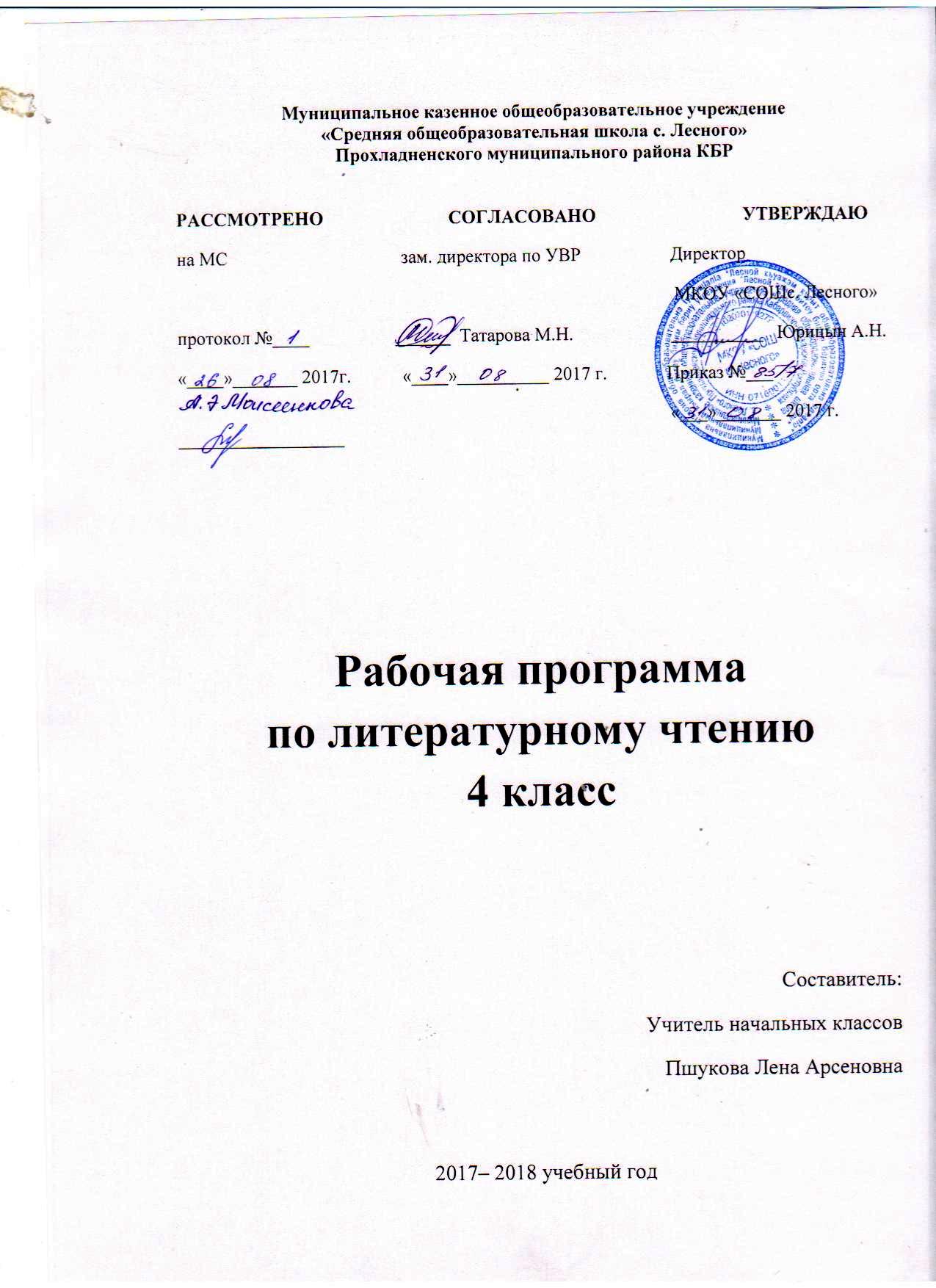 1.ПОЯСНИТЕЛЬНАЯ ЗАПИСКА  Рабочая программа по литературному чтению для 4 класса разработана на основе Примерной программы начального общего  образования по математике, соответствующей Федеральному государственному образовательному стандарту (ФГОС), утверждённым приказом Минобразования России № 1089 от 05.03.2009.и авторской программы авторов Л.Ф. Климановой, В.Г.Горецкого, М.В. Головановой  «Литературное чтение. 4 класс» УМК «Школа России». Программа для общеобразовательных учреждений. Начальные классы (1-4). Москва «Просвещение» 2014 год. Программа соответствует ООП НОО и учебному плану МКОУ «СОШ им П.П.Грицая станицы Солдатской»Литературное чтение – один из основных предметов в обучении младших школьников. Он формирует общеучебный навык чтения и умение работать с текстом, пробуждает интерес к чтению художественной литературы и способствует общему развитию ребёнка, его духовно-нравственному и эстетическому воспитанию.Успешность изучения курса литературного чтения обеспечивает результативность по другим предметам начальной школы.Курс литературного чтения направлен на достижение следующих целей:овладение осознанным, правильным, беглым и выразительным чтением как базовым навыком в системе образования младших школьников; совершенствование всех видов речевой деятельности, обеспечивающих умение работать с разными видами текстов; развитие интереса к чтению и книге; формирование читательского кругозора и приобретение опыта в выборе книг и самостоятельной читательской деятельности;развитие художественно-творческих и познавательных способностей, эмоциональной отзывчивости при чтении художественных произведений; формирование эстетического отношения к слову и умения понимать художественное произведение;обогащение нравственного опыта младших школьников средствами художественной литературы; формирование нравственных представлений о добре, дружбе, правде и ответственности; воспитание интереса и уважения к отечественной культуре и культуре народов многонациональной России и других стран.Литературное чтение как учебный предмет в особой мере влияет на решение следующих задач:развивать у детей способность полноценно воспринимать художественное произведение, сопереживать героям, эмоционально откликаться на прочитанное;учить детей чувствовать и понимать образный язык художественного произведения, выразительные средства, создающие художественный образ, развивать образное мышление учащихся;формировать умение воссоздавать художественные образы литературного произведения, развивать творческое и воссоздающее воображение учащихся, и особенно ассоциативное мышление;развивать поэтический слух детей, накапливать эстетический опыт слушания произведений изящной словесности, воспитывать художественный вкус;формировать потребность в постоянном чтении книги, развивать интерес к литературному творчеству, творчеству писателей, создателей произведений словесного искусства;обогащать чувственный опыт ребенка, его реальные представления об окружающем мире и природе;формировать эстетическое отношение ребенка к жизни, приобщая его к классике художественной литературы;обеспечивать достаточно глубокое понимание содержания произведений различного уровня сложности;расширять кругозор детей через чтение книг различных жанров, разнообразных по содержанию и тематике, обогащать нравственно-эстетический и познавательный опыт ребенка;обеспечивать развитие речи школьников и активно формировать навык чтения и речевые умения;работать с различными видами текстов;создавать условия для формирования потребности в самостоятельном чтении художественных произведений, формировать «читательскую самостоятельность».С учётом особенностей художественной литературы, её нравственной сущности, влияния на становление личности маленького читателя, решение этой задачи приобретает особое значение. В процессе работы с художественным произведением младший школьник осваивает основные нравственно-этические ценности с окружающим миром, получает навык анализа положительных и отрицательных действий героев, событий. Понимание значения эмоциональной окрашенности всех сюжетных линий произведения способствует воспитанию адекватного эмоционального состояния как предпосылки собственного поведения в жизни.Знакомство учащихся с доступными их возрасту художественными произведениями, духовно-нравственное и эстетическое содержание которых активно влияет на чувства, сознание и волю читателя, способствует формированию личных качеств, соответствующих национальным и общечеловеческим ценностям. Ориентация учащихся на моральные нормы развивает у них умение соотносить свои поступки с этическими принципами поведения культурного человека, формирует навыки доброжелательного сотрудничества.Важнейшим аспектом литературного чтения является формирование навыка чтения и других видов речевой деятельности учащихся. Они овладевают осознанным и выразительным чтением, чтением текстов про себя, учатся ориентироваться в книге, использовать её для расширения своих знаний об окружающем мире.В процессе освоения курса у младших школьников повышается уровень коммуникативной культуры: формируются умения составлять диалоги, высказывать собственное мнение, строить монолог в соответствии с речевой задачей, работать с различными видами текстов, самостоятельно пользоваться справочным аппаратом учебника, находить информацию в словарях, справочниках и энциклопедиях.На уроках литературного чтения формируется читательская компетентность, помогающая младшему школьнику осознать себя грамотным читателем, способным к использованию читательской деятельности для своего самообразования. Грамотный читатель обладает потребностью в постоянном чтении книг, владеет техникой чтения и приёмами работы с текстом, пониманием прочитанного и прослушанного произведения, знанием книг, умением их самостоятельно выбрать и оценить.Курс литературного чтения пробуждает интерес учащихся к чтению художественных произведений. Внимание начинающего читателя обращается на словесно-образную природу художественного произведения, на отношение автора к героям и окружающему миру, на нравственные проблемы, волнующие писателя. Младшие школьники учатся чувствовать красоту поэтического слова, ценить образность словесного искусства.ОБЩАЯ ХАРАКТЕРИСТИКА УЧЕБНОГО ПРЕДМЕТА«Литературное чтение» как систематический курс начинается с 1 класса сразу после обучения грамоте.Раздел «Круг детского чтения» включает произведения устного творчества народов России и зарубежных стран, произведения классиков отечественной и зарубежной литературы и современных писателей России и других стран (художественные и научно-познавательные). Программа включает все основные литературные жанры: сказки, стихи, рассказы, басни, драматические произведения.Учащиеся работают с книгами, учатся выбирать их по своим интересам. Новые книги пополняют  знания об окружающем мире, жизни сверстников, об их отношении друг к другу, труду, к Родине. В процессе обучения обогащается социально-нравственный и эстетический опыт ребёнка, формируя у школьников читательскую самостоятельность.Программа предусматривает знакомство с книгой как источником различного вида информации и формирование библиографических умений.Раздел «Виды речевой и читательской деятельности» включает все виды речевой и читательской деятельности (умение читать, слушать, говорить и писать) и работу с разными видами текстов. Раздел направлен на формирование речевой культуры учащихся, на совершенствование коммуникативных навыков, главным из которых является навык чтения.Навык чтения. На протяжения четырёх лет обучения меняются приёмы овладения навыком чтения: сначала идёт освоение целостных (синтетических) приёмов чтения в пределах слова и словосочетания (чтения целыми словами); далее формируются приёмы интонационного объединения слов в предложения. Увеличивается скорость чтения (беглое чтение), постепенно вводится чтение про себя с воспроизведением содержания прочитанного. Учащиеся постепенно овладевают рациональными приёмами чтения и понимания прочитанного, орфоэпическими и интонационными нормами чтения, слов и предложений, осваивают разные виды чтения текста (выборочное, ознакомительное, изучающее) и используют их в соответствии с конкретной речевой задачей.Параллельно с формированием навыка беглого, осознанного чтения ведётся целенаправленная работа по развитию умения постигать смысл прочитанного, обобщать и выделять главное. Учащиеся овладевают приёмами выразительного чтения.Совершенствование устной речи (умения слушать и говорить) проводится параллельно с обучением чтению. Совершенствуются умения воспринимать на слух высказывание или чтение собеседника, понимать цели речевого высказывания, задавать вопросы по услышанному или прочитанному произведению, высказывать свою точку зрения. Усваиваются продуктивные формы диалога, формулы речевого этикета в условиях учебного и внеучебного общения. Знакомство с особенностями национального этикета и общения людей проводится на основе литературных (фольклорных и классических) произведений. Совершенствуется монологическая речь учащихся (с опорой на авторский текст, на предложенную тему или проблему для обсуждения), целенаправленно пополняется активный словарный запас. Учащиеся осваивают сжатый, выборочный и полный пересказ прочитанного или услышанного произведения.Особое место в программе отводится работе с текстом художественного произведения. На уроках литературного чтения совершенствуется представление о текстах (описание, рассуждение, повествование); учащиеся сравнивают художественные, деловые (учебные) и научно-познавательные тексты, учатся соотносить заглавие с содержанием текста (его темой, главной мыслью), овладевают такими речевыми умениями, как деление текста на части, озаглавливание, составление плана, различение главной и дополнительной информации текста. Программой предусмотрена литературоведческая пропедевтика. Учащиеся получают первоначальные представления о главной теме, идее (основной мысли) читаемого литературного произведения, об основных жанрах литературных произведений (рассказ, стихотворение, сказка), особенностях малых фольклорных жанров (загадка, пословица, считалка, прибаутка). Дети учатся использовать  изобразительные и выразительные средства словесного искусства («живописание словом», сравнение, олицетворение, эпитет, метафора, ритмичность и музыкальность стихотворной речи). При анализе художественного текста на первый план выдвигается художественный образ (без термина). Сравнивая художественный и научно-познавательный тексты, учащиеся осознают, что перед ними не просто познавательные интересные тексты, а именно произведения словесного искусства. Слово становится объектом внимания читателя и осмысливается как средство создания словесно-художественного образа, через который автор выражает свои мысли и чувства.Анализ образных средств языка в начальной школе проводится в объёме, который позволяет детям почувствовать целостность художественного образа, адекватно воспринять героя произведения и сопереживать ему.Дети осваивают разные виды пересказов художественного текста: подробный (с использованием образных слов и выражений), выборочный и краткий (передача основных мыслей).На основе чтения и анализа прочитанного текста учащиеся осмысливают поступки, характер и речь героя, составляют его характеристику, обсуждают мотивы поведения героя, соотнося их с нормами морали, осознают духовно-нравственный смысл прочитанного произведения.Раздел «Опыт творческой деятельности» раскрывает приёмы и способы деятельности, которые помогут учащимся адекватно воспринимать художественное произведение и проявлять собственные творческие способности. При работе с художественным текстом (со словом) используется жизненный, конкретно-чувственный опыт ребёнка и активизируются образные представления, возникающие у него в процессе чтения, развивается умение воссоздавать словесные образы в соответствии с авторским текстом. Такой подход обеспечивает полноценное восприятие литературного произведения, формирование нравственно-эстетического отношения к действительности. Учащиеся выбирают произведения (отрывки из них) для чтения по ролям, словесного рисования, инсценирования и декламации, выступают в роли актёров, режиссёров и художников. Они пишут изложения и сочинения, сочиняют стихи и сказки, у них развивается интерес к литературному творчеству писателей, создателей произведений словесного искусства.ОПИСАНИЕ МЕСТА УЧЕБНОГО ПРЕДМЕТА В УЧЕБНОМ ПЛАНЕРабочая программа составлена на 102 учебных часа (из расчёта 3 часа в неделю) в соответствии с учебным планом МКОУ «СОШ им.П.П.Грицая ст. Солдатской»  и календарным учебным графиком.4. ОПИСАНИЕ ЦЕННОСТНЫХ ОРИЕНТИРОВ СОДЕРЖАНИЯ УЧЕБНОГО ПРЕДМЕТАЦенность жизни – признание человеческой жизни величайшей ценностью, что реализуется в отношении к другим людям и к природе.Ценность добра – направленность на развитие и сохранение жизни через сострадание и милосердие как проявление любви.Ценность свободы, чести и достоинства как основа современных принципов и правил межличностных отношений.Ценность природы основывается на общечеловеческой ценности жизни, на осознании себя частью природного мира. Любовь к природе – это и бережное отношение к ней как среде обитания человека, и переживание чувства её красоты, гармонии, совершенства. Воспитание любви и бережное отношение к природе через тексты художественных и научно-популярных произведений литературы.Ценность красоты и гармонии – основа эстетического воспитания через приобщение ребёнка к литературе как виду искусства. Это ценность стремления к гармонии, к идеалу.Ценность истины – это ценность научного познания как части культуры человечества, проникновения в суть явлений, понимания закономерностей, лежащих в основе социальных явлений. Приоритетность знания, установления истины, само -познание как ценность – одна из задач образования, в том числе литературного. Ценность семьи. Семья – первая и самая значимая для развития социальная и образовательная среда. Содержание литературного образования способствует формированию эмоционально-позитивного отношения к семье, близким, чувства любви, благодарности, взаимной ответственности.Ценность труда и творчества. Труд – естественное условие человеческой жизни, состояние нормального человеческого существования. Особую роль в развитии трудолюбия ребёнка играет его учебная деятельность. В процессе её организации средствами учебного предмета у ребёнка развиваются организованность, целеустремлённость, ответственность, самостоятельность, формируется ценностное отношение к труду в целом и к литературному труду в частности.Ценность гражданственности – осознание себя как члена общества, народа, страны, государства; чувство ответственности за настоящее и будущее своей страны. Привитие через содержание предмета интереса к своей стране: её истории, языку, культуре, её жизни и её народу.Ценность патриотизма. Любовь к России, активный интерес к её прошлому и настоящему, готовность служить ей.Ценность человечества. Осознание ребёнком себя не только гражданином России, но и частью мирового сообщества, для существования и прогресса которого необходимы мир, сотрудничество, толерантность, уважение к многообразию иных культур.5. ЛИЧНОСТНЫЕ, МЕТАПРЕДМЕТНЫЕ И ПРЕДМЕТНЫЕ РЕЗУЛЬТАТЫ ОСВОЕНИЯ УЧЕБНОГО ПРЕДМЕТАПредметные :В конце 4 класса обучающиеся должны знать: • наизусть не менее 15 стихотворений классиков отечественной и зарубежной литературы;• названия, темы и сюжеты 2 – 3 произведений больших фольклорных жанров, а также литературных произведений классических писателей;• не менее 6 – 7 народных сказок (уметь их пересказать), знать более 10 пословиц, 2 – 3 крылатых выражения (усвоить их смысл и уметь сказать, в какой жизненной ситуации можно, кстати, употребить их).	Обучающиеся должны уметь:• осознанно, бегло, правильно и выразительно читать целыми словами при темпе громкого чтения не менее 90 слов в минуту;• понимать содержание текста и подтекст более сложных по художественному и смысловому уровню произведений, выявлять отношение автора к тому, о чем ведется речь, и осознавать собственное отношение к тому, что и как написано;•  передавать содержание прочитанного в виде краткого, полного, выборочного, творческого пересказа; придумывать начало повествования или его возможное продолжение или завершение;•  использовать в речи средства интонационной выразительности (логическое ударение, сила и эмоциональная окраска голоса, темпоритм, логические и психологические паузы);  • составлять план к прочитанному;• делать подробную характеристику персонажей и их взаимоотношений, ссылаясь на текст;• определять тему и главную мысль произведения;• озаглавливать иллюстрации и тексты;• вводить в пересказы – повествования элементы описания, рассуждения и цитирования;•  выделять в тексте слова автора, действующих лиц, пейзажные и бытовые описания;• полноценно слушать; осознанно и полно воспринимать содержание читаемого учителем или одноклассником произведения, устного ответа товарища, т. е. быстро схватывать о чем идет речь в его ответе, с чего он начал отвечать, чем продолжил ответ, какими фактами и другими доказательствами оперирует, как и чем завершил свой ответ;  • ставить вопросы к прочитанному;• самостоятельно делать подборку книг на заданную учителем тему; • оценивать выполнение любой проделанной работы, учебного задания.  Учащиеся должны:• освоить формы драматизации: чтение по ролям, произнесение реплики героя с использованием мимики, живые картины (индивидуальные и групповые);• принимать участие в конкурсах чтецов;• владеть навыками сознательного, правильного и выразительного чтения целыми словами при темпе громкого чтения не менее 80 слов в минуту;• понимать содержание прочитанного произведения, определять его тему. Метапредметные  ( универсальные учебные действия)Регулятивные УУД:самостоятельно формулировать тему и цели урока;составлять план решения учебной проблемы совместно с учителем;работать по плану, сверяя свои действия с целью, корректировать свою деятельность;в диалоге с учителем вырабатывать критерии оценки и определять степень успешности своей работы и работы других в соответствии с этими критериями.Средством формирования регулятивных УУД служит технология продуктивного чтения и технология оценивания образовательных достижений (учебных успехов).Познавательные УУД:вычитывать все виды текстовой информации: фактуальную, подтекстовую, концептуальную;пользоваться разными видами чтения: изучающим, просмотровым, ознакомительным;извлекать информацию, представленную в разных формах (сплошной текст; несплошной текст – иллюстрация, таблица, схема);перерабатывать и преобразовывать информацию из одной формы в другую (составлять план, таблицу, схему);пользоваться словарями, справочниками;осуществлять анализ и синтез;устанавливать причинно-следственные связи;строить рассуждения;Средством развития познавательных УУД служат тексты учебника и его методический аппарат; технология продуктивного чтения.Коммуникативные УУД:оформлять свои мысли в устной и письменной форме с учётом речевой ситуации;адекватно использовать речевые средства для решения различных коммуникативных задач; владеть монологической и диалогической формами речи.высказывать и обосновывать свою точку зрения;слушать и слышать других, пытаться принимать иную точку зрения, быть готовым корректировать свою точку зрения;договариваться и приходить к общему решению в совместной деятельности;задавать вопросы.Личностными результатами изучения предмета «Литературное чтение» являются следующие умения и качества:эмоциональность; умение осознавать и определять (называть) свои эмоции;эмпатия – умение осознавать и определять эмоции других людей; сочувствовать другим людям, сопереживать;чувство прекрасного – умение воспринимать красоту природы, бережно относиться ко всему живому; чувствовать красоту художественного слова, стремиться к совершенствованию собственной речи;любовь и уважение к Отечеству, его языку, культуре, истории;понимание ценности семьи, чувства уважения, благодарности, ответственности по отношению к своим близким;интерес к чтению, к ведению диалога с автором текста; потребность в чтении;наличие собственных читательских приоритетов и уважительное отношение к предпочтениям других людей;ориентация в нравственном содержании и смысле поступков – своих и окружающих людей;этические чувства – совести, вины, стыда – как регуляторы морального поведения.Средством достижения этих результатов служат тексты литературных произведений, вопросы и задания к ним, авторские тексты – диалоги постоянно действующих героев; технология продуктивного чтения.Требования к уровню подготовки  оканчивающих начальную школу:Знать/ понимать:названия, основное содержание изученных литературных произведений, их авторов;Уметь:различать элементы книги (обложка, оглавление, титульный лист, иллюстрация, аннотация);читать осознанно текст художественного произведения «про себя» (без учета скорости);определять тему и главную мысль произведения;пересказывать текст (объем не более 1, 5 стр.);делить текст на смысловые части, составлять его простой план;составлять небольшой монологическое высказывание с опорой на авторский текст; оценивать события, героев произведения;читать стихотворные произведения наизусть (по выбору);создавать небольшой устный текст на заданную тему;приводить примеры произведений фольклора (пословицы, поговорки, загадки, сказки);различать жанры художественной литературы (сказка, рассказ, басня), различать сказки народные и литературные;приводить примеры художественных произведений разной тематики по изученному материалу;использовать приобретенные знания и умения в практической деятельности и повседневной жизни для:самостоятельного чтения книг;высказывания оценочных суждений о прочитанном произведении;самостоятельного выбора и определения содержания книги  по ее элементам;работы с разными источниками информации (словарями, справочниками, в том числе на электронных носителях). 6.СОДЕРЖАНИЕ УЧЕБНОГО КУРСАВиды речевой и читательской деятельностиЧтениеЧтение вслух. Ориентация на развитие речевой культуры учащихся формирование у них коммуникативно-речевых умений и навыков.Постепенный переход от слогового к плавному, осмысленному, правильному чтению целыми словами вслух. Темп чтения, позволяющий осознать текст. Постепенное увеличение скорости чтения. Соблюдение орфоэпических и интонационных норм чтения. Чтение предложений с интонационным выделением знаков препинания. Понимание смысловых особенностей разных по виду и типу текстов, передача их с помощью интонирования. Развитие поэтического слуха. Воспитание эстетической отзывчивости на произведение. Умение самостоятельно подготовиться к выразительному чтению небольшого текста (выбрать тон и темп чтения, определить логические ударения и паузы).Развитие умения переходить от чтения вслух и чтению про себя.Чтение про себя. Осознание смысла произведения при чтении про себя (доступных по объёму и жанру произведений). Определение вида чтения (изучающее, ознакомительное, выборочное), умение находить в тексте необходимую информацию, понимание её особенностей.Работа с разными видами текстаОбщее представление о разных видах текста: художественном, учебном, научно-популярном — и их сравнение. Определение целей создания этих видов текста. Умение ориентироваться в нравственном содержании художественных произведении, осознавать сущность поведения героев.Практическое освоение умения отличать текст от набора предложений. Прогнозирование содержания книги по её названию и оформлению.Самостоятельное определение темы и главной мысли произведения по вопросам и самостоятельное деление текста на смысловые части, их озаглавливание. Умение работать с разными видами информации.Участие в коллективном обсуждении: умение отвечать на вопросы, выступать по теме, слушать выступления товарищей, дополнять ответы по ходу беседы, используя текст. Привлечение справочных и иллюстративно-изобразительных материалов.Библиографическая культураКнига как особый вид искусства. Книга как источник необходимых знаний. Общее представление о первых книгах на Руси и начало книгопечатания. Книга учебная, художественная, справочная. Элементы книги: содержание или оглавление, титульный лист, аннотация, иллюстрации.Умение самостоятельно составить аннотацию.Виды информации в книге: научная, художественная (с опорой на внешние показатели книги, её справочно-иллюстративный материал.Типы книг (изданий): книга-произведение, книга-сборник, собрание сочинений, периодическая печать, справочные издания (справочники, словари, энциклопедии).Самостоятельный выбор книг на основе рекомендательного списка, алфавитного и тематического каталога. Самостоятельное пользование соответствующими возрасту словарями и другой справочной литературой. Работа с текстом художественного произведенияОпределение особенностей художественного текста: своеобразие выразительных средств языка (с помощью учителя). Понимание заглавия произведения, его адекватное соотношение с содержанием.Понимание нравственно-эстетического содержания прочитанного произведения, осознание мотивации поведения героев, анализ поступков героев с точки зрения норм морали. Осознание понятия «Родина», представления о проявлении любви к Родине в литературе разных народов (на примере народов России). Схожесть тем и героев в фольклоре разных народов. Самостоятельное воспроизведение текста с использованием выразительных средств языка (синонимов, антонимов, сравнений, эпитетов), последовательное воспроизведение эпизодов с использованием специфической для данного произведения лексики (по вопросам учителя), рассказ по иллюстрациям, пересказ.Характеристика героя произведения с использованием художественно-выразительных средств данного текста. Нахождение в тексте слов и выражений, характеризующих героя и события. Анализ (с помощью учителя) поступка персонажа и его мотивов. Сопоставление поступков героев по аналогии или по контрасту. Характеристика героя произведения: портрет, характер, выраженные через поступки и речь. Выявление авторского отношения к герою на основе анализа текста, авторских помет, имён героев.Освоение разных видов пересказа художественного текста: подробный, выборочный и краткий (передача основных мыслей).Подробный пересказ текста (деление текста на части, определение главной мысли каждой части и всего текста, озаглавливание каждой части и всего текста): определение главной мысли фрагмента, выделение опорных или ключевых слов, озаглавливание; план (в виде назывных предложений из текста, в виде вопросов, в виде самостоятельно сформулированных высказываний) и на его основе подробный пересказ всего текста.Самостоятельный выборочный пересказ по заданному фрагменту: характеристика героя произведения (выбор слов, выражений в тексте, позволяющих составить рассказ о герое), описание места действия (выбор слов, выражений в тексте, позволяющих составить данное описание на основе текста). Вычленение и сопоставление эпизодов из разных произведений по общности ситуаций, эмоциональной окраске, характеру поступков героев.Работа с научно-популярным,  учебным и другими текстамиПонимание заглавия произведения, адекватное соотношение с его содержанием. Определение особенностей учебного и научно-популярного текстов (передача информации). Знакомство с простейшими приёмами анализа различных видов текста: установление причинно-следственных связей, определение главной мысли текста. Деление текста на части. Определение микротем. Ключевые или опорные слова. Построение алгоритма деятельности по воспроизведению текста. Воспроизведение текста с опорой на ключевые слова, модель, схему. Подробный пересказ текста. Краткий пересказ текста (выделение главного в содержании текста). Умение работать с учебными заданиями, обобщающими вопросами и справочным материалом.Умение говорить (культура речевого общения)Осознание диалога как вида речи. Особенности диалогического общения: умение понимать вопросы, отвечать на них и самостоятельно задавать вопросы по тексту; внимательно выслушивать, не перебивая, собеседника и в вежливой форме высказывать свою точку зрения по обсуждаемому произведению (художественному, учебному, научно-познавательному). Умение проявлять доброжелательность к собеседнику. Доказательство собственной точки зрения с опорой на текст или личный опыт. Использование норм речевого этикета в процессе общения. Знакомство с особенностями национального этикета на основе литературных произведений.Работа со словом (распознавать прямое и переносное значение слов, их многозначность), целенаправленное пополнение активного словарного запаса. Работа со словарями.Умение построить монологическое речевое высказывание небольшого объёма с опорой на авторский текст, по предложенной теме или в форме ответа на вопрос. Формирование грамматически правильной речи, эмоциональной выразительности и содержательности. Отражение основной мысли текста в высказывании. Передача содержания прочитанного или прослушанного с учётом специфики научно-популярного, учебного и художественного текстов. Передача впечатлений (из повседневной жизни, художественного произведения, изобразительного искусства) в рассказе (описание, рассуждение, повествование). Самостоятельное построение плана собственного высказывания. Отбор и использование выразительных средств (синонимы, антонимы, сравнения) с учётом особенностей монологического высказывания.Устное сочинение как продолжение прочитанного произведения, отдельных его сюжетных линий, короткий рассказ по рисункам либо на заданную тему.Письмо (культура письменной речи)Нормы письменной речи: соответствие содержания заголовку (отражение темы, места действия, характеров героев), использование в письменной речи выразительных средств языка (синонимы, антонимы, сравнения) в мини-сочинениях (повествование, описание, рассуждение), рассказ на заданную тему, отзыв о прочитанной книге.Круг детского чтенияЗнакомство с культурно-историческим наследием России, с общечеловеческими ценностями.Произведения устного народного творчества разных народов (малые фольклорные жанры, народные сказки о животных, бытовые и волшебные сказки народов России и зарубежных стран). Знакомство с поэзией А.С. Пушкина, М.Ю. Лермонтова, Л.Н. Толстого, А.П. Чехова и других классиков отечественной литературы XIX—XX вв., классиков детской литературы, знакомство с произведениями современной отечественной (с учётом многонационального характера России) и зарубежной литературы, доступными для восприятия младших школьников.Тематика чтения обогащена введением в круг чтения младших школьников мифов Древней Греции, житийной литературы и произведений о защитниках и подвижниках Отечества.Книги разных видов: художественная, историческая, приключенческая, фантастическая, научно-популярная, справочно-энциклопедическая литература, детские периодические издания.Основные темы детского чтения: фольклор разных народов, произведения о Родине, природе, детях, братьях наших меньших, добре, дружбе, честности, юмористические произведения.Литературоведческая пропедевтика(практическое освоение)Нахождение в тексте художественного произведения (с помощью учителя) средств выразительности: синонимов, антонимов, эпитетов, сравнений, метафор и осмысление их значения.Первоначальная ориентировка в литературных понятиях: художественное произведение, искусство слова, автор (рассказчик), сюжет (последовательность событий), тема. Герой произведения: его портрет, речь, поступки, мысли, отношение автора к герою.Общее представление об особенностях построения разных видов рассказывания: повествования (рассказ), описания (пейзаж, портрет, интерьер), рассуждения (монолог героя, диалог героев).Сравнение прозаической и стихотворной речи (узнавание, различение), выделение особенностей стихотворного произведения (ритм, рифма).Фольклорные и авторские художественные произведения (их различение).Жанровое разнообразие произведений. Малые фольклорные формы (колыбельные песни, потешки, пословицы, поговорки, загадки): узнавание, различение, определение основного смысла. Сказки о животных, бытовые, волшебные. Художественные особенности сказок: лексика, построение (композиция). Литературная (авторская) сказка.Рассказ, стихотворение, басня — общее представление о жанре, наблюдение за особенностями построения и выразительными средствами.Творческая деятельность обучающихся(на основе литературных произведений)Интерпретация текста литературного произведения в творческой деятельности учащихся: чтение по ролям, инсценирование, драматизация, устное словесное рисование, знакомство с различными способами работы с деформированным текстом и использование их (установление причинно-следственных связей, последовательности событий, изложение с элементами сочинения, создание собственного текста на основе художественного произведения (текст по аналогии), репродукций картин художников, по серии иллюстраций к произведению или на основе личного опыта). Развитие умения различать состояние природы в различные времена года, настроение людей, оформлять свои впечатления в устной или письменной речи. Сравнивать свои тексты с художественными текстами-описаниями, находить литературные произведения, созвучные своему эмоциональному настрою, объяснять свой выборВводный урок (1 ч )Знакомство с учебником, системой условных обозначений, содержанием учебника, словарём. Рассматривание иллюстраций и оформление учебника.Летописи, былины, жития (7 ч)Из летописи: «И повесил Олег щит свой на вратах Царьграда». События летописи – основные события  Древней Руси.Из летописи: «И вспомнил Олег коня своего». Летопись – источник исторических фактов.А.С.Пушкин «Песнь о вещем Олеге».Поэтический текст былины. «Ильины три поездочки». Сказочный характер былины. Прозаический текст былины в пересказе Н.Карнауховой. Сравнение поэтического и прозаического текстов. Герой былины – защитник государства Российского. Картина В.Васнецова «Богатыри». Сергий Радонежский – святой земли русской. Житие Сергия Радонежского. Детство Варфоломея. Юность Варфоломея. Рассказ о битве на Куликовом поле на основе опорных слов и репродукций известных картин.Проект: «Создание календаря исторических событий»Чудесный мир классики (15 ч)П.П.Ершов «Конёк-горбунок». Сравнение литературной и народной сказок. События литературной сказки. Герои сказки. Характеристика героя.А.С.Пушкин. Стихи. «Няне». «Туча». «Унылая пора! Очей очарованье…». «Сказка о мёртвой царевне и о семи богатырях…». Герои пушкинской сказки. Характеристика героев сказки, отношение к ним. Деление сказки на части. Составление плана.М.Ю.Лермонтов «Дары Терека». Картины природы в стихотворении. «Ашик-Кериб». Турецкая сказка. Герои турецкой сказки. Характеристика героев, отношение к ним.Л.Н.Толстой «Детство». Характер главного герояБасня. «Как мужик камень убрал». Особенности басни. Главная мысль.А.П.Чехов «Мальчики». Смысл названия рассказа. Главные герои рассказа – герои своего времени. Характер героев.Поэтическая тетрадь (8 ч)Ф.И.Тютчев «Ещё земли печален вид…»  «Как неожиданно и ярко…». Отбор средств художественной выразительности для создания картины природы.А.А.Фет «Весенний дождь», «Бабочка». Картины природы в лирическом стихотворении.Е.А.Баратынский. А.Н. Плещеев «Дети и птичка». И.С.Никитин «В синем небе плывут над полями…» Н.А.Некрасов «Школьник». «В зимние сумерки…».И.А.Бунин «Листопад». Картины осени. Сравнения, эпитеты.Литературные сказки (12 ч)В.Ф.Одоевский «Городок в табакерке.В.М.Гаршин «Сказка о жабе и розе».  П.П.Бажов «Серебряное копытце».  С.Т.Аксаков «Аленький цветочек». Делу время – потехе час (6 ч)Е.Л.Шварц «Сказка о потерянном времени. В.Ю. Драгунский «Главные реки». «Что любит Мишка».В.В.Голявкин «Никакой я горчицы не ел».Страна детства  (6 ч )Б.С.Житков «Как я ловил человечков».К.Г.Паустовский «Корзина с еловыми шишками».М.М.Зощенко «Ёлка». Герои произведения.Поэтическая тетрадь (4 ч )В.Я.Брюсов «Опять сон»,  «Детская». С.А.Есенин «Бабушкины сказки». М.И.Цветаева «Бежит тропинка с бугорка…» «Наши царства».    Сравнение произведений М.Цветаевой разных лет.Природа и мы ( 11ч )Д.Н.Мамин-Сибиряк «Приёмыш».А.И.Куприн «Барбос и Жулька».М.М.Пришвин. «Выскочка». Е.И. Чарушин «Кабан». В.П.Астафьев «Стрижонок Скрип». Составление плана.Проект «Природа и мы».Поэтическая тетрадь (6 ч)Б.Л.Пастернак «Золотая осень». Картины осени.Д.Б.Кедрин «Бабье лето». С.А.Клычков. Картины весны и лета в их произведениях.Н.М.Рубцов «Сентябрь». С.А.Есенин «Лебёдушка». Мотивы народного творчества.Родина (5 ч )И.С.Никитин «Русь». Образ Родины. С.Д.Дрожжин «Родине».А.В.ЖИгулин «О, Родина! В неярком блеске…»Проект: «Они защищали Родину»Страна фантазия (5 ч)Е.С.Велтистов «Приключения Электроника». Особенности фантастического жанра. Кир Булычёв «Путешествие Алисы». Сравнение героев фантастических рассказов.Зарубежная литература (16 ч)Дж. Свифт «Путешествие Гулливера».Г.Х.Андерсен «Русалочка».М. Твен «Приключения Тома Сойера»..Сельма Лагерлёф. В Назарете. Святая ночь.7. ТЕМАТИЧЕСКОЕ ПЛАНИРОВАНИЕ8. ОПИСАНИЕ МАТЕРИАЛЬНО-ТЕХНИЧЕСКОГО ОБЕСПЕЧЕНИЯ ОБРАЗОВАТЕЛЬНОГО ПРОЦЕССАДля реализации рабочей программы используется учебно-методический комплект, включающий:1.Климанова Л. Ф., Горецкий В. Г., Голованова М. В. Литературное чтение. Учебник для 4 класса начальной школы, часть 1, 2. М.:«Просвещение», 2014г.2.Кутявина С. В. Рабочая тетрадь по литературному чтению: 4 класс. М.: ВАКО, 20153.Кутявина С. В. Поурочные разработки по литературному чтению: 4 класс. М.: ВАКО, 2013, 427 с.Дополнительная литератураКрылова О.Н. Литературное чтение: итоговая аттестация: 4 класс: типовые тестовые задания / О.Н. Крылова. – М.: Издательство «Экзамен», 2012.Методические пособия1. Климанова Л.Ф. Уроки литературного чтения. Поурочные разработки.  4 класс.Комплект  демонстрационных таблиц.Наборы сюжетных (предметных) картинок в соответствии с тематикой.Толковый словарь.Репродукции картин в соответствии с тематикой и видами работ.Комплект портретов русских детских писателей.Комплект портретов зарубежных детских писателейТехнические средства обучения.5. Аудиоцентр.Экранно-звуковые пособия.        Мультимедийные (образовательные) ресурсы, соответствующие содержанию обучения:«Уроки Кирилла и Мефодия».Интерактивное учебное пособие «Литературное чтение. 1-4 классы, ч.1,2» (серия «Наглядная школа»)№п/п№п/празделаТема урокаТема урокаКол-во часовПланируемые результаты:Планируемые результаты:Планируемые результаты:Планируемые результаты:Планируемые результаты:Планируемые результаты:Планируемые результаты:Планируемые результаты:Планируемые результаты:Планируемые результаты:Планируемые результаты:Планируемые результаты:Планируемые результаты:ДатаДатаДата№п/п№п/празделаТема урокаТема урокаКол-во часовПредметныеПредметныеПредметныеПредметныеМетапредметныеМетапредметныеМетапредметныеМетапредметныеЛичностныеЛичностныеЛичностныеЛичностныеЛичностныеПлан.План.Факт.ЧЕТВЕРТЬ  / 27 ч./ЧЕТВЕРТЬ  / 27 ч./ЧЕТВЕРТЬ  / 27 ч./ЧЕТВЕРТЬ  / 27 ч./ЧЕТВЕРТЬ  / 27 ч./ЧЕТВЕРТЬ  / 27 ч./ЧЕТВЕРТЬ  / 27 ч./ЧЕТВЕРТЬ  / 27 ч./ЧЕТВЕРТЬ  / 27 ч./ЧЕТВЕРТЬ  / 27 ч./ЧЕТВЕРТЬ  / 27 ч./ЧЕТВЕРТЬ  / 27 ч./ЧЕТВЕРТЬ  / 27 ч./ЧЕТВЕРТЬ  / 27 ч./ЧЕТВЕРТЬ  / 27 ч./ЧЕТВЕРТЬ  / 27 ч./ЧЕТВЕРТЬ  / 27 ч./ЧЕТВЕРТЬ  / 27 ч./ЧЕТВЕРТЬ  / 27 ч./ЧЕТВЕРТЬ  / 27 ч./ЧЕТВЕРТЬ  / 27 ч./Летописи. Былины. Жития /8ч./Летописи. Былины. Жития /8ч./Летописи. Былины. Жития /8ч./Летописи. Былины. Жития /8ч./Летописи. Былины. Жития /8ч./Летописи. Былины. Жития /8ч./Летописи. Былины. Жития /8ч./Летописи. Былины. Жития /8ч./Летописи. Былины. Жития /8ч./Летописи. Былины. Жития /8ч./Летописи. Былины. Жития /8ч./Летописи. Былины. Жития /8ч./Летописи. Былины. Жития /8ч./Летописи. Былины. Жития /8ч./Летописи. Былины. Жития /8ч./Летописи. Былины. Жития /8ч./Летописи. Былины. Жития /8ч./Летописи. Былины. Жития /8ч./Летописи. Былины. Жития /8ч./Летописи. Былины. Жития /8ч./Летописи. Былины. Жития /8ч./11.1Ознакомление с учебником. Летописи.Ознакомление с учебником. Летописи.1Знать жанр "летопись".Уметь проводить сравнительный анализ летописи и стихотворения     А.С. Пушкина; читать осознанно текст художественного произведения; высказывать оценочные суждения о прочитанном произведении.Знать жанр "летопись".Уметь проводить сравнительный анализ летописи и стихотворения     А.С. Пушкина; читать осознанно текст художественного произведения; высказывать оценочные суждения о прочитанном произведении.Знать жанр "летопись".Уметь проводить сравнительный анализ летописи и стихотворения     А.С. Пушкина; читать осознанно текст художественного произведения; высказывать оценочные суждения о прочитанном произведении.Регулятивные:самостоятельно формулировать тему и цели урока.Познавательные: строить рассуждения.Коммуникативные: ставить вопросы к тексту учебника, рассказу учителя. Кратко передавать свои впечатления о прочитанном материале.Регулятивные:самостоятельно формулировать тему и цели урока.Познавательные: строить рассуждения.Коммуникативные: ставить вопросы к тексту учебника, рассказу учителя. Кратко передавать свои впечатления о прочитанном материале.Регулятивные:самостоятельно формулировать тему и цели урока.Познавательные: строить рассуждения.Коммуникативные: ставить вопросы к тексту учебника, рассказу учителя. Кратко передавать свои впечатления о прочитанном материале.Регулятивные:самостоятельно формулировать тему и цели урока.Познавательные: строить рассуждения.Коммуникативные: ставить вопросы к тексту учебника, рассказу учителя. Кратко передавать свои впечатления о прочитанном материале.Регулятивные:самостоятельно формулировать тему и цели урока.Познавательные: строить рассуждения.Коммуникативные: ставить вопросы к тексту учебника, рассказу учителя. Кратко передавать свои впечатления о прочитанном материале.Регулятивные:самостоятельно формулировать тему и цели урока.Познавательные: строить рассуждения.Коммуникативные: ставить вопросы к тексту учебника, рассказу учителя. Кратко передавать свои впечатления о прочитанном материале.Чувствовать красоту художественного слова, стремиться к совершенствованию собственной речи; любовь и уважение к Отечеству, его языку, культуре, истории.Чувствовать красоту художественного слова, стремиться к совершенствованию собственной речи; любовь и уважение к Отечеству, его языку, культуре, истории.Чувствовать красоту художественного слова, стремиться к совершенствованию собственной речи; любовь и уважение к Отечеству, его языку, культуре, истории.Чувствовать красоту художественного слова, стремиться к совершенствованию собственной речи; любовь и уважение к Отечеству, его языку, культуре, истории.21.2«И вспомнил Олег коня своего...»«И вспомнил Олег коня своего...»1Знать жанр устного народного творчества "былина".                           Уметь определять тему и главную мысль произведения, пересказывать текст, использовать приобретенные умения для самостоятельного чтения книг. Составлять план текста. Относить прочитанное произведение к определённому периоду.Знать жанр устного народного творчества "былина".                           Уметь определять тему и главную мысль произведения, пересказывать текст, использовать приобретенные умения для самостоятельного чтения книг. Составлять план текста. Относить прочитанное произведение к определённому периоду.Знать жанр устного народного творчества "былина".                           Уметь определять тему и главную мысль произведения, пересказывать текст, использовать приобретенные умения для самостоятельного чтения книг. Составлять план текста. Относить прочитанное произведение к определённому периоду.Регулятивные: самостоятельно формулировать тему и цели урока. Составлять план решения учебной проблемы совместно с учителем.Познавательные: ставить вопросы к тексту учебника, рассказу учителя.Коммуникативные: ставить вопросы к тексту учебника. Кратко передавать свои впечатления о прочитанном.Регулятивные: самостоятельно формулировать тему и цели урока. Составлять план решения учебной проблемы совместно с учителем.Познавательные: ставить вопросы к тексту учебника, рассказу учителя.Коммуникативные: ставить вопросы к тексту учебника. Кратко передавать свои впечатления о прочитанном.Регулятивные: самостоятельно формулировать тему и цели урока. Составлять план решения учебной проблемы совместно с учителем.Познавательные: ставить вопросы к тексту учебника, рассказу учителя.Коммуникативные: ставить вопросы к тексту учебника. Кратко передавать свои впечатления о прочитанном.Регулятивные: самостоятельно формулировать тему и цели урока. Составлять план решения учебной проблемы совместно с учителем.Познавательные: ставить вопросы к тексту учебника, рассказу учителя.Коммуникативные: ставить вопросы к тексту учебника. Кратко передавать свои впечатления о прочитанном.Регулятивные: самостоятельно формулировать тему и цели урока. Составлять план решения учебной проблемы совместно с учителем.Познавательные: ставить вопросы к тексту учебника, рассказу учителя.Коммуникативные: ставить вопросы к тексту учебника. Кратко передавать свои впечатления о прочитанном.Регулятивные: самостоятельно формулировать тему и цели урока. Составлять план решения учебной проблемы совместно с учителем.Познавательные: ставить вопросы к тексту учебника, рассказу учителя.Коммуникативные: ставить вопросы к тексту учебника. Кратко передавать свои впечатления о прочитанном.Чувствовать красоту художественного слова, стремиться к совершенствованию собственной речи; любовь и уважение к Отечеству, его языку, культуре, истории.Чувствовать красоту художественного слова, стремиться к совершенствованию собственной речи; любовь и уважение к Отечеству, его языку, культуре, истории.Чувствовать красоту художественного слова, стремиться к совершенствованию собственной речи; любовь и уважение к Отечеству, его языку, культуре, истории.Чувствовать красоту художественного слова, стремиться к совершенствованию собственной речи; любовь и уважение к Отечеству, его языку, культуре, истории.3-4-51.31.41.5Былины. «Ильины  три поездочки»Былины. «Ильины  три поездочки»3Знать жанр устного народного творчества "былина".                           Уметь определять тему и главную мысль произведения, пересказывать текст, использовать приобретенные умения для самостоятельного чтения книг. Составлять план текста. Относить прочитанное произведение к определённому периоду.Знать жанр устного народного творчества "былина".                           Уметь определять тему и главную мысль произведения, пересказывать текст, использовать приобретенные умения для самостоятельного чтения книг. Составлять план текста. Относить прочитанное произведение к определённому периоду.Знать жанр устного народного творчества "былина".                           Уметь определять тему и главную мысль произведения, пересказывать текст, использовать приобретенные умения для самостоятельного чтения книг. Составлять план текста. Относить прочитанное произведение к определённому периоду.Регулятивные: самостоятельно формулировать тему и цели урока. Составлять план решения учебной проблемы совместно с учителем.Познавательные: ставить вопросы к тексту учебника, рассказу учителя.Коммуникативные: ставить вопросы к тексту учебника. Кратко передавать свои впечатления о прочитанном.Регулятивные: самостоятельно формулировать тему и цели урока. Составлять план решения учебной проблемы совместно с учителем.Познавательные: ставить вопросы к тексту учебника, рассказу учителя.Коммуникативные: ставить вопросы к тексту учебника. Кратко передавать свои впечатления о прочитанном.Регулятивные: самостоятельно формулировать тему и цели урока. Составлять план решения учебной проблемы совместно с учителем.Познавательные: ставить вопросы к тексту учебника, рассказу учителя.Коммуникативные: ставить вопросы к тексту учебника. Кратко передавать свои впечатления о прочитанном.Регулятивные: самостоятельно формулировать тему и цели урока. Составлять план решения учебной проблемы совместно с учителем.Познавательные: ставить вопросы к тексту учебника, рассказу учителя.Коммуникативные: ставить вопросы к тексту учебника. Кратко передавать свои впечатления о прочитанном.Регулятивные: самостоятельно формулировать тему и цели урока. Составлять план решения учебной проблемы совместно с учителем.Познавательные: ставить вопросы к тексту учебника, рассказу учителя.Коммуникативные: ставить вопросы к тексту учебника. Кратко передавать свои впечатления о прочитанном.Регулятивные: самостоятельно формулировать тему и цели урока. Составлять план решения учебной проблемы совместно с учителем.Познавательные: ставить вопросы к тексту учебника, рассказу учителя.Коммуникативные: ставить вопросы к тексту учебника. Кратко передавать свои впечатления о прочитанном.Чувствовать красоту художественного слова, стремиться к совершенствованию собственной речи; любовь и уважение к Отечеству, его языку, культуре, истории.Чувствовать красоту художественного слова, стремиться к совершенствованию собственной речи; любовь и уважение к Отечеству, его языку, культуре, истории.Чувствовать красоту художественного слова, стремиться к совершенствованию собственной речи; любовь и уважение к Отечеству, его языку, культуре, истории.Чувствовать красоту художественного слова, стремиться к совершенствованию собственной речи; любовь и уважение к Отечеству, его языку, культуре, истории.3-4-51.31.41.5Былины. «Ильины  три поездочки»Былины. «Ильины  три поездочки»3Знать жанр устного народного творчества "былина".                           Уметь определять тему и главную мысль произведения, пересказывать текст, использовать приобретенные умения для самостоятельного чтения книг. Составлять план текста. Относить прочитанное произведение к определённому периоду.Знать жанр устного народного творчества "былина".                           Уметь определять тему и главную мысль произведения, пересказывать текст, использовать приобретенные умения для самостоятельного чтения книг. Составлять план текста. Относить прочитанное произведение к определённому периоду.Знать жанр устного народного творчества "былина".                           Уметь определять тему и главную мысль произведения, пересказывать текст, использовать приобретенные умения для самостоятельного чтения книг. Составлять план текста. Относить прочитанное произведение к определённому периоду.Регулятивные: самостоятельно формулировать тему и цели урока. Составлять план решения учебной проблемы совместно с учителем.Познавательные: ставить вопросы к тексту учебника, рассказу учителя.Коммуникативные: ставить вопросы к тексту учебника. Кратко передавать свои впечатления о прочитанном.Регулятивные: самостоятельно формулировать тему и цели урока. Составлять план решения учебной проблемы совместно с учителем.Познавательные: ставить вопросы к тексту учебника, рассказу учителя.Коммуникативные: ставить вопросы к тексту учебника. Кратко передавать свои впечатления о прочитанном.Регулятивные: самостоятельно формулировать тему и цели урока. Составлять план решения учебной проблемы совместно с учителем.Познавательные: ставить вопросы к тексту учебника, рассказу учителя.Коммуникативные: ставить вопросы к тексту учебника. Кратко передавать свои впечатления о прочитанном.Регулятивные: самостоятельно формулировать тему и цели урока. Составлять план решения учебной проблемы совместно с учителем.Познавательные: ставить вопросы к тексту учебника, рассказу учителя.Коммуникативные: ставить вопросы к тексту учебника. Кратко передавать свои впечатления о прочитанном.Регулятивные: самостоятельно формулировать тему и цели урока. Составлять план решения учебной проблемы совместно с учителем.Познавательные: ставить вопросы к тексту учебника, рассказу учителя.Коммуникативные: ставить вопросы к тексту учебника. Кратко передавать свои впечатления о прочитанном.Регулятивные: самостоятельно формулировать тему и цели урока. Составлять план решения учебной проблемы совместно с учителем.Познавательные: ставить вопросы к тексту учебника, рассказу учителя.Коммуникативные: ставить вопросы к тексту учебника. Кратко передавать свои впечатления о прочитанном.Чувствовать красоту художественного слова, стремиться к совершенствованию собственной речи; любовь и уважение к Отечеству, его языку, культуре, истории.Чувствовать красоту художественного слова, стремиться к совершенствованию собственной речи; любовь и уважение к Отечеству, его языку, культуре, истории.Чувствовать красоту художественного слова, стремиться к совершенствованию собственной речи; любовь и уважение к Отечеству, его языку, культуре, истории.Чувствовать красоту художественного слова, стремиться к совершенствованию собственной речи; любовь и уважение к Отечеству, его языку, культуре, истории.3-4-51.31.41.5Былины. «Ильины  три поездочки»Былины. «Ильины  три поездочки»3Знать жанр устного народного творчества "былина".                           Уметь определять тему и главную мысль произведения, пересказывать текст, использовать приобретенные умения для самостоятельного чтения книг. Составлять план текста. Относить прочитанное произведение к определённому периоду.Знать жанр устного народного творчества "былина".                           Уметь определять тему и главную мысль произведения, пересказывать текст, использовать приобретенные умения для самостоятельного чтения книг. Составлять план текста. Относить прочитанное произведение к определённому периоду.Знать жанр устного народного творчества "былина".                           Уметь определять тему и главную мысль произведения, пересказывать текст, использовать приобретенные умения для самостоятельного чтения книг. Составлять план текста. Относить прочитанное произведение к определённому периоду.Регулятивные: самостоятельно формулировать тему и цели урока. Составлять план решения учебной проблемы совместно с учителем.Познавательные: ставить вопросы к тексту учебника, рассказу учителя.Коммуникативные: ставить вопросы к тексту учебника. Кратко передавать свои впечатления о прочитанном.Регулятивные: самостоятельно формулировать тему и цели урока. Составлять план решения учебной проблемы совместно с учителем.Познавательные: ставить вопросы к тексту учебника, рассказу учителя.Коммуникативные: ставить вопросы к тексту учебника. Кратко передавать свои впечатления о прочитанном.Регулятивные: самостоятельно формулировать тему и цели урока. Составлять план решения учебной проблемы совместно с учителем.Познавательные: ставить вопросы к тексту учебника, рассказу учителя.Коммуникативные: ставить вопросы к тексту учебника. Кратко передавать свои впечатления о прочитанном.Регулятивные: самостоятельно формулировать тему и цели урока. Составлять план решения учебной проблемы совместно с учителем.Познавательные: ставить вопросы к тексту учебника, рассказу учителя.Коммуникативные: ставить вопросы к тексту учебника. Кратко передавать свои впечатления о прочитанном.Регулятивные: самостоятельно формулировать тему и цели урока. Составлять план решения учебной проблемы совместно с учителем.Познавательные: ставить вопросы к тексту учебника, рассказу учителя.Коммуникативные: ставить вопросы к тексту учебника. Кратко передавать свои впечатления о прочитанном.Регулятивные: самостоятельно формулировать тему и цели урока. Составлять план решения учебной проблемы совместно с учителем.Познавательные: ставить вопросы к тексту учебника, рассказу учителя.Коммуникативные: ставить вопросы к тексту учебника. Кратко передавать свои впечатления о прочитанном.Чувствовать красоту художественного слова, стремиться к совершенствованию собственной речи; любовь и уважение к Отечеству, его языку, культуре, истории.Чувствовать красоту художественного слова, стремиться к совершенствованию собственной речи; любовь и уважение к Отечеству, его языку, культуре, истории.Чувствовать красоту художественного слова, стремиться к совершенствованию собственной речи; любовь и уважение к Отечеству, его языку, культуре, истории.Чувствовать красоту художественного слова, стремиться к совершенствованию собственной речи; любовь и уважение к Отечеству, его языку, культуре, истории.6-71.61.7«Житие Сергия Радонежкого»«Житие Сергия Радонежкого»2Знать произведение "Житие Сергия Радонежского".Уметь анализировать язык произведения, оценивать мотивы поведения героев, пересказывать доступный по объему текст, делить текст на смысловые части, составлять его простой план.Знать произведение "Житие Сергия Радонежского".Уметь анализировать язык произведения, оценивать мотивы поведения героев, пересказывать доступный по объему текст, делить текст на смысловые части, составлять его простой план.Знать произведение "Житие Сергия Радонежского".Уметь анализировать язык произведения, оценивать мотивы поведения героев, пересказывать доступный по объему текст, делить текст на смысловые части, составлять его простой план.Регулятивные: составлять план решения учебной проблемы совместно с учителем.Познавательные: ставить вопросы к тексту учебника, рассказу учителя.Коммуникативные: ставить вопросы к тексту учебника. Кратко передавать свои впечатления о прочитанном.Регулятивные: составлять план решения учебной проблемы совместно с учителем.Познавательные: ставить вопросы к тексту учебника, рассказу учителя.Коммуникативные: ставить вопросы к тексту учебника. Кратко передавать свои впечатления о прочитанном.Регулятивные: составлять план решения учебной проблемы совместно с учителем.Познавательные: ставить вопросы к тексту учебника, рассказу учителя.Коммуникативные: ставить вопросы к тексту учебника. Кратко передавать свои впечатления о прочитанном.Регулятивные: составлять план решения учебной проблемы совместно с учителем.Познавательные: ставить вопросы к тексту учебника, рассказу учителя.Коммуникативные: ставить вопросы к тексту учебника. Кратко передавать свои впечатления о прочитанном.Регулятивные: составлять план решения учебной проблемы совместно с учителем.Познавательные: ставить вопросы к тексту учебника, рассказу учителя.Коммуникативные: ставить вопросы к тексту учебника. Кратко передавать свои впечатления о прочитанном.Регулятивные: составлять план решения учебной проблемы совместно с учителем.Познавательные: ставить вопросы к тексту учебника, рассказу учителя.Коммуникативные: ставить вопросы к тексту учебника. Кратко передавать свои впечатления о прочитанном.Чувствовать красоту художественного слова, стремиться к совершенствованию собственной речи; любовь и уважение к Отечеству, его языку, культуре, истории.Чувствовать красоту художественного слова, стремиться к совершенствованию собственной речи; любовь и уважение к Отечеству, его языку, культуре, истории.Чувствовать красоту художественного слова, стремиться к совершенствованию собственной речи; любовь и уважение к Отечеству, его языку, культуре, истории.Чувствовать красоту художественного слова, стремиться к совершенствованию собственной речи; любовь и уважение к Отечеству, его языку, культуре, истории.6-71.61.7«Житие Сергия Радонежкого»«Житие Сергия Радонежкого»2Знать произведение "Житие Сергия Радонежского".Уметь анализировать язык произведения, оценивать мотивы поведения героев, пересказывать доступный по объему текст, делить текст на смысловые части, составлять его простой план.Знать произведение "Житие Сергия Радонежского".Уметь анализировать язык произведения, оценивать мотивы поведения героев, пересказывать доступный по объему текст, делить текст на смысловые части, составлять его простой план.Знать произведение "Житие Сергия Радонежского".Уметь анализировать язык произведения, оценивать мотивы поведения героев, пересказывать доступный по объему текст, делить текст на смысловые части, составлять его простой план.Регулятивные: составлять план решения учебной проблемы совместно с учителем.Познавательные: ставить вопросы к тексту учебника, рассказу учителя.Коммуникативные: ставить вопросы к тексту учебника. Кратко передавать свои впечатления о прочитанном.Регулятивные: составлять план решения учебной проблемы совместно с учителем.Познавательные: ставить вопросы к тексту учебника, рассказу учителя.Коммуникативные: ставить вопросы к тексту учебника. Кратко передавать свои впечатления о прочитанном.Регулятивные: составлять план решения учебной проблемы совместно с учителем.Познавательные: ставить вопросы к тексту учебника, рассказу учителя.Коммуникативные: ставить вопросы к тексту учебника. Кратко передавать свои впечатления о прочитанном.Регулятивные: составлять план решения учебной проблемы совместно с учителем.Познавательные: ставить вопросы к тексту учебника, рассказу учителя.Коммуникативные: ставить вопросы к тексту учебника. Кратко передавать свои впечатления о прочитанном.Регулятивные: составлять план решения учебной проблемы совместно с учителем.Познавательные: ставить вопросы к тексту учебника, рассказу учителя.Коммуникативные: ставить вопросы к тексту учебника. Кратко передавать свои впечатления о прочитанном.Регулятивные: составлять план решения учебной проблемы совместно с учителем.Познавательные: ставить вопросы к тексту учебника, рассказу учителя.Коммуникативные: ставить вопросы к тексту учебника. Кратко передавать свои впечатления о прочитанном.Чувствовать красоту художественного слова, стремиться к совершенствованию собственной речи; любовь и уважение к Отечеству, его языку, культуре, истории.Чувствовать красоту художественного слова, стремиться к совершенствованию собственной речи; любовь и уважение к Отечеству, его языку, культуре, истории.Чувствовать красоту художественного слова, стремиться к совершенствованию собственной речи; любовь и уважение к Отечеству, его языку, культуре, истории.Чувствовать красоту художественного слова, стремиться к совершенствованию собственной речи; любовь и уважение к Отечеству, его языку, культуре, истории.6-71.61.72Знать произведение "Житие Сергия Радонежского".Уметь анализировать язык произведения, оценивать мотивы поведения героев, пересказывать доступный по объему текст, делить текст на смысловые части, составлять его простой план.Знать произведение "Житие Сергия Радонежского".Уметь анализировать язык произведения, оценивать мотивы поведения героев, пересказывать доступный по объему текст, делить текст на смысловые части, составлять его простой план.Знать произведение "Житие Сергия Радонежского".Уметь анализировать язык произведения, оценивать мотивы поведения героев, пересказывать доступный по объему текст, делить текст на смысловые части, составлять его простой план.Регулятивные: составлять план решения учебной проблемы совместно с учителем.Познавательные: ставить вопросы к тексту учебника, рассказу учителя.Коммуникативные: ставить вопросы к тексту учебника. Кратко передавать свои впечатления о прочитанном.Регулятивные: составлять план решения учебной проблемы совместно с учителем.Познавательные: ставить вопросы к тексту учебника, рассказу учителя.Коммуникативные: ставить вопросы к тексту учебника. Кратко передавать свои впечатления о прочитанном.Регулятивные: составлять план решения учебной проблемы совместно с учителем.Познавательные: ставить вопросы к тексту учебника, рассказу учителя.Коммуникативные: ставить вопросы к тексту учебника. Кратко передавать свои впечатления о прочитанном.Регулятивные: составлять план решения учебной проблемы совместно с учителем.Познавательные: ставить вопросы к тексту учебника, рассказу учителя.Коммуникативные: ставить вопросы к тексту учебника. Кратко передавать свои впечатления о прочитанном.Регулятивные: составлять план решения учебной проблемы совместно с учителем.Познавательные: ставить вопросы к тексту учебника, рассказу учителя.Коммуникативные: ставить вопросы к тексту учебника. Кратко передавать свои впечатления о прочитанном.Регулятивные: составлять план решения учебной проблемы совместно с учителем.Познавательные: ставить вопросы к тексту учебника, рассказу учителя.Коммуникативные: ставить вопросы к тексту учебника. Кратко передавать свои впечатления о прочитанном.Чувствовать красоту художественного слова, стремиться к совершенствованию собственной речи; любовь и уважение к Отечеству, его языку, культуре, истории.Чувствовать красоту художественного слова, стремиться к совершенствованию собственной речи; любовь и уважение к Отечеству, его языку, культуре, истории.Чувствовать красоту художественного слова, стремиться к совершенствованию собственной речи; любовь и уважение к Отечеству, его языку, культуре, истории.Чувствовать красоту художественного слова, стремиться к совершенствованию собственной речи; любовь и уважение к Отечеству, его языку, культуре, истории.81.8Обобщение по разделу «Летописи, былины, жития».Обобщение по разделу «Летописи, былины, жития».1Знать произведения: летописи, былины, жития.                          Уметь анализировать язык произведения, оценивать мотивы поведения героев, пересказывать доступный по объему текст, делить текст на смысловые части, составлять его простой план.Знать произведения: летописи, былины, жития.                          Уметь анализировать язык произведения, оценивать мотивы поведения героев, пересказывать доступный по объему текст, делить текст на смысловые части, составлять его простой план.Знать произведения: летописи, былины, жития.                          Уметь анализировать язык произведения, оценивать мотивы поведения героев, пересказывать доступный по объему текст, делить текст на смысловые части, составлять его простой план.Регулятивные: работать по плану, сверяя свои действия с целью, корректировать свою деятельность.Познавательные: устанавливать причинно-следственные связи.Коммуникативные: высказывать и обосновывать свою точку зренияРегулятивные: работать по плану, сверяя свои действия с целью, корректировать свою деятельность.Познавательные: устанавливать причинно-следственные связи.Коммуникативные: высказывать и обосновывать свою точку зренияРегулятивные: работать по плану, сверяя свои действия с целью, корректировать свою деятельность.Познавательные: устанавливать причинно-следственные связи.Коммуникативные: высказывать и обосновывать свою точку зренияРегулятивные: работать по плану, сверяя свои действия с целью, корректировать свою деятельность.Познавательные: устанавливать причинно-следственные связи.Коммуникативные: высказывать и обосновывать свою точку зренияРегулятивные: работать по плану, сверяя свои действия с целью, корректировать свою деятельность.Познавательные: устанавливать причинно-следственные связи.Коммуникативные: высказывать и обосновывать свою точку зренияРегулятивные: работать по плану, сверяя свои действия с целью, корректировать свою деятельность.Познавательные: устанавливать причинно-следственные связи.Коммуникативные: высказывать и обосновывать свою точку зренияРаботать по плану, сверяя свои действия с целью, корректировать свою деятельность.Работать по плану, сверяя свои действия с целью, корректировать свою деятельность.Работать по плану, сверяя свои действия с целью, корректировать свою деятельность.Работать по плану, сверяя свои действия с целью, корректировать свою деятельность.Чудесный мир классики /15 ч./Чудесный мир классики /15 ч./Чудесный мир классики /15 ч./Чудесный мир классики /15 ч./Чудесный мир классики /15 ч./Чудесный мир классики /15 ч./Чудесный мир классики /15 ч./Чудесный мир классики /15 ч./Чудесный мир классики /15 ч./Чудесный мир классики /15 ч./Чудесный мир классики /15 ч./Чудесный мир классики /15 ч./Чудесный мир классики /15 ч./Чудесный мир классики /15 ч./Чудесный мир классики /15 ч./Чудесный мир классики /15 ч./Чудесный мир классики /15 ч./Чудесный мир классики /15 ч./Чудесный мир классики /15 ч./Чудесный мир классики /15 ч./Чудесный мир классики /15 ч./9-112.12.22.3П.П. Ершов «Конёк-Горбунок». П.П. Ершов «Конёк-Горбунок». 3Знать название и основное содержание изученного произведения.                  Уметь читать осознанно вслух тексты художественных произведений целыми словами, соблюдая орфоэпические нормы русского литературного языка.Уметь читать стихотворные произведения наизусть (по выбору), определять средства выразительности.Знать название и основное содержание изученного произведения.                  Уметь читать осознанно вслух тексты художественных произведений целыми словами, соблюдая орфоэпические нормы русского литературного языка.Уметь читать стихотворные произведения наизусть (по выбору), определять средства выразительности.Знать название и основное содержание изученного произведения.                  Уметь читать осознанно вслух тексты художественных произведений целыми словами, соблюдая орфоэпические нормы русского литературного языка.Уметь читать стихотворные произведения наизусть (по выбору), определять средства выразительности.Регулятивные: составлять план решения учебной проблемы совместно с учителем.Познавательные: строить рассуждения.Коммуникативные: адекватно использовать речевые средства для решения различных коммуникативных задач.Регулятивные: составлять план решения учебной проблемы совместно с учителем.Познавательные: строить рассуждения.Коммуникативные: адекватно использовать речевые средства для решения различных коммуникативных задач.Регулятивные: составлять план решения учебной проблемы совместно с учителем.Познавательные: строить рассуждения.Коммуникативные: адекватно использовать речевые средства для решения различных коммуникативных задач.Регулятивные: составлять план решения учебной проблемы совместно с учителем.Познавательные: строить рассуждения.Коммуникативные: адекватно использовать речевые средства для решения различных коммуникативных задач.Интерес к чтению, к ведению диалога с автором текста; потребность в чтении.Чувствовать красоту художественного слова,  стремиться к совершенствованию собственной речи; любовь и уважение к Отечеству.Интерес к чтению, к ведению диалога с автором текста; потребность в чтении.Чувствовать красоту художественного слова,  стремиться к совершенствованию собственной речи; любовь и уважение к Отечеству.Интерес к чтению, к ведению диалога с автором текста; потребность в чтении.Чувствовать красоту художественного слова,  стремиться к совершенствованию собственной речи; любовь и уважение к Отечеству.Интерес к чтению, к ведению диалога с автором текста; потребность в чтении.Чувствовать красоту художественного слова,  стремиться к совершенствованию собственной речи; любовь и уважение к Отечеству.Интерес к чтению, к ведению диалога с автором текста; потребность в чтении.Чувствовать красоту художественного слова,  стремиться к совершенствованию собственной речи; любовь и уважение к Отечеству.9-112.12.22.3П.П. Ершов «Конёк-Горбунок». П.П. Ершов «Конёк-Горбунок». 3Знать название и основное содержание изученного произведения.                  Уметь читать осознанно вслух тексты художественных произведений целыми словами, соблюдая орфоэпические нормы русского литературного языка.Уметь читать стихотворные произведения наизусть (по выбору), определять средства выразительности.Знать название и основное содержание изученного произведения.                  Уметь читать осознанно вслух тексты художественных произведений целыми словами, соблюдая орфоэпические нормы русского литературного языка.Уметь читать стихотворные произведения наизусть (по выбору), определять средства выразительности.Знать название и основное содержание изученного произведения.                  Уметь читать осознанно вслух тексты художественных произведений целыми словами, соблюдая орфоэпические нормы русского литературного языка.Уметь читать стихотворные произведения наизусть (по выбору), определять средства выразительности.Регулятивные: составлять план решения учебной проблемы совместно с учителем.Познавательные: строить рассуждения.Коммуникативные: адекватно использовать речевые средства для решения различных коммуникативных задач.Регулятивные: составлять план решения учебной проблемы совместно с учителем.Познавательные: строить рассуждения.Коммуникативные: адекватно использовать речевые средства для решения различных коммуникативных задач.Регулятивные: составлять план решения учебной проблемы совместно с учителем.Познавательные: строить рассуждения.Коммуникативные: адекватно использовать речевые средства для решения различных коммуникативных задач.Регулятивные: составлять план решения учебной проблемы совместно с учителем.Познавательные: строить рассуждения.Коммуникативные: адекватно использовать речевые средства для решения различных коммуникативных задач.Интерес к чтению, к ведению диалога с автором текста; потребность в чтении.Чувствовать красоту художественного слова,  стремиться к совершенствованию собственной речи; любовь и уважение к Отечеству.Интерес к чтению, к ведению диалога с автором текста; потребность в чтении.Чувствовать красоту художественного слова,  стремиться к совершенствованию собственной речи; любовь и уважение к Отечеству.Интерес к чтению, к ведению диалога с автором текста; потребность в чтении.Чувствовать красоту художественного слова,  стремиться к совершенствованию собственной речи; любовь и уважение к Отечеству.Интерес к чтению, к ведению диалога с автором текста; потребность в чтении.Чувствовать красоту художественного слова,  стремиться к совершенствованию собственной речи; любовь и уважение к Отечеству.Интерес к чтению, к ведению диалога с автором текста; потребность в чтении.Чувствовать красоту художественного слова,  стремиться к совершенствованию собственной речи; любовь и уважение к Отечеству.9-112.12.22.3П.П. Ершов «Конёк-Горбунок». П.П. Ершов «Конёк-Горбунок». 3Знать название и основное содержание изученного произведения.                  Уметь читать осознанно вслух тексты художественных произведений целыми словами, соблюдая орфоэпические нормы русского литературного языка.Уметь читать стихотворные произведения наизусть (по выбору), определять средства выразительности.Знать название и основное содержание изученного произведения.                  Уметь читать осознанно вслух тексты художественных произведений целыми словами, соблюдая орфоэпические нормы русского литературного языка.Уметь читать стихотворные произведения наизусть (по выбору), определять средства выразительности.Знать название и основное содержание изученного произведения.                  Уметь читать осознанно вслух тексты художественных произведений целыми словами, соблюдая орфоэпические нормы русского литературного языка.Уметь читать стихотворные произведения наизусть (по выбору), определять средства выразительности.Регулятивные: составлять план решения учебной проблемы совместно с учителем.Познавательные: строить рассуждения.Коммуникативные: адекватно использовать речевые средства для решения различных коммуникативных задач.Регулятивные: составлять план решения учебной проблемы совместно с учителем.Познавательные: строить рассуждения.Коммуникативные: адекватно использовать речевые средства для решения различных коммуникативных задач.Регулятивные: составлять план решения учебной проблемы совместно с учителем.Познавательные: строить рассуждения.Коммуникативные: адекватно использовать речевые средства для решения различных коммуникативных задач.Регулятивные: составлять план решения учебной проблемы совместно с учителем.Познавательные: строить рассуждения.Коммуникативные: адекватно использовать речевые средства для решения различных коммуникативных задач.Интерес к чтению, к ведению диалога с автором текста; потребность в чтении.Чувствовать красоту художественного слова,  стремиться к совершенствованию собственной речи; любовь и уважение к Отечеству.Интерес к чтению, к ведению диалога с автором текста; потребность в чтении.Чувствовать красоту художественного слова,  стремиться к совершенствованию собственной речи; любовь и уважение к Отечеству.Интерес к чтению, к ведению диалога с автором текста; потребность в чтении.Чувствовать красоту художественного слова,  стремиться к совершенствованию собственной речи; любовь и уважение к Отечеству.Интерес к чтению, к ведению диалога с автором текста; потребность в чтении.Чувствовать красоту художественного слова,  стремиться к совершенствованию собственной речи; любовь и уважение к Отечеству.Интерес к чтению, к ведению диалога с автором текста; потребность в чтении.Чувствовать красоту художественного слова,  стремиться к совершенствованию собственной речи; любовь и уважение к Отечеству.122.4А.С. Пушкин. Стихи .А.С. Пушкин. Стихи .1Знать название и основное содержание изученного произведения.                  Уметь читать осознанно вслух тексты художественных произведений целыми словами, соблюдая орфоэпические нормы русского литературного языка.Уметь читать стихотворные произведения наизусть (по выбору), определять средства выразительности.Знать название и основное содержание изученного произведения.                  Уметь читать осознанно вслух тексты художественных произведений целыми словами, соблюдая орфоэпические нормы русского литературного языка.Уметь читать стихотворные произведения наизусть (по выбору), определять средства выразительности.Знать название и основное содержание изученного произведения.                  Уметь читать осознанно вслух тексты художественных произведений целыми словами, соблюдая орфоэпические нормы русского литературного языка.Уметь читать стихотворные произведения наизусть (по выбору), определять средства выразительности.Регулятивные: составлять план решения учебной проблемы совместно с учителем.Познавательные: строить рассуждения.Коммуникативные: адекватно использовать речевые средства для решения различных коммуникативных задач.Регулятивные: составлять план решения учебной проблемы совместно с учителем.Познавательные: строить рассуждения.Коммуникативные: адекватно использовать речевые средства для решения различных коммуникативных задач.Регулятивные: составлять план решения учебной проблемы совместно с учителем.Познавательные: строить рассуждения.Коммуникативные: адекватно использовать речевые средства для решения различных коммуникативных задач.Регулятивные: составлять план решения учебной проблемы совместно с учителем.Познавательные: строить рассуждения.Коммуникативные: адекватно использовать речевые средства для решения различных коммуникативных задач.Интерес к чтению, к ведению диалога с автором текста; потребность в чтении.Чувствовать красоту художественного слова,  стремиться к совершенствованию собственной речи; любовь и уважение к Отечеству.Интерес к чтению, к ведению диалога с автором текста; потребность в чтении.Чувствовать красоту художественного слова,  стремиться к совершенствованию собственной речи; любовь и уважение к Отечеству.Интерес к чтению, к ведению диалога с автором текста; потребность в чтении.Чувствовать красоту художественного слова,  стремиться к совершенствованию собственной речи; любовь и уважение к Отечеству.Интерес к чтению, к ведению диалога с автором текста; потребность в чтении.Чувствовать красоту художественного слова,  стремиться к совершенствованию собственной речи; любовь и уважение к Отечеству.Интерес к чтению, к ведению диалога с автором текста; потребность в чтении.Чувствовать красоту художественного слова,  стремиться к совершенствованию собственной речи; любовь и уважение к Отечеству.13-152.52.62.7А.С. Пушкин «Сказка о мертвой царевне и о семи богатырях». А.С. Пушкин «Сказка о мертвой царевне и о семи богатырях». 3Знать название и основное содержание изученного произведения.                  Уметь анализировать поведение героевРазвивать внимание к авторскому слову, к точности употребления слов в поэтической речи.Знать название и основное содержание изученного произведения.                  Уметь анализировать поведение героевРазвивать внимание к авторскому слову, к точности употребления слов в поэтической речи.Знать название и основное содержание изученного произведения.                  Уметь анализировать поведение героевРазвивать внимание к авторскому слову, к точности употребления слов в поэтической речи.Регулятивные: самостоятельно формулировать тему и цели урока.Работать в заданном темпе.Познавательные: строить рассуждения.Коммуникативные: адекватно использовать речевые средства для решения различных коммуникативных задач.Регулятивные: самостоятельно формулировать тему и цели урока.Работать в заданном темпе.Познавательные: строить рассуждения.Коммуникативные: адекватно использовать речевые средства для решения различных коммуникативных задач.Регулятивные: самостоятельно формулировать тему и цели урока.Работать в заданном темпе.Познавательные: строить рассуждения.Коммуникативные: адекватно использовать речевые средства для решения различных коммуникативных задач.Регулятивные: самостоятельно формулировать тему и цели урока.Работать в заданном темпе.Познавательные: строить рассуждения.Коммуникативные: адекватно использовать речевые средства для решения различных коммуникативных задач.Чувствовать красоту художественного слова,  стремиться к совершенствованию собственной речи; любовь и уважение к Отечеству, его языку, культуре. Чувство прекрасного – умение воспринимать красоту природы.Чувствовать красоту художественного слова,  стремиться к совершенствованию собственной речи; любовь и уважение к Отечеству, его языку, культуре. Чувство прекрасного – умение воспринимать красоту природы.Чувствовать красоту художественного слова,  стремиться к совершенствованию собственной речи; любовь и уважение к Отечеству, его языку, культуре. Чувство прекрасного – умение воспринимать красоту природы.Чувствовать красоту художественного слова,  стремиться к совершенствованию собственной речи; любовь и уважение к Отечеству, его языку, культуре. Чувство прекрасного – умение воспринимать красоту природы.Чувствовать красоту художественного слова,  стремиться к совершенствованию собственной речи; любовь и уважение к Отечеству, его языку, культуре. Чувство прекрасного – умение воспринимать красоту природы.13-152.52.62.7А.С. Пушкин «Сказка о мертвой царевне и о семи богатырях». А.С. Пушкин «Сказка о мертвой царевне и о семи богатырях». 3Знать название и основное содержание изученного произведения.                  Уметь анализировать поведение героевРазвивать внимание к авторскому слову, к точности употребления слов в поэтической речи.Знать название и основное содержание изученного произведения.                  Уметь анализировать поведение героевРазвивать внимание к авторскому слову, к точности употребления слов в поэтической речи.Знать название и основное содержание изученного произведения.                  Уметь анализировать поведение героевРазвивать внимание к авторскому слову, к точности употребления слов в поэтической речи.Регулятивные: самостоятельно формулировать тему и цели урока.Работать в заданном темпе.Познавательные: строить рассуждения.Коммуникативные: адекватно использовать речевые средства для решения различных коммуникативных задач.Регулятивные: самостоятельно формулировать тему и цели урока.Работать в заданном темпе.Познавательные: строить рассуждения.Коммуникативные: адекватно использовать речевые средства для решения различных коммуникативных задач.Регулятивные: самостоятельно формулировать тему и цели урока.Работать в заданном темпе.Познавательные: строить рассуждения.Коммуникативные: адекватно использовать речевые средства для решения различных коммуникативных задач.Регулятивные: самостоятельно формулировать тему и цели урока.Работать в заданном темпе.Познавательные: строить рассуждения.Коммуникативные: адекватно использовать речевые средства для решения различных коммуникативных задач.Чувствовать красоту художественного слова,  стремиться к совершенствованию собственной речи; любовь и уважение к Отечеству, его языку, культуре. Чувство прекрасного – умение воспринимать красоту природы.Чувствовать красоту художественного слова,  стремиться к совершенствованию собственной речи; любовь и уважение к Отечеству, его языку, культуре. Чувство прекрасного – умение воспринимать красоту природы.Чувствовать красоту художественного слова,  стремиться к совершенствованию собственной речи; любовь и уважение к Отечеству, его языку, культуре. Чувство прекрасного – умение воспринимать красоту природы.Чувствовать красоту художественного слова,  стремиться к совершенствованию собственной речи; любовь и уважение к Отечеству, его языку, культуре. Чувство прекрасного – умение воспринимать красоту природы.Чувствовать красоту художественного слова,  стремиться к совершенствованию собственной речи; любовь и уважение к Отечеству, его языку, культуре. Чувство прекрасного – умение воспринимать красоту природы.13-152.52.62.7А.С. Пушкин «Сказка о мертвой царевне и о семи богатырях». А.С. Пушкин «Сказка о мертвой царевне и о семи богатырях». 3Знать название и основное содержание изученного произведения.                  Уметь анализировать поведение героевРазвивать внимание к авторскому слову, к точности употребления слов в поэтической речи.Знать название и основное содержание изученного произведения.                  Уметь анализировать поведение героевРазвивать внимание к авторскому слову, к точности употребления слов в поэтической речи.Знать название и основное содержание изученного произведения.                  Уметь анализировать поведение героевРазвивать внимание к авторскому слову, к точности употребления слов в поэтической речи.Регулятивные: самостоятельно формулировать тему и цели урока.Работать в заданном темпе.Познавательные: строить рассуждения.Коммуникативные: адекватно использовать речевые средства для решения различных коммуникативных задач.Регулятивные: самостоятельно формулировать тему и цели урока.Работать в заданном темпе.Познавательные: строить рассуждения.Коммуникативные: адекватно использовать речевые средства для решения различных коммуникативных задач.Регулятивные: самостоятельно формулировать тему и цели урока.Работать в заданном темпе.Познавательные: строить рассуждения.Коммуникативные: адекватно использовать речевые средства для решения различных коммуникативных задач.Регулятивные: самостоятельно формулировать тему и цели урока.Работать в заданном темпе.Познавательные: строить рассуждения.Коммуникативные: адекватно использовать речевые средства для решения различных коммуникативных задач.Чувствовать красоту художественного слова,  стремиться к совершенствованию собственной речи; любовь и уважение к Отечеству, его языку, культуре. Чувство прекрасного – умение воспринимать красоту природы.Чувствовать красоту художественного слова,  стремиться к совершенствованию собственной речи; любовь и уважение к Отечеству, его языку, культуре. Чувство прекрасного – умение воспринимать красоту природы.Чувствовать красоту художественного слова,  стремиться к совершенствованию собственной речи; любовь и уважение к Отечеству, его языку, культуре. Чувство прекрасного – умение воспринимать красоту природы.Чувствовать красоту художественного слова,  стремиться к совершенствованию собственной речи; любовь и уважение к Отечеству, его языку, культуре. Чувство прекрасного – умение воспринимать красоту природы.Чувствовать красоту художественного слова,  стремиться к совершенствованию собственной речи; любовь и уважение к Отечеству, его языку, культуре. Чувство прекрасного – умение воспринимать красоту природы.162.8М.Ю. Лермонтов «Дары Терека». М.Ю. Лермонтов «Дары Терека». 1Знать название и основное содержание изученного произведения, творчество       М.Ю. Лермонтова.                 Уметь различать жанры произведений, видеть языковые средства, использованные автором.Знать название и основное содержание изученного произведения, творчество       М.Ю. Лермонтова.                 Уметь различать жанры произведений, видеть языковые средства, использованные автором.Знать название и основное содержание изученного произведения, творчество       М.Ю. Лермонтова.                 Уметь различать жанры произведений, видеть языковые средства, использованные автором.Регулятивные: самостоятельно формулировать тему и цели урока.Познавательные: строить рассуждения.Коммуникативные: учиться связно отвечать по плану.Регулятивные: самостоятельно формулировать тему и цели урока.Познавательные: строить рассуждения.Коммуникативные: учиться связно отвечать по плану.Регулятивные: самостоятельно формулировать тему и цели урока.Познавательные: строить рассуждения.Коммуникативные: учиться связно отвечать по плану.Регулятивные: самостоятельно формулировать тему и цели урока.Познавательные: строить рассуждения.Коммуникативные: учиться связно отвечать по плану.Чувствовать красоту художественного слова,  стремиться к совершенствованию собственной речи; любовь и уважение к Отечеству, его языку, культуре. Чувство прекрасного – умение воспринимать красоту природыЧувствовать красоту художественного слова,  стремиться к совершенствованию собственной речи; любовь и уважение к Отечеству, его языку, культуре. Чувство прекрасного – умение воспринимать красоту природыЧувствовать красоту художественного слова,  стремиться к совершенствованию собственной речи; любовь и уважение к Отечеству, его языку, культуре. Чувство прекрасного – умение воспринимать красоту природыЧувствовать красоту художественного слова,  стремиться к совершенствованию собственной речи; любовь и уважение к Отечеству, его языку, культуре. Чувство прекрасного – умение воспринимать красоту природыЧувствовать красоту художественного слова,  стремиться к совершенствованию собственной речи; любовь и уважение к Отечеству, его языку, культуре. Чувство прекрасного – умение воспринимать красоту природы17-182.92.10М.Ю. Лермонтов «Ашик-Кериб».М.Ю. Лермонтов «Ашик-Кериб».2Знать название и основное содержание изученного произведения, творчество       М.Ю. Лермонтова.                 Уметь различать жанры произведений, видеть языковые средства, использованные автором.Знать название и основное содержание изученного произведения, творчество       М.Ю. Лермонтова.                 Уметь различать жанры произведений, видеть языковые средства, использованные автором.Знать название и основное содержание изученного произведения, творчество       М.Ю. Лермонтова.                 Уметь различать жанры произведений, видеть языковые средства, использованные автором.Регулятивные: самостоятельно формулировать тему и цели урока.Познавательные: строить рассуждения.Коммуникативные: учиться связно отвечать по плану.Регулятивные: самостоятельно формулировать тему и цели урока.Познавательные: строить рассуждения.Коммуникативные: учиться связно отвечать по плану.Регулятивные: самостоятельно формулировать тему и цели урока.Познавательные: строить рассуждения.Коммуникативные: учиться связно отвечать по плану.Регулятивные: самостоятельно формулировать тему и цели урока.Познавательные: строить рассуждения.Коммуникативные: учиться связно отвечать по плану.Чувствовать красоту художественного слова,  стремиться к совершенствованию собственной речи; любовь и уважение к Отечеству, его языку, культуре. Чувство прекрасного – умение воспринимать красоту природыЧувствовать красоту художественного слова,  стремиться к совершенствованию собственной речи; любовь и уважение к Отечеству, его языку, культуре. Чувство прекрасного – умение воспринимать красоту природыЧувствовать красоту художественного слова,  стремиться к совершенствованию собственной речи; любовь и уважение к Отечеству, его языку, культуре. Чувство прекрасного – умение воспринимать красоту природыЧувствовать красоту художественного слова,  стремиться к совершенствованию собственной речи; любовь и уважение к Отечеству, его языку, культуре. Чувство прекрасного – умение воспринимать красоту природыЧувствовать красоту художественного слова,  стремиться к совершенствованию собственной речи; любовь и уважение к Отечеству, его языку, культуре. Чувство прекрасного – умение воспринимать красоту природы17-182.92.10М.Ю. Лермонтов «Ашик-Кериб».М.Ю. Лермонтов «Ашик-Кериб».2Знать название и основное содержание изученного произведения, творчество       М.Ю. Лермонтова.                 Уметь различать жанры произведений, видеть языковые средства, использованные автором.Знать название и основное содержание изученного произведения, творчество       М.Ю. Лермонтова.                 Уметь различать жанры произведений, видеть языковые средства, использованные автором.Знать название и основное содержание изученного произведения, творчество       М.Ю. Лермонтова.                 Уметь различать жанры произведений, видеть языковые средства, использованные автором.Регулятивные: самостоятельно формулировать тему и цели урока.Познавательные: строить рассуждения.Коммуникативные: учиться связно отвечать по плану.Регулятивные: самостоятельно формулировать тему и цели урока.Познавательные: строить рассуждения.Коммуникативные: учиться связно отвечать по плану.Регулятивные: самостоятельно формулировать тему и цели урока.Познавательные: строить рассуждения.Коммуникативные: учиться связно отвечать по плану.Регулятивные: самостоятельно формулировать тему и цели урока.Познавательные: строить рассуждения.Коммуникативные: учиться связно отвечать по плану.Чувствовать красоту художественного слова,  стремиться к совершенствованию собственной речи; любовь и уважение к Отечеству, его языку, культуре. Чувство прекрасного – умение воспринимать красоту природыЧувствовать красоту художественного слова,  стремиться к совершенствованию собственной речи; любовь и уважение к Отечеству, его языку, культуре. Чувство прекрасного – умение воспринимать красоту природыЧувствовать красоту художественного слова,  стремиться к совершенствованию собственной речи; любовь и уважение к Отечеству, его языку, культуре. Чувство прекрасного – умение воспринимать красоту природыЧувствовать красоту художественного слова,  стремиться к совершенствованию собственной речи; любовь и уважение к Отечеству, его языку, культуре. Чувство прекрасного – умение воспринимать красоту природыЧувствовать красоту художественного слова,  стремиться к совершенствованию собственной речи; любовь и уважение к Отечеству, его языку, культуре. Чувство прекрасного – умение воспринимать красоту природы192.11Л.Н. Толстого «Детство».Л.Н. Толстого «Детство».1Уметь самостоятельно осваивать незнакомый текст (чтение про себя, задавание вопросов автору по ходу чтения, прогнозирование ответов, самоконтроль; словарная работа по ходу чтения); формулировать основную мысль текста.Уметь самостоятельно осваивать незнакомый текст (чтение про себя, задавание вопросов автору по ходу чтения, прогнозирование ответов, самоконтроль; словарная работа по ходу чтения); формулировать основную мысль текста.Уметь самостоятельно осваивать незнакомый текст (чтение про себя, задавание вопросов автору по ходу чтения, прогнозирование ответов, самоконтроль; словарная работа по ходу чтения); формулировать основную мысль текста.Регулятивные: самостоятельно формулировать тему и цели урока. Работать по плану, сверяя свои действия с целью урока.Познавательные: вычитывать все виды текстовой информации: фактуальную, подтекстовую, концептуальнуюКоммуникативные: адекватно использовать речевые средства для решения различных коммуникативных задач.Регулятивные: самостоятельно формулировать тему и цели урока. Работать по плану, сверяя свои действия с целью урока.Познавательные: вычитывать все виды текстовой информации: фактуальную, подтекстовую, концептуальнуюКоммуникативные: адекватно использовать речевые средства для решения различных коммуникативных задач.Регулятивные: самостоятельно формулировать тему и цели урока. Работать по плану, сверяя свои действия с целью урока.Познавательные: вычитывать все виды текстовой информации: фактуальную, подтекстовую, концептуальнуюКоммуникативные: адекватно использовать речевые средства для решения различных коммуникативных задач.Регулятивные: самостоятельно формулировать тему и цели урока. Работать по плану, сверяя свои действия с целью урока.Познавательные: вычитывать все виды текстовой информации: фактуальную, подтекстовую, концептуальнуюКоммуникативные: адекватно использовать речевые средства для решения различных коммуникативных задач.Ориентация в нравственном содержании и смысле поступков – своих и окружающих людей.Ориентация в нравственном содержании и смысле поступков – своих и окружающих людей.Ориентация в нравственном содержании и смысле поступков – своих и окружающих людей.Ориентация в нравственном содержании и смысле поступков – своих и окружающих людей.Ориентация в нравственном содержании и смысле поступков – своих и окружающих людей.202.12Л.Н. Толстой «Как мужик убрал камень». Л.Н. Толстой «Как мужик убрал камень». 1Уметь создавать небольшой устный текст на заданную тему, читать осознанно вслух тексты художественных произведений целыми словами, соблюдая орфоэпические нормы русского литературного языкаУметь создавать небольшой устный текст на заданную тему, читать осознанно вслух тексты художественных произведений целыми словами, соблюдая орфоэпические нормы русского литературного языкаУметь создавать небольшой устный текст на заданную тему, читать осознанно вслух тексты художественных произведений целыми словами, соблюдая орфоэпические нормы русского литературного языкаРегулятивные: самостоятельно формулировать тему и цели урока. Работать по плану, сверяя свои действия с целью урока.Познавательные: вычитывать все виды текстовой информации: фактуальную, подтекстовую, концептуальную.Коммуникативные: адекватно использовать речевые средства для решения различных коммуникативных задач.Регулятивные: самостоятельно формулировать тему и цели урока. Работать по плану, сверяя свои действия с целью урока.Познавательные: вычитывать все виды текстовой информации: фактуальную, подтекстовую, концептуальную.Коммуникативные: адекватно использовать речевые средства для решения различных коммуникативных задач.Регулятивные: самостоятельно формулировать тему и цели урока. Работать по плану, сверяя свои действия с целью урока.Познавательные: вычитывать все виды текстовой информации: фактуальную, подтекстовую, концептуальную.Коммуникативные: адекватно использовать речевые средства для решения различных коммуникативных задач.Регулятивные: самостоятельно формулировать тему и цели урока. Работать по плану, сверяя свои действия с целью урока.Познавательные: вычитывать все виды текстовой информации: фактуальную, подтекстовую, концептуальную.Коммуникативные: адекватно использовать речевые средства для решения различных коммуникативных задач.Ориентация в нравственном содержании и смысле поступков – своих и окружающих людей. Оценка жизненных ситуаций и поступков героев художественных текстов с точки зрения общечеловеческих норм.Ориентация в нравственном содержании и смысле поступков – своих и окружающих людей. Оценка жизненных ситуаций и поступков героев художественных текстов с точки зрения общечеловеческих норм.Ориентация в нравственном содержании и смысле поступков – своих и окружающих людей. Оценка жизненных ситуаций и поступков героев художественных текстов с точки зрения общечеловеческих норм.Ориентация в нравственном содержании и смысле поступков – своих и окружающих людей. Оценка жизненных ситуаций и поступков героев художественных текстов с точки зрения общечеловеческих норм.Ориентация в нравственном содержании и смысле поступков – своих и окружающих людей. Оценка жизненных ситуаций и поступков героев художественных текстов с точки зрения общечеловеческих норм.21-222.132.14А.П. Чехов «Мальчики».А.П. Чехов «Мальчики».2Уметь высказывать оценочные суждения о прочитанном произведении. Аргументированно высказывать своё отношение к прочитанному, к героям.Уметь высказывать оценочные суждения о прочитанном произведении. Аргументированно высказывать своё отношение к прочитанному, к героям.Уметь высказывать оценочные суждения о прочитанном произведении. Аргументированно высказывать своё отношение к прочитанному, к героям.Регулятивные: составлять план решения учебной проблемы совместно с учителем.Познавательные: владеть основами смыслового восприятия художественных текстов, выделять существенную информацию.Коммуникативные: формулировать собственное мнение и позицию. Строить понятные для партнёра высказывания.Регулятивные: составлять план решения учебной проблемы совместно с учителем.Познавательные: владеть основами смыслового восприятия художественных текстов, выделять существенную информацию.Коммуникативные: формулировать собственное мнение и позицию. Строить понятные для партнёра высказывания.Регулятивные: составлять план решения учебной проблемы совместно с учителем.Познавательные: владеть основами смыслового восприятия художественных текстов, выделять существенную информацию.Коммуникативные: формулировать собственное мнение и позицию. Строить понятные для партнёра высказывания.Регулятивные: составлять план решения учебной проблемы совместно с учителем.Познавательные: владеть основами смыслового восприятия художественных текстов, выделять существенную информацию.Коммуникативные: формулировать собственное мнение и позицию. Строить понятные для партнёра высказывания.Эмоциональность; умение осознавать и определять (называть) свои эмоции.Эмоциональность; умение осознавать и определять (называть) свои эмоции.Эмоциональность; умение осознавать и определять (называть) свои эмоции.Эмоциональность; умение осознавать и определять (называть) свои эмоции.Эмоциональность; умение осознавать и определять (называть) свои эмоции.21-222.132.14А.П. Чехов «Мальчики».А.П. Чехов «Мальчики».2Уметь высказывать оценочные суждения о прочитанном произведении. Аргументированно высказывать своё отношение к прочитанному, к героям.Уметь высказывать оценочные суждения о прочитанном произведении. Аргументированно высказывать своё отношение к прочитанному, к героям.Уметь высказывать оценочные суждения о прочитанном произведении. Аргументированно высказывать своё отношение к прочитанному, к героям.Регулятивные: составлять план решения учебной проблемы совместно с учителем.Познавательные: владеть основами смыслового восприятия художественных текстов, выделять существенную информацию.Коммуникативные: формулировать собственное мнение и позицию. Строить понятные для партнёра высказывания.Регулятивные: составлять план решения учебной проблемы совместно с учителем.Познавательные: владеть основами смыслового восприятия художественных текстов, выделять существенную информацию.Коммуникативные: формулировать собственное мнение и позицию. Строить понятные для партнёра высказывания.Регулятивные: составлять план решения учебной проблемы совместно с учителем.Познавательные: владеть основами смыслового восприятия художественных текстов, выделять существенную информацию.Коммуникативные: формулировать собственное мнение и позицию. Строить понятные для партнёра высказывания.Регулятивные: составлять план решения учебной проблемы совместно с учителем.Познавательные: владеть основами смыслового восприятия художественных текстов, выделять существенную информацию.Коммуникативные: формулировать собственное мнение и позицию. Строить понятные для партнёра высказывания.Эмоциональность; умение осознавать и определять (называть) свои эмоции.Эмоциональность; умение осознавать и определять (называть) свои эмоции.Эмоциональность; умение осознавать и определять (называть) свои эмоции.Эмоциональность; умение осознавать и определять (называть) свои эмоции.Эмоциональность; умение осознавать и определять (называть) свои эмоции.232.15Обобщение по разделу «Чудесный мир классики».Обобщение по разделу «Чудесный мир классики».1Знать  произведения разных авторов, их содержание.Иметь собственные читательские приоритеты, уважительно относиться к предпочтениям другихЗнать  произведения разных авторов, их содержание.Иметь собственные читательские приоритеты, уважительно относиться к предпочтениям другихЗнать  произведения разных авторов, их содержание.Иметь собственные читательские приоритеты, уважительно относиться к предпочтениям другихРегулятивные: работать по плану, сверяя свои действия с целью, корректировать свою деятельность.Познавательные: сопоставлять  и отбирать информацию, полученную из  различных источников.Коммуникативные: оформлять свои мысли в устной и письменной форме с учётом речевой ситуации.Регулятивные: работать по плану, сверяя свои действия с целью, корректировать свою деятельность.Познавательные: сопоставлять  и отбирать информацию, полученную из  различных источников.Коммуникативные: оформлять свои мысли в устной и письменной форме с учётом речевой ситуации.Регулятивные: работать по плану, сверяя свои действия с целью, корректировать свою деятельность.Познавательные: сопоставлять  и отбирать информацию, полученную из  различных источников.Коммуникативные: оформлять свои мысли в устной и письменной форме с учётом речевой ситуации.Регулятивные: работать по плану, сверяя свои действия с целью, корректировать свою деятельность.Познавательные: сопоставлять  и отбирать информацию, полученную из  различных источников.Коммуникативные: оформлять свои мысли в устной и письменной форме с учётом речевой ситуации.Интерес к чтению, к ведению диалога с автором текста; потребность в чтении.Интерес к чтению, к ведению диалога с автором текста; потребность в чтении.Интерес к чтению, к ведению диалога с автором текста; потребность в чтении.Интерес к чтению, к ведению диалога с автором текста; потребность в чтении.Интерес к чтению, к ведению диалога с автором текста; потребность в чтении.III. Поэтическая тетрадь /8 ч./III. Поэтическая тетрадь /8 ч./III. Поэтическая тетрадь /8 ч./III. Поэтическая тетрадь /8 ч./III. Поэтическая тетрадь /8 ч./III. Поэтическая тетрадь /8 ч./III. Поэтическая тетрадь /8 ч./III. Поэтическая тетрадь /8 ч./III. Поэтическая тетрадь /8 ч./III. Поэтическая тетрадь /8 ч./III. Поэтическая тетрадь /8 ч./III. Поэтическая тетрадь /8 ч./III. Поэтическая тетрадь /8 ч./III. Поэтическая тетрадь /8 ч./III. Поэтическая тетрадь /8 ч./III. Поэтическая тетрадь /8 ч./III. Поэтическая тетрадь /8 ч./III. Поэтическая тетрадь /8 ч./III. Поэтическая тетрадь /8 ч./III. Поэтическая тетрадь /8 ч./III. Поэтическая тетрадь /8 ч./243.1Ф.И. Тютчев. СтихиФ.И. Тютчев. Стихи1Знать произведения             Ф. Тютчева, А. Фета,                   Уметь выразительно читать, участвовать в обсуждении текста. Уметь видеть языковые средства, использованные автором.Знать произведения             Ф. Тютчева, А. Фета,                   Уметь выразительно читать, участвовать в обсуждении текста. Уметь видеть языковые средства, использованные автором.Знать произведения             Ф. Тютчева, А. Фета,                   Уметь выразительно читать, участвовать в обсуждении текста. Уметь видеть языковые средства, использованные автором.Регулятивные: составлять план решения учебной проблемы совместно с учителем. Самостоятельно формулировать тему и цели урока. В диалоге с учителем вырабатывать критерии оценки и определять степень успешности своей работы и работы других в соответствии с этими критериямиПознавательные: самостоятельно делать выводы, перерабатывать информацию.Коммуникативные: адекватно использовать речевые средства для решения различных коммуникативных задач.Регулятивные: составлять план решения учебной проблемы совместно с учителем. Самостоятельно формулировать тему и цели урока. В диалоге с учителем вырабатывать критерии оценки и определять степень успешности своей работы и работы других в соответствии с этими критериямиПознавательные: самостоятельно делать выводы, перерабатывать информацию.Коммуникативные: адекватно использовать речевые средства для решения различных коммуникативных задач.Регулятивные: составлять план решения учебной проблемы совместно с учителем. Самостоятельно формулировать тему и цели урока. В диалоге с учителем вырабатывать критерии оценки и определять степень успешности своей работы и работы других в соответствии с этими критериямиПознавательные: самостоятельно делать выводы, перерабатывать информацию.Коммуникативные: адекватно использовать речевые средства для решения различных коммуникативных задач.Регулятивные: составлять план решения учебной проблемы совместно с учителем. Самостоятельно формулировать тему и цели урока. В диалоге с учителем вырабатывать критерии оценки и определять степень успешности своей работы и работы других в соответствии с этими критериямиПознавательные: самостоятельно делать выводы, перерабатывать информацию.Коммуникативные: адекватно использовать речевые средства для решения различных коммуникативных задач.Чувство прекрасного – умение воспринимать красоту природы, бережно относиться ко всему живому. Чувствовать красоту художественного слова, стремиться к совершенствованию собственной речи; любовь и уважение к Отечеству, его языку, культуре, истории.Чувство прекрасного – умение воспринимать красоту природы, бережно относиться ко всему живому. Чувствовать красоту художественного слова, стремиться к совершенствованию собственной речи; любовь и уважение к Отечеству, его языку, культуре, истории.Чувство прекрасного – умение воспринимать красоту природы, бережно относиться ко всему живому. Чувствовать красоту художественного слова, стремиться к совершенствованию собственной речи; любовь и уважение к Отечеству, его языку, культуре, истории.Чувство прекрасного – умение воспринимать красоту природы, бережно относиться ко всему живому. Чувствовать красоту художественного слова, стремиться к совершенствованию собственной речи; любовь и уважение к Отечеству, его языку, культуре, истории.Чувство прекрасного – умение воспринимать красоту природы, бережно относиться ко всему живому. Чувствовать красоту художественного слова, стремиться к совершенствованию собственной речи; любовь и уважение к Отечеству, его языку, культуре, истории.253.2А.А. Фет. СтихиА.А. Фет. Стихи1Знать название, основное содержание изученных литературных произведений о ребятах-сверстниках.                             Уметь читать осознанно текст художественного произведения "про себя", высказывать оценочные суждения о прочитанном произведенииЗнать название, основное содержание изученных литературных произведений о ребятах-сверстниках.                             Уметь читать осознанно текст художественного произведения "про себя", высказывать оценочные суждения о прочитанном произведенииЗнать название, основное содержание изученных литературных произведений о ребятах-сверстниках.                             Уметь читать осознанно текст художественного произведения "про себя", высказывать оценочные суждения о прочитанном произведенииРегулятивные: составлять план решения учебной проблемы совместно с учителем. Самостоятельно формулировать тему и цели урока. В диалоге с учителем вырабатывать критерии оценки и определять степень успешности своей работы и работы других в соответствии с этими критериямиПознавательные: самостоятельно делать выводы, перерабатывать информацию.Коммуникативные: адекватно использовать речевые средства для решения различных коммуникативных задач.Регулятивные: составлять план решения учебной проблемы совместно с учителем. Самостоятельно формулировать тему и цели урока. В диалоге с учителем вырабатывать критерии оценки и определять степень успешности своей работы и работы других в соответствии с этими критериямиПознавательные: самостоятельно делать выводы, перерабатывать информацию.Коммуникативные: адекватно использовать речевые средства для решения различных коммуникативных задач.Регулятивные: составлять план решения учебной проблемы совместно с учителем. Самостоятельно формулировать тему и цели урока. В диалоге с учителем вырабатывать критерии оценки и определять степень успешности своей работы и работы других в соответствии с этими критериямиПознавательные: самостоятельно делать выводы, перерабатывать информацию.Коммуникативные: адекватно использовать речевые средства для решения различных коммуникативных задач.Регулятивные: составлять план решения учебной проблемы совместно с учителем. Самостоятельно формулировать тему и цели урока. В диалоге с учителем вырабатывать критерии оценки и определять степень успешности своей работы и работы других в соответствии с этими критериямиПознавательные: самостоятельно делать выводы, перерабатывать информацию.Коммуникативные: адекватно использовать речевые средства для решения различных коммуникативных задач.Чувство прекрасного – умение воспринимать красоту природы, бережно относиться ко всему живому. Чувствовать красоту художественного слова, стремиться к совершенствованию собственной речи; любовь и уважение к Отечеству, его языку, культуре, истории.Чувство прекрасного – умение воспринимать красоту природы, бережно относиться ко всему живому. Чувствовать красоту художественного слова, стремиться к совершенствованию собственной речи; любовь и уважение к Отечеству, его языку, культуре, истории.Чувство прекрасного – умение воспринимать красоту природы, бережно относиться ко всему живому. Чувствовать красоту художественного слова, стремиться к совершенствованию собственной речи; любовь и уважение к Отечеству, его языку, культуре, истории.Чувство прекрасного – умение воспринимать красоту природы, бережно относиться ко всему живому. Чувствовать красоту художественного слова, стремиться к совершенствованию собственной речи; любовь и уважение к Отечеству, его языку, культуре, истории.Чувство прекрасного – умение воспринимать красоту природы, бережно относиться ко всему живому. Чувствовать красоту художественного слова, стремиться к совершенствованию собственной речи; любовь и уважение к Отечеству, его языку, культуре, истории.263.3Е.А. Баратынский. СтихиЕ.А. Баратынский. Стихи11Знать произведения о Родине.Знать произведения о Родине.Регулятивные: составлять план решения учебной проблемы совместно с учителем. Самостоятельно формулировать тему и цели урока. В диалоге с учителем вырабатывать критерии оценки и определять степень успешности своей работы и работы других в соответствии с этими критериямиПознавательные: самостоятельно делать выводы, перерабатывать информацию.Коммуникативные: адекватно использоватьРегулятивные: составлять план решения учебной проблемы совместно с учителем. Самостоятельно формулировать тему и цели урока. В диалоге с учителем вырабатывать критерии оценки и определять степень успешности своей работы и работы других в соответствии с этими критериямиПознавательные: самостоятельно делать выводы, перерабатывать информацию.Коммуникативные: адекватно использоватьЭтические чувства, прежде всего доброжелательность и эмоционально-нравственная отзывчивость, любовь к РодинеЭтические чувства, прежде всего доброжелательность и эмоционально-нравственная отзывчивость, любовь к РодинеЭтические чувства, прежде всего доброжелательность и эмоционально-нравственная отзывчивость, любовь к РодинеЭтические чувства, прежде всего доброжелательность и эмоционально-нравственная отзывчивость, любовь к РодинеЭтические чувства, прежде всего доброжелательность и эмоционально-нравственная отзывчивость, любовь к РодинеЭтические чувства, прежде всего доброжелательность и эмоционально-нравственная отзывчивость, любовь к РодинеЭтические чувства, прежде всего доброжелательность и эмоционально-нравственная отзывчивость, любовь к Родине273.4Тема: А.Н. Плещеев.  «Дети и птичка»Тема: А.Н. Плещеев.  «Дети и птичка»11Знать  произведения о детстве и дружбе.Уметь читать, соблюдая логическое ударение, отвечать на вопросы , высказывать оценочные суждения о прочитанном произведении, отвечать на вопросы.Знать  произведения о детстве и дружбе.Уметь читать, соблюдая логическое ударение, отвечать на вопросы , высказывать оценочные суждения о прочитанном произведении, отвечать на вопросы.Регулятивные: В диалоге с учителем вырабатывать критерии оценки и определять степень успешности своей работы и работы других в соответствии с этими критериями.Познавательные: строитьрассуждения.Коммуникативные: самостоятельно выбирать и читать детские книги.Регулятивные: В диалоге с учителем вырабатывать критерии оценки и определять степень успешности своей работы и работы других в соответствии с этими критериями.Познавательные: строитьрассуждения.Коммуникативные: самостоятельно выбирать и читать детские книги.Ориентация в нравственном содержании и смысле как собственных поступков, так и поступков окружающих людей.Ориентация в нравственном содержании и смысле как собственных поступков, так и поступков окружающих людей.Ориентация в нравственном содержании и смысле как собственных поступков, так и поступков окружающих людей.Ориентация в нравственном содержании и смысле как собственных поступков, так и поступков окружающих людей.Ориентация в нравственном содержании и смысле как собственных поступков, так и поступков окружающих людей.Ориентация в нравственном содержании и смысле как собственных поступков, так и поступков окружающих людей.Ориентация в нравственном содержании и смысле как собственных поступков, так и поступков окружающих людей.II. ЧЕТВЕРТЬ  / 21 ч./II. ЧЕТВЕРТЬ  / 21 ч./II. ЧЕТВЕРТЬ  / 21 ч./II. ЧЕТВЕРТЬ  / 21 ч./II. ЧЕТВЕРТЬ  / 21 ч./II. ЧЕТВЕРТЬ  / 21 ч./II. ЧЕТВЕРТЬ  / 21 ч./II. ЧЕТВЕРТЬ  / 21 ч./II. ЧЕТВЕРТЬ  / 21 ч./II. ЧЕТВЕРТЬ  / 21 ч./II. ЧЕТВЕРТЬ  / 21 ч./II. ЧЕТВЕРТЬ  / 21 ч./II. ЧЕТВЕРТЬ  / 21 ч./II. ЧЕТВЕРТЬ  / 21 ч./II. ЧЕТВЕРТЬ  / 21 ч./II. ЧЕТВЕРТЬ  / 21 ч./II. ЧЕТВЕРТЬ  / 21 ч./II. ЧЕТВЕРТЬ  / 21 ч./II. ЧЕТВЕРТЬ  / 21 ч./II. ЧЕТВЕРТЬ  / 21 ч./II. ЧЕТВЕРТЬ  / 21 ч./283.5И. С. Никитин «В синем небе плывут над полями».И. С. Никитин «В синем небе плывут над полями».11Знать  произведения о детстве и дружбе.Уметь читать, соблюдая логическое ударение, отвечать на вопросы , высказывать оценочные суждения о прочитанном произведении, отвечать на вопросы.Знать  произведения о детстве и дружбе.Уметь читать, соблюдая логическое ударение, отвечать на вопросы , высказывать оценочные суждения о прочитанном произведении, отвечать на вопросы.Регулятивные: составлять план решения учебной проблемы совместно с учителем. Самостоятельно формулировать тему и цели урока. В диалоге с учителем вырабатывать критерии оценки и определять степень успешности своей работы и работы других в соответствии с этими критериямиПознавательные: самостоятельно делать выводы, перерабатывать информацию.Коммуникативные: адекватно использовать речевые средства для решения различных коммуникативных задач.Регулятивные: составлять план решения учебной проблемы совместно с учителем. Самостоятельно формулировать тему и цели урока. В диалоге с учителем вырабатывать критерии оценки и определять степень успешности своей работы и работы других в соответствии с этими критериямиПознавательные: самостоятельно делать выводы, перерабатывать информацию.Коммуникативные: адекватно использовать речевые средства для решения различных коммуникативных задач.Регулятивные: составлять план решения учебной проблемы совместно с учителем. Самостоятельно формулировать тему и цели урока. В диалоге с учителем вырабатывать критерии оценки и определять степень успешности своей работы и работы других в соответствии с этими критериямиПознавательные: самостоятельно делать выводы, перерабатывать информацию.Коммуникативные: адекватно использовать речевые средства для решения различных коммуникативных задач.Чувство прекрасного – умение воспринимать красоту природы, бережно относиться ко всему живому. Чувствовать красоту художественного слова, стремиться к совершенствованию собственной речи; любовь и уважение к Отечеству, его языку, культуре, истории.Чувство прекрасного – умение воспринимать красоту природы, бережно относиться ко всему живому. Чувствовать красоту художественного слова, стремиться к совершенствованию собственной речи; любовь и уважение к Отечеству, его языку, культуре, истории.Чувство прекрасного – умение воспринимать красоту природы, бережно относиться ко всему живому. Чувствовать красоту художественного слова, стремиться к совершенствованию собственной речи; любовь и уважение к Отечеству, его языку, культуре, истории.Чувство прекрасного – умение воспринимать красоту природы, бережно относиться ко всему живому. Чувствовать красоту художественного слова, стремиться к совершенствованию собственной речи; любовь и уважение к Отечеству, его языку, культуре, истории.Чувство прекрасного – умение воспринимать красоту природы, бережно относиться ко всему живому. Чувствовать красоту художественного слова, стремиться к совершенствованию собственной речи; любовь и уважение к Отечеству, его языку, культуре, истории.Чувство прекрасного – умение воспринимать красоту природы, бережно относиться ко всему живому. Чувствовать красоту художественного слова, стремиться к совершенствованию собственной речи; любовь и уважение к Отечеству, его языку, культуре, истории.293.6Н.А. Некрасов. Стихи.Н.А. Некрасов. Стихи.11Знать  произведения о детстве и дружбе.Уметь читать, соблюдая логическое ударение, отвечать на вопросы , высказывать оценочные суждения о прочитанном произведении, отвечать на вопросы.Знать  произведения о детстве и дружбе.Уметь читать, соблюдая логическое ударение, отвечать на вопросы , высказывать оценочные суждения о прочитанном произведении, отвечать на вопросы.Регулятивные: составлять план решения учебной проблемы совместно с учителем. Самостоятельно формулировать тему и цели урока. В диалоге с учителем вырабатывать критерии оценки и определять степень успешности своей работы и работы других в соответствии с этими критериямиПознавательные: самостоятельно делать выводы, перерабатывать информацию.Коммуникативные: адекватно использовать речевые средства для решения различных коммуникативных задач.Регулятивные: составлять план решения учебной проблемы совместно с учителем. Самостоятельно формулировать тему и цели урока. В диалоге с учителем вырабатывать критерии оценки и определять степень успешности своей работы и работы других в соответствии с этими критериямиПознавательные: самостоятельно делать выводы, перерабатывать информацию.Коммуникативные: адекватно использовать речевые средства для решения различных коммуникативных задач.Регулятивные: составлять план решения учебной проблемы совместно с учителем. Самостоятельно формулировать тему и цели урока. В диалоге с учителем вырабатывать критерии оценки и определять степень успешности своей работы и работы других в соответствии с этими критериямиПознавательные: самостоятельно делать выводы, перерабатывать информацию.Коммуникативные: адекватно использовать речевые средства для решения различных коммуникативных задач.Чувство прекрасного – умение воспринимать красоту природы, бережно относиться ко всему живому. Чувствовать красоту художественного слова, стремиться к совершенствованию собственной речи; любовь и уважение к Отечеству, его языку, культуре, истории.Чувство прекрасного – умение воспринимать красоту природы, бережно относиться ко всему живому. Чувствовать красоту художественного слова, стремиться к совершенствованию собственной речи; любовь и уважение к Отечеству, его языку, культуре, истории.Чувство прекрасного – умение воспринимать красоту природы, бережно относиться ко всему живому. Чувствовать красоту художественного слова, стремиться к совершенствованию собственной речи; любовь и уважение к Отечеству, его языку, культуре, истории.Чувство прекрасного – умение воспринимать красоту природы, бережно относиться ко всему живому. Чувствовать красоту художественного слова, стремиться к совершенствованию собственной речи; любовь и уважение к Отечеству, его языку, культуре, истории.Чувство прекрасного – умение воспринимать красоту природы, бережно относиться ко всему живому. Чувствовать красоту художественного слова, стремиться к совершенствованию собственной речи; любовь и уважение к Отечеству, его языку, культуре, истории.Чувство прекрасного – умение воспринимать красоту природы, бережно относиться ко всему живому. Чувствовать красоту художественного слова, стремиться к совершенствованию собственной речи; любовь и уважение к Отечеству, его языку, культуре, истории.303.7И.А. Бунин «Листопад».И.А. Бунин «Листопад».11Знать  произведения о детстве и дружбе.Уметь читать, соблюдая логическое ударение, отвечать на вопросы , высказывать оценочные суждения о прочитанном произведении, отвечать на вопросы.Знать  произведения о детстве и дружбе.Уметь читать, соблюдая логическое ударение, отвечать на вопросы , высказывать оценочные суждения о прочитанном произведении, отвечать на вопросы.Регулятивные: составлять план решения учебной проблемы совместно с учителем. Самостоятельно формулировать тему и цели урока. В диалоге с учителем вырабатывать критерии оценки и определять степень успешности своей работы и работы других в соответствии с этими критериямиПознавательные: самостоятельно делать выводы, перерабатывать информацию.Коммуникативные: адекватно использовать речевые средства для решения различных коммуникативных задач.Регулятивные: составлять план решения учебной проблемы совместно с учителем. Самостоятельно формулировать тему и цели урока. В диалоге с учителем вырабатывать критерии оценки и определять степень успешности своей работы и работы других в соответствии с этими критериямиПознавательные: самостоятельно делать выводы, перерабатывать информацию.Коммуникативные: адекватно использовать речевые средства для решения различных коммуникативных задач.Регулятивные: составлять план решения учебной проблемы совместно с учителем. Самостоятельно формулировать тему и цели урока. В диалоге с учителем вырабатывать критерии оценки и определять степень успешности своей работы и работы других в соответствии с этими критериямиПознавательные: самостоятельно делать выводы, перерабатывать информацию.Коммуникативные: адекватно использовать речевые средства для решения различных коммуникативных задач.Чувство прекрасного – умение воспринимать красоту природы, бережно относиться ко всему живому. Чувствовать красоту художественного слова, стремиться к совершенствованию собственной речи; любовь и уважение к Отечеству, его языку, культуре, истории.Чувство прекрасного – умение воспринимать красоту природы, бережно относиться ко всему живому. Чувствовать красоту художественного слова, стремиться к совершенствованию собственной речи; любовь и уважение к Отечеству, его языку, культуре, истории.Чувство прекрасного – умение воспринимать красоту природы, бережно относиться ко всему живому. Чувствовать красоту художественного слова, стремиться к совершенствованию собственной речи; любовь и уважение к Отечеству, его языку, культуре, истории.Чувство прекрасного – умение воспринимать красоту природы, бережно относиться ко всему живому. Чувствовать красоту художественного слова, стремиться к совершенствованию собственной речи; любовь и уважение к Отечеству, его языку, культуре, истории.Чувство прекрасного – умение воспринимать красоту природы, бережно относиться ко всему живому. Чувствовать красоту художественного слова, стремиться к совершенствованию собственной речи; любовь и уважение к Отечеству, его языку, культуре, истории.Чувство прекрасного – умение воспринимать красоту природы, бережно относиться ко всему живому. Чувствовать красоту художественного слова, стремиться к совершенствованию собственной речи; любовь и уважение к Отечеству, его языку, культуре, истории.313.8Обобщение по разделу «Поэтическая тетрадь».Обобщение по разделу «Поэтическая тетрадь».11Уметь читать стихотворные произведения наизусть (по выбору), анализировать образные языковые средстваУметь читать стихотворные произведения наизусть (по выбору), анализировать образные языковые средстваРегулятивные: в диалоге с учителем вырабатывать критерии оценки и определять степень успешности своей работы и работы других в соответствии с этими критериями.Познавательные: смысловое чтение, выбирать вид чтения в зависимости от цели.Коммуникативные: формулировать собственное мнение и позицию. Строить понятные для партнёра высказывания.Регулятивные: в диалоге с учителем вырабатывать критерии оценки и определять степень успешности своей работы и работы других в соответствии с этими критериями.Познавательные: смысловое чтение, выбирать вид чтения в зависимости от цели.Коммуникативные: формулировать собственное мнение и позицию. Строить понятные для партнёра высказывания.Регулятивные: в диалоге с учителем вырабатывать критерии оценки и определять степень успешности своей работы и работы других в соответствии с этими критериями.Познавательные: смысловое чтение, выбирать вид чтения в зависимости от цели.Коммуникативные: формулировать собственное мнение и позицию. Строить понятные для партнёра высказывания.Чувствовать красоту художественного слова,  стремиться к совершенствованию собственной речи; любовь и уважение к Отечеству, его языку, культуре, истории.Чувствовать красоту художественного слова,  стремиться к совершенствованию собственной речи; любовь и уважение к Отечеству, его языку, культуре, истории.Чувствовать красоту художественного слова,  стремиться к совершенствованию собственной речи; любовь и уважение к Отечеству, его языку, культуре, истории.Чувствовать красоту художественного слова,  стремиться к совершенствованию собственной речи; любовь и уважение к Отечеству, его языку, культуре, истории.Чувствовать красоту художественного слова,  стремиться к совершенствованию собственной речи; любовь и уважение к Отечеству, его языку, культуре, истории.Чувствовать красоту художественного слова,  стремиться к совершенствованию собственной речи; любовь и уважение к Отечеству, его языку, культуре, истории.IV. Литературные сказки / 12ч./IV. Литературные сказки / 12ч./IV. Литературные сказки / 12ч./IV. Литературные сказки / 12ч./IV. Литературные сказки / 12ч./IV. Литературные сказки / 12ч./IV. Литературные сказки / 12ч./IV. Литературные сказки / 12ч./IV. Литературные сказки / 12ч./IV. Литературные сказки / 12ч./IV. Литературные сказки / 12ч./IV. Литературные сказки / 12ч./IV. Литературные сказки / 12ч./IV. Литературные сказки / 12ч./IV. Литературные сказки / 12ч./IV. Литературные сказки / 12ч./IV. Литературные сказки / 12ч./IV. Литературные сказки / 12ч./IV. Литературные сказки / 12ч./IV. Литературные сказки / 12ч./IV. Литературные сказки / 12ч./32-344.14.24.3В.Ф. Одоевский «Городок в табакерке».В.Ф. Одоевский «Городок в табакерке».33Знать отличительные особенности литературной сказки.Уметь делить текст на смысловые части, составлять его простой план, анализировать характер героя, составлять простой и сложный план текста.Регулятивные: в диалоге с учителем вырабатывать критерии оценки и определять степень успешности своей работы и работы других в соответствии с этими критериями.Познавательные: сопоставлять  и отбирать информацию, полученную из  различных источников.Коммуникативные: высказывать и обосновывать свою точку зрения.Регулятивные: в диалоге с учителем вырабатывать критерии оценки и определять степень успешности своей работы и работы других в соответствии с этими критериями.Познавательные: сопоставлять  и отбирать информацию, полученную из  различных источников.Коммуникативные: высказывать и обосновывать свою точку зрения.Регулятивные: в диалоге с учителем вырабатывать критерии оценки и определять степень успешности своей работы и работы других в соответствии с этими критериями.Познавательные: сопоставлять  и отбирать информацию, полученную из  различных источников.Коммуникативные: высказывать и обосновывать свою точку зрения.Регулятивные: в диалоге с учителем вырабатывать критерии оценки и определять степень успешности своей работы и работы других в соответствии с этими критериями.Познавательные: сопоставлять  и отбирать информацию, полученную из  различных источников.Коммуникативные: высказывать и обосновывать свою точку зрения.Ориентация в нравственном содержании и смысле поступков – своих и окружающих людей;этические чувства – совести, вины, стыда – как регуляторы морального поведения.Ориентация в нравственном содержании и смысле поступков – своих и окружающих людей;этические чувства – совести, вины, стыда – как регуляторы морального поведения.Ориентация в нравственном содержании и смысле поступков – своих и окружающих людей;этические чувства – совести, вины, стыда – как регуляторы морального поведения.Ориентация в нравственном содержании и смысле поступков – своих и окружающих людей;этические чувства – совести, вины, стыда – как регуляторы морального поведения.Ориентация в нравственном содержании и смысле поступков – своих и окружающих людей;этические чувства – совести, вины, стыда – как регуляторы морального поведения.Ориентация в нравственном содержании и смысле поступков – своих и окружающих людей;этические чувства – совести, вины, стыда – как регуляторы морального поведения.32-344.14.24.3В.Ф. Одоевский «Городок в табакерке».В.Ф. Одоевский «Городок в табакерке».33Знать отличительные особенности литературной сказки.Уметь делить текст на смысловые части, составлять его простой план, анализировать характер героя, составлять простой и сложный план текста.Регулятивные: в диалоге с учителем вырабатывать критерии оценки и определять степень успешности своей работы и работы других в соответствии с этими критериями.Познавательные: сопоставлять  и отбирать информацию, полученную из  различных источников.Коммуникативные: высказывать и обосновывать свою точку зрения.Регулятивные: в диалоге с учителем вырабатывать критерии оценки и определять степень успешности своей работы и работы других в соответствии с этими критериями.Познавательные: сопоставлять  и отбирать информацию, полученную из  различных источников.Коммуникативные: высказывать и обосновывать свою точку зрения.Регулятивные: в диалоге с учителем вырабатывать критерии оценки и определять степень успешности своей работы и работы других в соответствии с этими критериями.Познавательные: сопоставлять  и отбирать информацию, полученную из  различных источников.Коммуникативные: высказывать и обосновывать свою точку зрения.Регулятивные: в диалоге с учителем вырабатывать критерии оценки и определять степень успешности своей работы и работы других в соответствии с этими критериями.Познавательные: сопоставлять  и отбирать информацию, полученную из  различных источников.Коммуникативные: высказывать и обосновывать свою точку зрения.Ориентация в нравственном содержании и смысле поступков – своих и окружающих людей;этические чувства – совести, вины, стыда – как регуляторы морального поведения.Ориентация в нравственном содержании и смысле поступков – своих и окружающих людей;этические чувства – совести, вины, стыда – как регуляторы морального поведения.Ориентация в нравственном содержании и смысле поступков – своих и окружающих людей;этические чувства – совести, вины, стыда – как регуляторы морального поведения.Ориентация в нравственном содержании и смысле поступков – своих и окружающих людей;этические чувства – совести, вины, стыда – как регуляторы морального поведения.Ориентация в нравственном содержании и смысле поступков – своих и окружающих людей;этические чувства – совести, вины, стыда – как регуляторы морального поведения.Ориентация в нравственном содержании и смысле поступков – своих и окружающих людей;этические чувства – совести, вины, стыда – как регуляторы морального поведения.32-344.14.24.3В.Ф. Одоевский «Городок в табакерке».В.Ф. Одоевский «Городок в табакерке».33Знать отличительные особенности литературной сказки.Уметь делить текст на смысловые части, составлять его простой план, анализировать характер героя, составлять простой и сложный план текста.Регулятивные: в диалоге с учителем вырабатывать критерии оценки и определять степень успешности своей работы и работы других в соответствии с этими критериями.Познавательные: сопоставлять  и отбирать информацию, полученную из  различных источников.Коммуникативные: высказывать и обосновывать свою точку зрения.Регулятивные: в диалоге с учителем вырабатывать критерии оценки и определять степень успешности своей работы и работы других в соответствии с этими критериями.Познавательные: сопоставлять  и отбирать информацию, полученную из  различных источников.Коммуникативные: высказывать и обосновывать свою точку зрения.Регулятивные: в диалоге с учителем вырабатывать критерии оценки и определять степень успешности своей работы и работы других в соответствии с этими критериями.Познавательные: сопоставлять  и отбирать информацию, полученную из  различных источников.Коммуникативные: высказывать и обосновывать свою точку зрения.Регулятивные: в диалоге с учителем вырабатывать критерии оценки и определять степень успешности своей работы и работы других в соответствии с этими критериями.Познавательные: сопоставлять  и отбирать информацию, полученную из  различных источников.Коммуникативные: высказывать и обосновывать свою точку зрения.Ориентация в нравственном содержании и смысле поступков – своих и окружающих людей;этические чувства – совести, вины, стыда – как регуляторы морального поведения.Ориентация в нравственном содержании и смысле поступков – своих и окружающих людей;этические чувства – совести, вины, стыда – как регуляторы морального поведения.Ориентация в нравственном содержании и смысле поступков – своих и окружающих людей;этические чувства – совести, вины, стыда – как регуляторы морального поведения.Ориентация в нравственном содержании и смысле поступков – своих и окружающих людей;этические чувства – совести, вины, стыда – как регуляторы морального поведения.Ориентация в нравственном содержании и смысле поступков – своих и окружающих людей;этические чувства – совести, вины, стыда – как регуляторы морального поведения.Ориентация в нравственном содержании и смысле поступков – своих и окружающих людей;этические чувства – совести, вины, стыда – как регуляторы морального поведения.32-344.14.24.3В.Ф. Одоевский «Городок в табакерке».В.Ф. Одоевский «Городок в табакерке».33Знать отличительные особенности литературной сказки.Уметь делить текст на смысловые части, составлять его простой план, анализировать характер героя, составлять простой и сложный план текста.Регулятивные: в диалоге с учителем вырабатывать критерии оценки и определять степень успешности своей работы и работы других в соответствии с этими критериями.Познавательные: сопоставлять  и отбирать информацию, полученную из  различных источников.Коммуникативные: высказывать и обосновывать свою точку зрения.Регулятивные: в диалоге с учителем вырабатывать критерии оценки и определять степень успешности своей работы и работы других в соответствии с этими критериями.Познавательные: сопоставлять  и отбирать информацию, полученную из  различных источников.Коммуникативные: высказывать и обосновывать свою точку зрения.Регулятивные: в диалоге с учителем вырабатывать критерии оценки и определять степень успешности своей работы и работы других в соответствии с этими критериями.Познавательные: сопоставлять  и отбирать информацию, полученную из  различных источников.Коммуникативные: высказывать и обосновывать свою точку зрения.Регулятивные: в диалоге с учителем вырабатывать критерии оценки и определять степень успешности своей работы и работы других в соответствии с этими критериями.Познавательные: сопоставлять  и отбирать информацию, полученную из  различных источников.Коммуникативные: высказывать и обосновывать свою точку зрения.Ориентация в нравственном содержании и смысле поступков – своих и окружающих людей;этические чувства – совести, вины, стыда – как регуляторы морального поведения.Ориентация в нравственном содержании и смысле поступков – своих и окружающих людей;этические чувства – совести, вины, стыда – как регуляторы морального поведения.Ориентация в нравственном содержании и смысле поступков – своих и окружающих людей;этические чувства – совести, вины, стыда – как регуляторы морального поведения.Ориентация в нравственном содержании и смысле поступков – своих и окружающих людей;этические чувства – совести, вины, стыда – как регуляторы морального поведения.Ориентация в нравственном содержании и смысле поступков – своих и окружающих людей;этические чувства – совести, вины, стыда – как регуляторы морального поведения.Ориентация в нравственном содержании и смысле поступков – своих и окружающих людей;этические чувства – совести, вины, стыда – как регуляторы морального поведения.35-364.44.5В.М. Гаршин «Сказка о жабе и розе».В.М. Гаршин «Сказка о жабе и розе».22Знать отличительные особенности литературной сказки.Уметь делить текст на смысловые части, составлять его простой план, анализировать характер героя, составлять простой и сложный план текста.Регулятивные: в диалоге с учителем вырабатывать критерии оценки и определять степень успешности своей работы и работы других в соответствии с этими критериями.Познавательные: сопоставлять  и отбирать информацию, полученную из  различных источников.Коммуникативные: высказывать и обосновывать свою точку зрения.Регулятивные: в диалоге с учителем вырабатывать критерии оценки и определять степень успешности своей работы и работы других в соответствии с этими критериями.Познавательные: сопоставлять  и отбирать информацию, полученную из  различных источников.Коммуникативные: высказывать и обосновывать свою точку зрения.Регулятивные: в диалоге с учителем вырабатывать критерии оценки и определять степень успешности своей работы и работы других в соответствии с этими критериями.Познавательные: сопоставлять  и отбирать информацию, полученную из  различных источников.Коммуникативные: высказывать и обосновывать свою точку зрения.Регулятивные: в диалоге с учителем вырабатывать критерии оценки и определять степень успешности своей работы и работы других в соответствии с этими критериями.Познавательные: сопоставлять  и отбирать информацию, полученную из  различных источников.Коммуникативные: высказывать и обосновывать свою точку зрения.Ориентация в нравственном содержании и смысле поступков – своих и окружающих людей;этические чувства – совести, вины, стыда – как регуляторы морального поведения.Ориентация в нравственном содержании и смысле поступков – своих и окружающих людей;этические чувства – совести, вины, стыда – как регуляторы морального поведения.Ориентация в нравственном содержании и смысле поступков – своих и окружающих людей;этические чувства – совести, вины, стыда – как регуляторы морального поведения.Ориентация в нравственном содержании и смысле поступков – своих и окружающих людей;этические чувства – совести, вины, стыда – как регуляторы морального поведения.Ориентация в нравственном содержании и смысле поступков – своих и окружающих людей;этические чувства – совести, вины, стыда – как регуляторы морального поведения.Ориентация в нравственном содержании и смысле поступков – своих и окружающих людей;этические чувства – совести, вины, стыда – как регуляторы морального поведения.35-364.44.5В.М. Гаршин «Сказка о жабе и розе».В.М. Гаршин «Сказка о жабе и розе».22Знать отличительные особенности литературной сказки.Уметь делить текст на смысловые части, составлять его простой план, анализировать характер героя, составлять простой и сложный план текста.Регулятивные: в диалоге с учителем вырабатывать критерии оценки и определять степень успешности своей работы и работы других в соответствии с этими критериями.Познавательные: сопоставлять  и отбирать информацию, полученную из  различных источников.Коммуникативные: высказывать и обосновывать свою точку зрения.Регулятивные: в диалоге с учителем вырабатывать критерии оценки и определять степень успешности своей работы и работы других в соответствии с этими критериями.Познавательные: сопоставлять  и отбирать информацию, полученную из  различных источников.Коммуникативные: высказывать и обосновывать свою точку зрения.Регулятивные: в диалоге с учителем вырабатывать критерии оценки и определять степень успешности своей работы и работы других в соответствии с этими критериями.Познавательные: сопоставлять  и отбирать информацию, полученную из  различных источников.Коммуникативные: высказывать и обосновывать свою точку зрения.Регулятивные: в диалоге с учителем вырабатывать критерии оценки и определять степень успешности своей работы и работы других в соответствии с этими критериями.Познавательные: сопоставлять  и отбирать информацию, полученную из  различных источников.Коммуникативные: высказывать и обосновывать свою точку зрения.Ориентация в нравственном содержании и смысле поступков – своих и окружающих людей;этические чувства – совести, вины, стыда – как регуляторы морального поведения.Ориентация в нравственном содержании и смысле поступков – своих и окружающих людей;этические чувства – совести, вины, стыда – как регуляторы морального поведения.Ориентация в нравственном содержании и смысле поступков – своих и окружающих людей;этические чувства – совести, вины, стыда – как регуляторы морального поведения.Ориентация в нравственном содержании и смысле поступков – своих и окружающих людей;этические чувства – совести, вины, стыда – как регуляторы морального поведения.Ориентация в нравственном содержании и смысле поступков – своих и окружающих людей;этические чувства – совести, вины, стыда – как регуляторы морального поведения.Ориентация в нравственном содержании и смысле поступков – своих и окружающих людей;этические чувства – совести, вины, стыда – как регуляторы морального поведения.37-384.64.7 П.П. Бажов «Серебряное копытце. П.П. Бажов «Серебряное копытце.22Знать  что такое сказ, его особенности.Уметь работать с иллюстрациями, анализировать мотивы поведения героев, пересказывать по плану.Регулятивные: анализ самостоятельной работы, планирование учебной задачи.Познавательные: работать по плану, сверяя свои действия с целью, корректировать свою деятельностьКоммуникативные: составлять устное сочинениеРегулятивные: анализ самостоятельной работы, планирование учебной задачи.Познавательные: работать по плану, сверяя свои действия с целью, корректировать свою деятельностьКоммуникативные: составлять устное сочинениеРегулятивные: анализ самостоятельной работы, планирование учебной задачи.Познавательные: работать по плану, сверяя свои действия с целью, корректировать свою деятельностьКоммуникативные: составлять устное сочинениеРегулятивные: анализ самостоятельной работы, планирование учебной задачи.Познавательные: работать по плану, сверяя свои действия с целью, корректировать свою деятельностьКоммуникативные: составлять устное сочинениеОценивание поступков в соответствии с определенной ситуацией.Оценивание поступков в соответствии с определенной ситуацией.Оценивание поступков в соответствии с определенной ситуацией.Оценивание поступков в соответствии с определенной ситуацией.Оценивание поступков в соответствии с определенной ситуацией.Оценивание поступков в соответствии с определенной ситуацией.37-384.64.7 П.П. Бажов «Серебряное копытце. П.П. Бажов «Серебряное копытце.22Знать  что такое сказ, его особенности.Уметь работать с иллюстрациями, анализировать мотивы поведения героев, пересказывать по плану.Регулятивные: анализ самостоятельной работы, планирование учебной задачи.Познавательные: работать по плану, сверяя свои действия с целью, корректировать свою деятельностьКоммуникативные: составлять устное сочинениеРегулятивные: анализ самостоятельной работы, планирование учебной задачи.Познавательные: работать по плану, сверяя свои действия с целью, корректировать свою деятельностьКоммуникативные: составлять устное сочинениеРегулятивные: анализ самостоятельной работы, планирование учебной задачи.Познавательные: работать по плану, сверяя свои действия с целью, корректировать свою деятельностьКоммуникативные: составлять устное сочинениеРегулятивные: анализ самостоятельной работы, планирование учебной задачи.Познавательные: работать по плану, сверяя свои действия с целью, корректировать свою деятельностьКоммуникативные: составлять устное сочинениеОценивание поступков в соответствии с определенной ситуацией.Оценивание поступков в соответствии с определенной ситуацией.Оценивание поступков в соответствии с определенной ситуацией.Оценивание поступков в соответствии с определенной ситуацией.Оценивание поступков в соответствии с определенной ситуацией.Оценивание поступков в соответствии с определенной ситуацией.39-424.84.94.104.11С.Т. Аксаков «Аленький цветочек». С.Т. Аксаков «Аленький цветочек». 44Уметь читать осознанно текст художественного произведения "про себя", анализировать особенности речи героев произведения.Регулятивные: составлять план решения учебной проблемы совместно с учителем.Познавательные: осуществлять анализ и синтез. Строить рассуждения.Коммуникативные: учиться связно отвечать по плану.Кратко передавать прочитанное.Регулятивные: составлять план решения учебной проблемы совместно с учителем.Познавательные: осуществлять анализ и синтез. Строить рассуждения.Коммуникативные: учиться связно отвечать по плану.Кратко передавать прочитанное.Регулятивные: составлять план решения учебной проблемы совместно с учителем.Познавательные: осуществлять анализ и синтез. Строить рассуждения.Коммуникативные: учиться связно отвечать по плану.Кратко передавать прочитанное.Регулятивные: составлять план решения учебной проблемы совместно с учителем.Познавательные: осуществлять анализ и синтез. Строить рассуждения.Коммуникативные: учиться связно отвечать по плану.Кратко передавать прочитанное.Понимание ценности семьи, чувства уважения, благодарности, ответственности по отношению к своим близким.Понимание ценности семьи, чувства уважения, благодарности, ответственности по отношению к своим близким.Понимание ценности семьи, чувства уважения, благодарности, ответственности по отношению к своим близким.Понимание ценности семьи, чувства уважения, благодарности, ответственности по отношению к своим близким.Понимание ценности семьи, чувства уважения, благодарности, ответственности по отношению к своим близким.Понимание ценности семьи, чувства уважения, благодарности, ответственности по отношению к своим близким.39-424.84.94.104.11С.Т. Аксаков «Аленький цветочек». С.Т. Аксаков «Аленький цветочек». 44Уметь читать осознанно текст художественного произведения "про себя", анализировать особенности речи героев произведения.Регулятивные: составлять план решения учебной проблемы совместно с учителем.Познавательные: осуществлять анализ и синтез. Строить рассуждения.Коммуникативные: учиться связно отвечать по плану.Кратко передавать прочитанное.Регулятивные: составлять план решения учебной проблемы совместно с учителем.Познавательные: осуществлять анализ и синтез. Строить рассуждения.Коммуникативные: учиться связно отвечать по плану.Кратко передавать прочитанное.Регулятивные: составлять план решения учебной проблемы совместно с учителем.Познавательные: осуществлять анализ и синтез. Строить рассуждения.Коммуникативные: учиться связно отвечать по плану.Кратко передавать прочитанное.Регулятивные: составлять план решения учебной проблемы совместно с учителем.Познавательные: осуществлять анализ и синтез. Строить рассуждения.Коммуникативные: учиться связно отвечать по плану.Кратко передавать прочитанное.Понимание ценности семьи, чувства уважения, благодарности, ответственности по отношению к своим близким.Понимание ценности семьи, чувства уважения, благодарности, ответственности по отношению к своим близким.Понимание ценности семьи, чувства уважения, благодарности, ответственности по отношению к своим близким.Понимание ценности семьи, чувства уважения, благодарности, ответственности по отношению к своим близким.Понимание ценности семьи, чувства уважения, благодарности, ответственности по отношению к своим близким.Понимание ценности семьи, чувства уважения, благодарности, ответственности по отношению к своим близким.39-424.84.94.104.11С.Т. Аксаков «Аленький цветочек». С.Т. Аксаков «Аленький цветочек». 44Уметь читать осознанно текст художественного произведения "про себя", анализировать особенности речи героев произведения.Регулятивные: составлять план решения учебной проблемы совместно с учителем.Познавательные: осуществлять анализ и синтез. Строить рассуждения.Коммуникативные: учиться связно отвечать по плану.Кратко передавать прочитанное.Регулятивные: составлять план решения учебной проблемы совместно с учителем.Познавательные: осуществлять анализ и синтез. Строить рассуждения.Коммуникативные: учиться связно отвечать по плану.Кратко передавать прочитанное.Регулятивные: составлять план решения учебной проблемы совместно с учителем.Познавательные: осуществлять анализ и синтез. Строить рассуждения.Коммуникативные: учиться связно отвечать по плану.Кратко передавать прочитанное.Регулятивные: составлять план решения учебной проблемы совместно с учителем.Познавательные: осуществлять анализ и синтез. Строить рассуждения.Коммуникативные: учиться связно отвечать по плану.Кратко передавать прочитанное.Понимание ценности семьи, чувства уважения, благодарности, ответственности по отношению к своим близким.Понимание ценности семьи, чувства уважения, благодарности, ответственности по отношению к своим близким.Понимание ценности семьи, чувства уважения, благодарности, ответственности по отношению к своим близким.Понимание ценности семьи, чувства уважения, благодарности, ответственности по отношению к своим близким.Понимание ценности семьи, чувства уважения, благодарности, ответственности по отношению к своим близким.Понимание ценности семьи, чувства уважения, благодарности, ответственности по отношению к своим близким.39-424.84.94.104.11С.Т. Аксаков «Аленький цветочек». С.Т. Аксаков «Аленький цветочек». 44Уметь читать осознанно текст художественного произведения "про себя", анализировать особенности речи героев произведения.Регулятивные: составлять план решения учебной проблемы совместно с учителем.Познавательные: осуществлять анализ и синтез. Строить рассуждения.Коммуникативные: учиться связно отвечать по плану.Кратко передавать прочитанное.Регулятивные: составлять план решения учебной проблемы совместно с учителем.Познавательные: осуществлять анализ и синтез. Строить рассуждения.Коммуникативные: учиться связно отвечать по плану.Кратко передавать прочитанное.Регулятивные: составлять план решения учебной проблемы совместно с учителем.Познавательные: осуществлять анализ и синтез. Строить рассуждения.Коммуникативные: учиться связно отвечать по плану.Кратко передавать прочитанное.Регулятивные: составлять план решения учебной проблемы совместно с учителем.Познавательные: осуществлять анализ и синтез. Строить рассуждения.Коммуникативные: учиться связно отвечать по плану.Кратко передавать прочитанное.Понимание ценности семьи, чувства уважения, благодарности, ответственности по отношению к своим близким.Понимание ценности семьи, чувства уважения, благодарности, ответственности по отношению к своим близким.Понимание ценности семьи, чувства уважения, благодарности, ответственности по отношению к своим близким.Понимание ценности семьи, чувства уважения, благодарности, ответственности по отношению к своим близким.Понимание ценности семьи, чувства уважения, благодарности, ответственности по отношению к своим близким.Понимание ценности семьи, чувства уважения, благодарности, ответственности по отношению к своим близким.434.12Обобщение по разделу: «Литературные сказки». Обобщение по разделу: «Литературные сказки». 11Уметь анализировать характер, мотивы поведения героев; выделять фантастические события, отвечать на вопросы.Регулятивные: работать по плану, сверяя свои действия с целью, корректировать свою деятельностьПознавательные: мыслительный эксперимент.Коммуникативные: оформлять свои мысли в устной и письменной форме с учётом речевой ситуации.Регулятивные: работать по плану, сверяя свои действия с целью, корректировать свою деятельностьПознавательные: мыслительный эксперимент.Коммуникативные: оформлять свои мысли в устной и письменной форме с учётом речевой ситуации.Регулятивные: работать по плану, сверяя свои действия с целью, корректировать свою деятельностьПознавательные: мыслительный эксперимент.Коммуникативные: оформлять свои мысли в устной и письменной форме с учётом речевой ситуации.Регулятивные: работать по плану, сверяя свои действия с целью, корректировать свою деятельностьПознавательные: мыслительный эксперимент.Коммуникативные: оформлять свои мысли в устной и письменной форме с учётом речевой ситуации.Интерес к чтению, к ведению диалога с автором текста; потребность в чтении.Интерес к чтению, к ведению диалога с автором текста; потребность в чтении.Интерес к чтению, к ведению диалога с автором текста; потребность в чтении.Интерес к чтению, к ведению диалога с автором текста; потребность в чтении.Интерес к чтению, к ведению диалога с автором текста; потребность в чтении.Интерес к чтению, к ведению диалога с автором текста; потребность в чтении.V. Делу время – потехе час /6ч./V. Делу время – потехе час /6ч./V. Делу время – потехе час /6ч./V. Делу время – потехе час /6ч./V. Делу время – потехе час /6ч./V. Делу время – потехе час /6ч./V. Делу время – потехе час /6ч./V. Делу время – потехе час /6ч./V. Делу время – потехе час /6ч./V. Делу время – потехе час /6ч./V. Делу время – потехе час /6ч./V. Делу время – потехе час /6ч./V. Делу время – потехе час /6ч./V. Делу время – потехе час /6ч./V. Делу время – потехе час /6ч./V. Делу время – потехе час /6ч./V. Делу время – потехе час /6ч./V. Делу время – потехе час /6ч./V. Делу время – потехе час /6ч./V. Делу время – потехе час /6ч./V. Делу время – потехе час /6ч./44-455.15.2Е.Л. Шварц «Сказка о потерянном времени».Е.Л. Шварц «Сказка о потерянном времени».22Уметь различать сказки народные и литературные, отвечать на вопросы, высказывать оценочные суждения о прочитанном. Ориентироваться в жанрах по определенным признакам.  Осознавать идею произведения, правильно оценивать ее и выражать свое отношение.Регулятивные: самостоятельно формулировать тему и цели урока. Составлять план решения учебной проблемы совместно с учителем.Познавательные: пользоваться разными видами чтения: изучающим, просмотровым, ознакомительным Пользоваться разными видами чтения: изучающим, просмотровым, ознакомительным.Коммуникативные: учиться связно отвечать по плану. Кратко передавать прочитанное. Пользоваться монологической и диалогической речью.Регулятивные: самостоятельно формулировать тему и цели урока. Составлять план решения учебной проблемы совместно с учителем.Познавательные: пользоваться разными видами чтения: изучающим, просмотровым, ознакомительным Пользоваться разными видами чтения: изучающим, просмотровым, ознакомительным.Коммуникативные: учиться связно отвечать по плану. Кратко передавать прочитанное. Пользоваться монологической и диалогической речью.Регулятивные: самостоятельно формулировать тему и цели урока. Составлять план решения учебной проблемы совместно с учителем.Познавательные: пользоваться разными видами чтения: изучающим, просмотровым, ознакомительным Пользоваться разными видами чтения: изучающим, просмотровым, ознакомительным.Коммуникативные: учиться связно отвечать по плану. Кратко передавать прочитанное. Пользоваться монологической и диалогической речью.Регулятивные: самостоятельно формулировать тему и цели урока. Составлять план решения учебной проблемы совместно с учителем.Познавательные: пользоваться разными видами чтения: изучающим, просмотровым, ознакомительным Пользоваться разными видами чтения: изучающим, просмотровым, ознакомительным.Коммуникативные: учиться связно отвечать по плану. Кратко передавать прочитанное. Пользоваться монологической и диалогической речью.Ориентация в нравственном содержании и смысле поступков – своих и окружающих людей; этические чувства – совести, вины, стыда – как регуляторы морального поведения.Ориентация в нравственном содержании и смысле поступков – своих и окружающих людей; этические чувства – совести, вины, стыда – как регуляторы морального поведения.Ориентация в нравственном содержании и смысле поступков – своих и окружающих людей; этические чувства – совести, вины, стыда – как регуляторы морального поведения.Ориентация в нравственном содержании и смысле поступков – своих и окружающих людей; этические чувства – совести, вины, стыда – как регуляторы морального поведения.Ориентация в нравственном содержании и смысле поступков – своих и окружающих людей; этические чувства – совести, вины, стыда – как регуляторы морального поведения.44-455.15.2Е.Л. Шварц «Сказка о потерянном времени».Е.Л. Шварц «Сказка о потерянном времени».22Уметь различать сказки народные и литературные, отвечать на вопросы, высказывать оценочные суждения о прочитанном. Ориентироваться в жанрах по определенным признакам.  Осознавать идею произведения, правильно оценивать ее и выражать свое отношение.Регулятивные: самостоятельно формулировать тему и цели урока. Составлять план решения учебной проблемы совместно с учителем.Познавательные: пользоваться разными видами чтения: изучающим, просмотровым, ознакомительным Пользоваться разными видами чтения: изучающим, просмотровым, ознакомительным.Коммуникативные: учиться связно отвечать по плану. Кратко передавать прочитанное. Пользоваться монологической и диалогической речью.Регулятивные: самостоятельно формулировать тему и цели урока. Составлять план решения учебной проблемы совместно с учителем.Познавательные: пользоваться разными видами чтения: изучающим, просмотровым, ознакомительным Пользоваться разными видами чтения: изучающим, просмотровым, ознакомительным.Коммуникативные: учиться связно отвечать по плану. Кратко передавать прочитанное. Пользоваться монологической и диалогической речью.Регулятивные: самостоятельно формулировать тему и цели урока. Составлять план решения учебной проблемы совместно с учителем.Познавательные: пользоваться разными видами чтения: изучающим, просмотровым, ознакомительным Пользоваться разными видами чтения: изучающим, просмотровым, ознакомительным.Коммуникативные: учиться связно отвечать по плану. Кратко передавать прочитанное. Пользоваться монологической и диалогической речью.Регулятивные: самостоятельно формулировать тему и цели урока. Составлять план решения учебной проблемы совместно с учителем.Познавательные: пользоваться разными видами чтения: изучающим, просмотровым, ознакомительным Пользоваться разными видами чтения: изучающим, просмотровым, ознакомительным.Коммуникативные: учиться связно отвечать по плану. Кратко передавать прочитанное. Пользоваться монологической и диалогической речью.Ориентация в нравственном содержании и смысле поступков – своих и окружающих людей; этические чувства – совести, вины, стыда – как регуляторы морального поведения.Ориентация в нравственном содержании и смысле поступков – своих и окружающих людей; этические чувства – совести, вины, стыда – как регуляторы морального поведения.Ориентация в нравственном содержании и смысле поступков – своих и окружающих людей; этические чувства – совести, вины, стыда – как регуляторы морального поведения.Ориентация в нравственном содержании и смысле поступков – своих и окружающих людей; этические чувства – совести, вины, стыда – как регуляторы морального поведения.Ориентация в нравственном содержании и смысле поступков – своих и окружающих людей; этические чувства – совести, вины, стыда – как регуляторы морального поведения.465.3В.Ю. Драгунский «Главные рекиВ.Ю. Драгунский «Главные реки11Уметь анализировать характер, мотивы поведения героев; отвечать на вопросы.Регулятивные: самостоятельно формулировать тему и цели урока.Познавательные: осуществлять анализ и синтез. Строить рассуждения.Коммуникативные: высказывать и обосновывать свою точку зрения.Принимать  иную точку зрения.Регулятивные: самостоятельно формулировать тему и цели урока.Познавательные: осуществлять анализ и синтез. Строить рассуждения.Коммуникативные: высказывать и обосновывать свою точку зрения.Принимать  иную точку зрения.Регулятивные: самостоятельно формулировать тему и цели урока.Познавательные: осуществлять анализ и синтез. Строить рассуждения.Коммуникативные: высказывать и обосновывать свою точку зрения.Принимать  иную точку зрения.Регулятивные: самостоятельно формулировать тему и цели урока.Познавательные: осуществлять анализ и синтез. Строить рассуждения.Коммуникативные: высказывать и обосновывать свою точку зрения.Принимать  иную точку зрения.Ориентация в нравственном содержании и смысле поступков – своих и окружающих людей;этические чувства – совести, вины, стыда – как регуляторы морального поведения.Ориентация в нравственном содержании и смысле поступков – своих и окружающих людей;этические чувства – совести, вины, стыда – как регуляторы морального поведения.Ориентация в нравственном содержании и смысле поступков – своих и окружающих людей;этические чувства – совести, вины, стыда – как регуляторы морального поведения.Ориентация в нравственном содержании и смысле поступков – своих и окружающих людей;этические чувства – совести, вины, стыда – как регуляторы морального поведения.Ориентация в нравственном содержании и смысле поступков – своих и окружающих людей;этические чувства – совести, вины, стыда – как регуляторы морального поведения.475.4В.Ю. Драгунский «Что любит Мишка».В.Ю. Драгунский «Что любит Мишка».11Уметь анализировать характер, мотивы поведения героев; отвечать на вопросыРегулятивные: самостоятельно формулировать тему и цели урока.Познавательные: осуществлять анализ и синтез. Строить рассуждения.Коммуникативные: высказывать и обосновывать свою точку зрения.Принимать  иную точку зрения.Регулятивные: самостоятельно формулировать тему и цели урока.Познавательные: осуществлять анализ и синтез. Строить рассуждения.Коммуникативные: высказывать и обосновывать свою точку зрения.Принимать  иную точку зрения.Регулятивные: самостоятельно формулировать тему и цели урока.Познавательные: осуществлять анализ и синтез. Строить рассуждения.Коммуникативные: высказывать и обосновывать свою точку зрения.Принимать  иную точку зрения.Регулятивные: самостоятельно формулировать тему и цели урока.Познавательные: осуществлять анализ и синтез. Строить рассуждения.Коммуникативные: высказывать и обосновывать свою точку зрения.Принимать  иную точку зрения.Ориентация в нравственном содержании и смысле поступков – своих и окружающих людей;этические чувства – совести, вины, стыда – как регуляторы морального поведения.Ориентация в нравственном содержании и смысле поступков – своих и окружающих людей;этические чувства – совести, вины, стыда – как регуляторы морального поведения.Ориентация в нравственном содержании и смысле поступков – своих и окружающих людей;этические чувства – совести, вины, стыда – как регуляторы морального поведения.Ориентация в нравственном содержании и смысле поступков – своих и окружающих людей;этические чувства – совести, вины, стыда – как регуляторы морального поведения.Ориентация в нравственном содержании и смысле поступков – своих и окружающих людей;этические чувства – совести, вины, стыда – как регуляторы морального поведения.485.5.В. Голявкин «Никакой горчицы я не ел»..В. Голявкин «Никакой горчицы я не ел».11Уметь определять тему и главную мысль произведения, отвечать на вопросы по прочитанномуРегулятивные: ориентация в нравственном содержании и смысле поступков – своих и окружающих людей;Познавательные: самостоятельно формулировать тему и цели урокаРегулятивные: ориентация в нравственном содержании и смысле поступков – своих и окружающих людей;Познавательные: самостоятельно формулировать тему и цели урокаРегулятивные: ориентация в нравственном содержании и смысле поступков – своих и окружающих людей;Познавательные: самостоятельно формулировать тему и цели урокаРегулятивные: ориентация в нравственном содержании и смысле поступков – своих и окружающих людей;Познавательные: самостоятельно формулировать тему и цели урокаОценка жизненных ситуаций и поступков героев художественных текстов с точки зрения общечеловеческих норм,Оценка жизненных ситуаций и поступков героев художественных текстов с точки зрения общечеловеческих норм,Оценка жизненных ситуаций и поступков героев художественных текстов с точки зрения общечеловеческих норм,Оценка жизненных ситуаций и поступков героев художественных текстов с точки зрения общечеловеческих норм,Оценка жизненных ситуаций и поступков героев художественных текстов с точки зрения общечеловеческих норм,III ЧЕТВЕРТЬ /30 Ч/III ЧЕТВЕРТЬ /30 Ч/III ЧЕТВЕРТЬ /30 Ч/III ЧЕТВЕРТЬ /30 Ч/III ЧЕТВЕРТЬ /30 Ч/III ЧЕТВЕРТЬ /30 Ч/III ЧЕТВЕРТЬ /30 Ч/III ЧЕТВЕРТЬ /30 Ч/III ЧЕТВЕРТЬ /30 Ч/III ЧЕТВЕРТЬ /30 Ч/III ЧЕТВЕРТЬ /30 Ч/III ЧЕТВЕРТЬ /30 Ч/III ЧЕТВЕРТЬ /30 Ч/III ЧЕТВЕРТЬ /30 Ч/III ЧЕТВЕРТЬ /30 Ч/III ЧЕТВЕРТЬ /30 Ч/III ЧЕТВЕРТЬ /30 Ч/III ЧЕТВЕРТЬ /30 Ч/III ЧЕТВЕРТЬ /30 Ч/III ЧЕТВЕРТЬ /30 Ч/III ЧЕТВЕРТЬ /30 Ч/495.6В.В. Голявкин «Никакой горчицы я не ел».В.В. Голявкин «Никакой горчицы я не ел».11Уметь определять тему и главную мысль произведения, отвечать на вопросы по прочитанному,Регулятивные: ориентация в нравственном содержании и смысле поступков – своих и окружающих людей; этические чувства – совести, вины, стыда – как регуляторы морального поведения.Познавательные: самостоятельно формулировать тему и цели урока. Составлять план решения учебной проблемы совместно с учителем.Регулятивные: ориентация в нравственном содержании и смысле поступков – своих и окружающих людей; этические чувства – совести, вины, стыда – как регуляторы морального поведения.Познавательные: самостоятельно формулировать тему и цели урока. Составлять план решения учебной проблемы совместно с учителем.Регулятивные: ориентация в нравственном содержании и смысле поступков – своих и окружающих людей; этические чувства – совести, вины, стыда – как регуляторы морального поведения.Познавательные: самостоятельно формулировать тему и цели урока. Составлять план решения учебной проблемы совместно с учителем.Регулятивные: ориентация в нравственном содержании и смысле поступков – своих и окружающих людей; этические чувства – совести, вины, стыда – как регуляторы морального поведения.Познавательные: самостоятельно формулировать тему и цели урока. Составлять план решения учебной проблемы совместно с учителем.Оценка жизненных ситуаций и поступков героев художественных текстов с точки зрения общечеловеческих норм, нравственных и этических ценностей.Оценка жизненных ситуаций и поступков героев художественных текстов с точки зрения общечеловеческих норм, нравственных и этических ценностей.Оценка жизненных ситуаций и поступков героев художественных текстов с точки зрения общечеловеческих норм, нравственных и этических ценностей.Оценка жизненных ситуаций и поступков героев художественных текстов с точки зрения общечеловеческих норм, нравственных и этических ценностей.Оценка жизненных ситуаций и поступков героев художественных текстов с точки зрения общечеловеческих норм, нравственных и этических ценностей.505.9Обобщение по разделу «Делу время – потехе час». Обобщение по разделу «Делу время – потехе час». 11Уметь воспринимать на слух тексты в исполнении учителя, учащихся. Иметь собственные читательские приоритеты.Регулятивные: работать по плану, сверяя свои действия с целью, корректировать свою деятельность.Познавательные: сопоставлять  и отбирать информацию, полученную из  различных источников.Коммуникативные: самостоятельно выбирать и читать детские книги. Задавать вопросы.Регулятивные: работать по плану, сверяя свои действия с целью, корректировать свою деятельность.Познавательные: сопоставлять  и отбирать информацию, полученную из  различных источников.Коммуникативные: самостоятельно выбирать и читать детские книги. Задавать вопросы.Регулятивные: работать по плану, сверяя свои действия с целью, корректировать свою деятельность.Познавательные: сопоставлять  и отбирать информацию, полученную из  различных источников.Коммуникативные: самостоятельно выбирать и читать детские книги. Задавать вопросы.Регулятивные: работать по плану, сверяя свои действия с целью, корректировать свою деятельность.Познавательные: сопоставлять  и отбирать информацию, полученную из  различных источников.Коммуникативные: самостоятельно выбирать и читать детские книги. Задавать вопросы.Интерес к чтению, к ведению диалога с автором текста; потребность в чтении. Интерес к географии.Интерес к чтению, к ведению диалога с автором текста; потребность в чтении. Интерес к географии.Интерес к чтению, к ведению диалога с автором текста; потребность в чтении. Интерес к географии.Интерес к чтению, к ведению диалога с автором текста; потребность в чтении. Интерес к географии.Интерес к чтению, к ведению диалога с автором текста; потребность в чтении. Интерес к географии.VI. Страна детства /6  ч./VI. Страна детства /6  ч./VI. Страна детства /6  ч./VI. Страна детства /6  ч./VI. Страна детства /6  ч./VI. Страна детства /6  ч./VI. Страна детства /6  ч./VI. Страна детства /6  ч./VI. Страна детства /6  ч./VI. Страна детства /6  ч./VI. Страна детства /6  ч./VI. Страна детства /6  ч./VI. Страна детства /6  ч./VI. Страна детства /6  ч./VI. Страна детства /6  ч./VI. Страна детства /6  ч./VI. Страна детства /6  ч./VI. Страна детства /6  ч./VI. Страна детства /6  ч./VI. Страна детства /6  ч./VI. Страна детства /6  ч./51-526.16.2Б.С. Житков «Как я ловил человечков»Б.С. Житков «Как я ловил человечков»22Уметь пересказывать текст, различать жанры литературных произведений, отвечать на вопросы.Регулятивные: самостоятельно формулировать тему и цели урока.Познавательные: строить рассужденияКоммуникативные: учиться связно отвечать по плану.Кратко передавать прочитанное.Регулятивные: самостоятельно формулировать тему и цели урока.Познавательные: строить рассужденияКоммуникативные: учиться связно отвечать по плану.Кратко передавать прочитанное.Регулятивные: самостоятельно формулировать тему и цели урока.Познавательные: строить рассужденияКоммуникативные: учиться связно отвечать по плану.Кратко передавать прочитанное.Регулятивные: самостоятельно формулировать тему и цели урока.Познавательные: строить рассужденияКоммуникативные: учиться связно отвечать по плану.Кратко передавать прочитанное.Эмпатия – умение осознавать и определять эмоции других людей.Эмпатия – умение осознавать и определять эмоции других людей.Эмпатия – умение осознавать и определять эмоции других людей.Эмпатия – умение осознавать и определять эмоции других людей.Эмпатия – умение осознавать и определять эмоции других людей.51-526.16.2Б.С. Житков «Как я ловил человечков»Б.С. Житков «Как я ловил человечков»22Уметь пересказывать текст, различать жанры литературных произведений, отвечать на вопросы.Регулятивные: самостоятельно формулировать тему и цели урока.Познавательные: строить рассужденияКоммуникативные: учиться связно отвечать по плану.Кратко передавать прочитанное.Регулятивные: самостоятельно формулировать тему и цели урока.Познавательные: строить рассужденияКоммуникативные: учиться связно отвечать по плану.Кратко передавать прочитанное.Регулятивные: самостоятельно формулировать тему и цели урока.Познавательные: строить рассужденияКоммуникативные: учиться связно отвечать по плану.Кратко передавать прочитанное.Регулятивные: самостоятельно формулировать тему и цели урока.Познавательные: строить рассужденияКоммуникативные: учиться связно отвечать по плану.Кратко передавать прочитанное.Эмпатия – умение осознавать и определять эмоции других людей.Эмпатия – умение осознавать и определять эмоции других людей.Эмпатия – умение осознавать и определять эмоции других людей.Эмпатия – умение осознавать и определять эмоции других людей.Эмпатия – умение осознавать и определять эмоции других людей.53-546.36.4К.Г. Паустовский «Корзина с еловыми шишками».К.Г. Паустовский «Корзина с еловыми шишками».22Уметь составлять небольшое монологическое высказывание с опорой на авторский текст, оценивать события, героев произведения, последовательно воспроизводить содержание рассказа.Регулятивные: самостоятельно формулировать тему и цели урока. Составлять план решения учебной проблемы совместно с учителем.Познавательные: строить рассуждения.Коммуникативные: учиться связно отвечать по плану.Кратко передавать прочитанное.Регулятивные: самостоятельно формулировать тему и цели урока. Составлять план решения учебной проблемы совместно с учителем.Познавательные: строить рассуждения.Коммуникативные: учиться связно отвечать по плану.Кратко передавать прочитанное.Регулятивные: самостоятельно формулировать тему и цели урока. Составлять план решения учебной проблемы совместно с учителем.Познавательные: строить рассуждения.Коммуникативные: учиться связно отвечать по плану.Кратко передавать прочитанное.Регулятивные: самостоятельно формулировать тему и цели урока. Составлять план решения учебной проблемы совместно с учителем.Познавательные: строить рассуждения.Коммуникативные: учиться связно отвечать по плану.Кратко передавать прочитанное.Понимание чувства уважения, благодарности, ответственности по отношению к своим близким.Понимание чувства уважения, благодарности, ответственности по отношению к своим близким.Понимание чувства уважения, благодарности, ответственности по отношению к своим близким.Понимание чувства уважения, благодарности, ответственности по отношению к своим близким.Понимание чувства уважения, благодарности, ответственности по отношению к своим близким.53-546.36.4К.Г. Паустовский «Корзина с еловыми шишками».К.Г. Паустовский «Корзина с еловыми шишками».22Уметь составлять небольшое монологическое высказывание с опорой на авторский текст, оценивать события, героев произведения, последовательно воспроизводить содержание рассказа.Регулятивные: самостоятельно формулировать тему и цели урока. Составлять план решения учебной проблемы совместно с учителем.Познавательные: строить рассуждения.Коммуникативные: учиться связно отвечать по плану.Кратко передавать прочитанное.Регулятивные: самостоятельно формулировать тему и цели урока. Составлять план решения учебной проблемы совместно с учителем.Познавательные: строить рассуждения.Коммуникативные: учиться связно отвечать по плану.Кратко передавать прочитанное.Регулятивные: самостоятельно формулировать тему и цели урока. Составлять план решения учебной проблемы совместно с учителем.Познавательные: строить рассуждения.Коммуникативные: учиться связно отвечать по плану.Кратко передавать прочитанное.Регулятивные: самостоятельно формулировать тему и цели урока. Составлять план решения учебной проблемы совместно с учителем.Познавательные: строить рассуждения.Коммуникативные: учиться связно отвечать по плану.Кратко передавать прочитанное.Понимание чувства уважения, благодарности, ответственности по отношению к своим близким.Понимание чувства уважения, благодарности, ответственности по отношению к своим близким.Понимание чувства уважения, благодарности, ответственности по отношению к своим близким.Понимание чувства уважения, благодарности, ответственности по отношению к своим близким.Понимание чувства уважения, благодарности, ответственности по отношению к своим близким.556.5М.М. Зощенко «Ёлка».М.М. Зощенко «Ёлка».11Уметь высказывать оценочные суждения о прочитанном произведении (герое, событии.Регулятивные: самостоятельно формулировать тему и цели урока.Познавательные: строить рассуждения.Коммуникативные: принимать  иную точку зрения.Регулятивные: самостоятельно формулировать тему и цели урока.Познавательные: строить рассуждения.Коммуникативные: принимать  иную точку зрения.Регулятивные: самостоятельно формулировать тему и цели урока.Познавательные: строить рассуждения.Коммуникативные: принимать  иную точку зрения.Регулятивные: самостоятельно формулировать тему и цели урока.Познавательные: строить рассуждения.Коммуникативные: принимать  иную точку зрения.Ориентация в нравственном содержании и смысле поступковОриентация в нравственном содержании и смысле поступковОриентация в нравственном содержании и смысле поступковОриентация в нравственном содержании и смысле поступковОриентация в нравственном содержании и смысле поступков566.6Обобщение по разделу «Страна детства». Обобщение по разделу «Страна детства». 11Иметь собственные читательские приоритеты, уважительно относиться к предпочтениям других.Уметь приводить примеры произведений фольклора.Регулятивные: работать по плану, сверяя свои действия с целью, корректировать свою деятельность.Познавательные: сопоставлять  и отбирать информацию, полученную из  различных источников.Коммуникативные: самостоятельно выбирать и читать детские книги.Регулятивные: работать по плану, сверяя свои действия с целью, корректировать свою деятельность.Познавательные: сопоставлять  и отбирать информацию, полученную из  различных источников.Коммуникативные: самостоятельно выбирать и читать детские книги.Регулятивные: работать по плану, сверяя свои действия с целью, корректировать свою деятельность.Познавательные: сопоставлять  и отбирать информацию, полученную из  различных источников.Коммуникативные: самостоятельно выбирать и читать детские книги.Регулятивные: работать по плану, сверяя свои действия с целью, корректировать свою деятельность.Познавательные: сопоставлять  и отбирать информацию, полученную из  различных источников.Коммуникативные: самостоятельно выбирать и читать детские книги.Интерес к чтению, к ведению диалога с автором текста; потребность в чтении.Интерес к чтению, к ведению диалога с автором текста; потребность в чтении.Интерес к чтению, к ведению диалога с автором текста; потребность в чтении.Интерес к чтению, к ведению диалога с автором текста; потребность в чтении.Интерес к чтению, к ведению диалога с автором текста; потребность в чтении.VII. Поэтическая тетрадь /4ч./VII. Поэтическая тетрадь /4ч./VII. Поэтическая тетрадь /4ч./VII. Поэтическая тетрадь /4ч./VII. Поэтическая тетрадь /4ч./VII. Поэтическая тетрадь /4ч./VII. Поэтическая тетрадь /4ч./VII. Поэтическая тетрадь /4ч./VII. Поэтическая тетрадь /4ч./VII. Поэтическая тетрадь /4ч./VII. Поэтическая тетрадь /4ч./VII. Поэтическая тетрадь /4ч./VII. Поэтическая тетрадь /4ч./VII. Поэтическая тетрадь /4ч./VII. Поэтическая тетрадь /4ч./VII. Поэтическая тетрадь /4ч./VII. Поэтическая тетрадь /4ч./VII. Поэтическая тетрадь /4ч./VII. Поэтическая тетрадь /4ч./VII. Поэтическая тетрадь /4ч./VII. Поэтическая тетрадь /4ч./577.1В.Я. Брюсов.Стихи.В.Я. Брюсов.Стихи.11Знать творчество В.Я.Брюсова.Уметь читать осознанно текст художественного произведения, определять тему и главную мысль произведения.Регулятивные: самостоятельно формулировать тему и цели урока.Познавательные: вычитывать все виды текстовой информации: фактуальную, подтекстовую, концептуальную.Коммуникативные: адекватно использовать речевые средства. Пользоваться словаремРегулятивные: самостоятельно формулировать тему и цели урока.Познавательные: вычитывать все виды текстовой информации: фактуальную, подтекстовую, концептуальную.Коммуникативные: адекватно использовать речевые средства. Пользоваться словаремРегулятивные: самостоятельно формулировать тему и цели урока.Познавательные: вычитывать все виды текстовой информации: фактуальную, подтекстовую, концептуальную.Коммуникативные: адекватно использовать речевые средства. Пользоваться словаремРегулятивные: самостоятельно формулировать тему и цели урока.Познавательные: вычитывать все виды текстовой информации: фактуальную, подтекстовую, концептуальную.Коммуникативные: адекватно использовать речевые средства. Пользоваться словаремУмение воспринимать красоту природы.  Чувствовать красоту художественного слова, стремиться к совершенствованию собственной речи.Умение воспринимать красоту природы.  Чувствовать красоту художественного слова, стремиться к совершенствованию собственной речи.Умение воспринимать красоту природы.  Чувствовать красоту художественного слова, стремиться к совершенствованию собственной речи.Умение воспринимать красоту природы.  Чувствовать красоту художественного слова, стремиться к совершенствованию собственной речи.Умение воспринимать красоту природы.  Чувствовать красоту художественного слова, стремиться к совершенствованию собственной речи.587.2С.А. Есенин. «Бабушкины сказки»С.А. Есенин. «Бабушкины сказки»11Знать творчество В.Я.Брюсова.Уметь читать осознанно текст художественного произведения, определять тему и главную мысль произведения.Регулятивные: самостоятельно формулировать тему и цели урока.Познавательные: вычитывать все виды текстовой информации: фактуальную, подтекстовую, концептуальную.Коммуникативные: адекватно использовать речевые средства. Пользоваться словаремРегулятивные: самостоятельно формулировать тему и цели урока.Познавательные: вычитывать все виды текстовой информации: фактуальную, подтекстовую, концептуальную.Коммуникативные: адекватно использовать речевые средства. Пользоваться словаремРегулятивные: самостоятельно формулировать тему и цели урока.Познавательные: вычитывать все виды текстовой информации: фактуальную, подтекстовую, концептуальную.Коммуникативные: адекватно использовать речевые средства. Пользоваться словаремРегулятивные: самостоятельно формулировать тему и цели урока.Познавательные: вычитывать все виды текстовой информации: фактуальную, подтекстовую, концептуальную.Коммуникативные: адекватно использовать речевые средства. Пользоваться словаремУмение воспринимать красоту природы.  Чувствовать красоту художественного слова, стремиться к совершенствованию собственной речи.Умение воспринимать красоту природы.  Чувствовать красоту художественного слова, стремиться к совершенствованию собственной речи.Умение воспринимать красоту природы.  Чувствовать красоту художественного слова, стремиться к совершенствованию собственной речи.Умение воспринимать красоту природы.  Чувствовать красоту художественного слова, стремиться к совершенствованию собственной речи.Умение воспринимать красоту природы.  Чувствовать красоту художественного слова, стремиться к совершенствованию собственной речи.597.3М.И. Цветаева. Стихи.М.И. Цветаева. Стихи.11Умение выразительно читать по книге стихи перед аудиторией.Регулятивные: в диалоге с учителем вырабатывать критерии оценки и определять степень успешности своей работы и работы других в соответствии с этими критериями.Познавательные: сопоставлять  и отбирать информацию.Коммуникативные: оформлять свои мысли в устной и письменной форме с учётом речевой ситуации.Регулятивные: в диалоге с учителем вырабатывать критерии оценки и определять степень успешности своей работы и работы других в соответствии с этими критериями.Познавательные: сопоставлять  и отбирать информацию.Коммуникативные: оформлять свои мысли в устной и письменной форме с учётом речевой ситуации.Регулятивные: в диалоге с учителем вырабатывать критерии оценки и определять степень успешности своей работы и работы других в соответствии с этими критериями.Познавательные: сопоставлять  и отбирать информацию.Коммуникативные: оформлять свои мысли в устной и письменной форме с учётом речевой ситуации.Регулятивные: в диалоге с учителем вырабатывать критерии оценки и определять степень успешности своей работы и работы других в соответствии с этими критериями.Познавательные: сопоставлять  и отбирать информацию.Коммуникативные: оформлять свои мысли в устной и письменной форме с учётом речевой ситуации.Адекватно использовать речевые средства. Пользоваться словарем.Адекватно использовать речевые средства. Пользоваться словарем.Адекватно использовать речевые средства. Пользоваться словарем.Адекватно использовать речевые средства. Пользоваться словарем.Адекватно использовать речевые средства. Пользоваться словарем.607.4Обобщение по разделу «Поэтическая тетрадь». Обобщение по разделу «Поэтическая тетрадь». 11Уметь определять тему и главную мысль произведения, различать жанры литературных произведений, прогнозировать содержание произведения по заглавию.Регулятивные: работать по плану, сверяя свои действия с целью, корректировать свою деятельность.Познавательные: осуществлять анализ и синтез.Коммуникативные: оформлять свои мысли в устной и письменной форме с учётом речевой ситуации.Регулятивные: работать по плану, сверяя свои действия с целью, корректировать свою деятельность.Познавательные: осуществлять анализ и синтез.Коммуникативные: оформлять свои мысли в устной и письменной форме с учётом речевой ситуации.Регулятивные: работать по плану, сверяя свои действия с целью, корректировать свою деятельность.Познавательные: осуществлять анализ и синтез.Коммуникативные: оформлять свои мысли в устной и письменной форме с учётом речевой ситуации.Регулятивные: работать по плану, сверяя свои действия с целью, корректировать свою деятельность.Познавательные: осуществлять анализ и синтез.Коммуникативные: оформлять свои мысли в устной и письменной форме с учётом речевой ситуации.Чувствовать красоту художественного слова, стремиться к совершенствованию собственной речи; любовь и уважение к Отечеству, его языку, культуре, истории. Потребность в чтении.Чувствовать красоту художественного слова, стремиться к совершенствованию собственной речи; любовь и уважение к Отечеству, его языку, культуре, истории. Потребность в чтении.Чувствовать красоту художественного слова, стремиться к совершенствованию собственной речи; любовь и уважение к Отечеству, его языку, культуре, истории. Потребность в чтении.Чувствовать красоту художественного слова, стремиться к совершенствованию собственной речи; любовь и уважение к Отечеству, его языку, культуре, истории. Потребность в чтении.Чувствовать красоту художественного слова, стремиться к совершенствованию собственной речи; любовь и уважение к Отечеству, его языку, культуре, истории. Потребность в чтении.VIII.Природа и мы / 11 ч./VIII.Природа и мы / 11 ч./VIII.Природа и мы / 11 ч./VIII.Природа и мы / 11 ч./VIII.Природа и мы / 11 ч./VIII.Природа и мы / 11 ч./VIII.Природа и мы / 11 ч./VIII.Природа и мы / 11 ч./VIII.Природа и мы / 11 ч./VIII.Природа и мы / 11 ч./VIII.Природа и мы / 11 ч./VIII.Природа и мы / 11 ч./VIII.Природа и мы / 11 ч./VIII.Природа и мы / 11 ч./VIII.Природа и мы / 11 ч./VIII.Природа и мы / 11 ч./VIII.Природа и мы / 11 ч./VIII.Природа и мы / 11 ч./VIII.Природа и мы / 11 ч./VIII.Природа и мы / 11 ч./VIII.Природа и мы / 11 ч./61-628.18.2Д.Н. Мамин-Сибиряк «Приёмыш».Д.Н. Мамин-Сибиряк «Приёмыш».22Знать творчество  Д.Н. Мамина-Сибиряка. Уметь определять тему и главную мысль произведения, отвечать на вопросы, различать жанры произведений.Регулятивные: самостоятельно формулировать тему и цели урока. В диалоге с учителем вырабатывать критерии оценки и определять степень успешности своей работы и работы других в соответствии с этими критериями.Познавательные: извлекать информацию, представленную в разных формах.Коммуникативные: учиться связно отвечать по плану.Кратко передавать прочитанное. Высказывать и обосновывать свою точку зрения. Регулятивные: самостоятельно формулировать тему и цели урока. В диалоге с учителем вырабатывать критерии оценки и определять степень успешности своей работы и работы других в соответствии с этими критериями.Познавательные: извлекать информацию, представленную в разных формах.Коммуникативные: учиться связно отвечать по плану.Кратко передавать прочитанное. Высказывать и обосновывать свою точку зрения. Регулятивные: самостоятельно формулировать тему и цели урока. В диалоге с учителем вырабатывать критерии оценки и определять степень успешности своей работы и работы других в соответствии с этими критериями.Познавательные: извлекать информацию, представленную в разных формах.Коммуникативные: учиться связно отвечать по плану.Кратко передавать прочитанное. Высказывать и обосновывать свою точку зрения. Регулятивные: самостоятельно формулировать тему и цели урока. В диалоге с учителем вырабатывать критерии оценки и определять степень успешности своей работы и работы других в соответствии с этими критериями.Познавательные: извлекать информацию, представленную в разных формах.Коммуникативные: учиться связно отвечать по плану.Кратко передавать прочитанное. Высказывать и обосновывать свою точку зрения. Чувство прекрасного – умение воспринимать красоту природы, бережно относиться ко всему живому; стремиться к совершенствованию собственной речи; любовь и уважение к Отечеству.Чувство прекрасного – умение воспринимать красоту природы, бережно относиться ко всему живому; стремиться к совершенствованию собственной речи; любовь и уважение к Отечеству.Чувство прекрасного – умение воспринимать красоту природы, бережно относиться ко всему живому; стремиться к совершенствованию собственной речи; любовь и уважение к Отечеству.Чувство прекрасного – умение воспринимать красоту природы, бережно относиться ко всему живому; стремиться к совершенствованию собственной речи; любовь и уважение к Отечеству.Чувство прекрасного – умение воспринимать красоту природы, бережно относиться ко всему живому; стремиться к совершенствованию собственной речи; любовь и уважение к Отечеству.61-628.18.2Д.Н. Мамин-Сибиряк «Приёмыш».Д.Н. Мамин-Сибиряк «Приёмыш».22Знать творчество  Д.Н. Мамина-Сибиряка. Уметь определять тему и главную мысль произведения, отвечать на вопросы, различать жанры произведений.Регулятивные: самостоятельно формулировать тему и цели урока. В диалоге с учителем вырабатывать критерии оценки и определять степень успешности своей работы и работы других в соответствии с этими критериями.Познавательные: извлекать информацию, представленную в разных формах.Коммуникативные: учиться связно отвечать по плану.Кратко передавать прочитанное. Высказывать и обосновывать свою точку зрения. Регулятивные: самостоятельно формулировать тему и цели урока. В диалоге с учителем вырабатывать критерии оценки и определять степень успешности своей работы и работы других в соответствии с этими критериями.Познавательные: извлекать информацию, представленную в разных формах.Коммуникативные: учиться связно отвечать по плану.Кратко передавать прочитанное. Высказывать и обосновывать свою точку зрения. Регулятивные: самостоятельно формулировать тему и цели урока. В диалоге с учителем вырабатывать критерии оценки и определять степень успешности своей работы и работы других в соответствии с этими критериями.Познавательные: извлекать информацию, представленную в разных формах.Коммуникативные: учиться связно отвечать по плану.Кратко передавать прочитанное. Высказывать и обосновывать свою точку зрения. Регулятивные: самостоятельно формулировать тему и цели урока. В диалоге с учителем вырабатывать критерии оценки и определять степень успешности своей работы и работы других в соответствии с этими критериями.Познавательные: извлекать информацию, представленную в разных формах.Коммуникативные: учиться связно отвечать по плану.Кратко передавать прочитанное. Высказывать и обосновывать свою точку зрения. Чувство прекрасного – умение воспринимать красоту природы, бережно относиться ко всему живому; стремиться к совершенствованию собственной речи; любовь и уважение к Отечеству.Чувство прекрасного – умение воспринимать красоту природы, бережно относиться ко всему живому; стремиться к совершенствованию собственной речи; любовь и уважение к Отечеству.Чувство прекрасного – умение воспринимать красоту природы, бережно относиться ко всему живому; стремиться к совершенствованию собственной речи; любовь и уважение к Отечеству.Чувство прекрасного – умение воспринимать красоту природы, бережно относиться ко всему живому; стремиться к совершенствованию собственной речи; любовь и уважение к Отечеству.Чувство прекрасного – умение воспринимать красоту природы, бережно относиться ко всему живому; стремиться к совершенствованию собственной речи; любовь и уважение к Отечеству.63-648.38.4А.И. Куприн «Барбос и Жулька». А.И. Куприн «Барбос и Жулька». 22Знать творчество    А.И.Куприна.Уметь создавать небольшой устный текст на заданную тему.Регулятивные: самостоятельно формулировать тему и цели урока. В диалоге с учителем вырабатывать критерии оценки и определять степень успешности своей работы и работы других в соответствии с этими критериями.Познавательные: извлекать информацию, представленную в разных формах. Строить рассуждения.Коммуникативные: учиться связно отвечать по плану.Кратко передавать прочитанное. Высказывать и обосновывать свою точку зрения. Принимать  иную точку зрения.Регулятивные: самостоятельно формулировать тему и цели урока. В диалоге с учителем вырабатывать критерии оценки и определять степень успешности своей работы и работы других в соответствии с этими критериями.Познавательные: извлекать информацию, представленную в разных формах. Строить рассуждения.Коммуникативные: учиться связно отвечать по плану.Кратко передавать прочитанное. Высказывать и обосновывать свою точку зрения. Принимать  иную точку зрения.Регулятивные: самостоятельно формулировать тему и цели урока. В диалоге с учителем вырабатывать критерии оценки и определять степень успешности своей работы и работы других в соответствии с этими критериями.Познавательные: извлекать информацию, представленную в разных формах. Строить рассуждения.Коммуникативные: учиться связно отвечать по плану.Кратко передавать прочитанное. Высказывать и обосновывать свою точку зрения. Принимать  иную точку зрения.Регулятивные: самостоятельно формулировать тему и цели урока. В диалоге с учителем вырабатывать критерии оценки и определять степень успешности своей работы и работы других в соответствии с этими критериями.Познавательные: извлекать информацию, представленную в разных формах. Строить рассуждения.Коммуникативные: учиться связно отвечать по плану.Кратко передавать прочитанное. Высказывать и обосновывать свою точку зрения. Принимать  иную точку зрения.Чувство прекрасного – умение воспринимать красоту природы, бережно относиться ко всему живому; стремиться к совершенствованию собственной речи; любовь и уважение к Отечеству.Чувство прекрасного – умение воспринимать красоту природы, бережно относиться ко всему живому; стремиться к совершенствованию собственной речи; любовь и уважение к Отечеству.Чувство прекрасного – умение воспринимать красоту природы, бережно относиться ко всему живому; стремиться к совершенствованию собственной речи; любовь и уважение к Отечеству.Чувство прекрасного – умение воспринимать красоту природы, бережно относиться ко всему живому; стремиться к совершенствованию собственной речи; любовь и уважение к Отечеству.Чувство прекрасного – умение воспринимать красоту природы, бережно относиться ко всему живому; стремиться к совершенствованию собственной речи; любовь и уважение к Отечеству.63-648.38.4А.И. Куприн «Барбос и Жулька». А.И. Куприн «Барбос и Жулька». 22Знать творчество    А.И.Куприна.Уметь создавать небольшой устный текст на заданную тему.Регулятивные: самостоятельно формулировать тему и цели урока. В диалоге с учителем вырабатывать критерии оценки и определять степень успешности своей работы и работы других в соответствии с этими критериями.Познавательные: извлекать информацию, представленную в разных формах. Строить рассуждения.Коммуникативные: учиться связно отвечать по плану.Кратко передавать прочитанное. Высказывать и обосновывать свою точку зрения. Принимать  иную точку зрения.Регулятивные: самостоятельно формулировать тему и цели урока. В диалоге с учителем вырабатывать критерии оценки и определять степень успешности своей работы и работы других в соответствии с этими критериями.Познавательные: извлекать информацию, представленную в разных формах. Строить рассуждения.Коммуникативные: учиться связно отвечать по плану.Кратко передавать прочитанное. Высказывать и обосновывать свою точку зрения. Принимать  иную точку зрения.Регулятивные: самостоятельно формулировать тему и цели урока. В диалоге с учителем вырабатывать критерии оценки и определять степень успешности своей работы и работы других в соответствии с этими критериями.Познавательные: извлекать информацию, представленную в разных формах. Строить рассуждения.Коммуникативные: учиться связно отвечать по плану.Кратко передавать прочитанное. Высказывать и обосновывать свою точку зрения. Принимать  иную точку зрения.Регулятивные: самостоятельно формулировать тему и цели урока. В диалоге с учителем вырабатывать критерии оценки и определять степень успешности своей работы и работы других в соответствии с этими критериями.Познавательные: извлекать информацию, представленную в разных формах. Строить рассуждения.Коммуникативные: учиться связно отвечать по плану.Кратко передавать прочитанное. Высказывать и обосновывать свою точку зрения. Принимать  иную точку зрения.Чувство прекрасного – умение воспринимать красоту природы, бережно относиться ко всему живому; стремиться к совершенствованию собственной речи; любовь и уважение к Отечеству.Чувство прекрасного – умение воспринимать красоту природы, бережно относиться ко всему живому; стремиться к совершенствованию собственной речи; любовь и уважение к Отечеству.Чувство прекрасного – умение воспринимать красоту природы, бережно относиться ко всему живому; стремиться к совершенствованию собственной речи; любовь и уважение к Отечеству.Чувство прекрасного – умение воспринимать красоту природы, бережно относиться ко всему живому; стремиться к совершенствованию собственной речи; любовь и уважение к Отечеству.Чувство прекрасного – умение воспринимать красоту природы, бережно относиться ко всему живому; стремиться к совершенствованию собственной речи; любовь и уважение к Отечеству.65-668.58.6М.М. Пришвин «Выскочка».М.М. Пришвин «Выскочка».22Знать творчество М.М. Пришвина, Е.И.Чарушина.Уметь определять тему и главную мысль произведения, составлять небольшое высказывание с опорой на авторский текст, оценивать события, поступки героев произведения.Регулятивные: самостоятельно формулировать тему и цели урока. В диалоге с учителем вырабатывать критерии оценки и определять степень успешности своей работы и работы других в соответствии с этими критериями.Познавательные: извлекать информацию, представленную в разных формах. Строить рассуждения.Коммуникативные: учиться связно отвечать по плану.Кратко передавать прочитанное. Высказывать и обосновывать свою точку зрения. Принимать  иную точку зрения.Регулятивные: самостоятельно формулировать тему и цели урока. В диалоге с учителем вырабатывать критерии оценки и определять степень успешности своей работы и работы других в соответствии с этими критериями.Познавательные: извлекать информацию, представленную в разных формах. Строить рассуждения.Коммуникативные: учиться связно отвечать по плану.Кратко передавать прочитанное. Высказывать и обосновывать свою точку зрения. Принимать  иную точку зрения.Регулятивные: самостоятельно формулировать тему и цели урока. В диалоге с учителем вырабатывать критерии оценки и определять степень успешности своей работы и работы других в соответствии с этими критериями.Познавательные: извлекать информацию, представленную в разных формах. Строить рассуждения.Коммуникативные: учиться связно отвечать по плану.Кратко передавать прочитанное. Высказывать и обосновывать свою точку зрения. Принимать  иную точку зрения.Регулятивные: самостоятельно формулировать тему и цели урока. В диалоге с учителем вырабатывать критерии оценки и определять степень успешности своей работы и работы других в соответствии с этими критериями.Познавательные: извлекать информацию, представленную в разных формах. Строить рассуждения.Коммуникативные: учиться связно отвечать по плану.Кратко передавать прочитанное. Высказывать и обосновывать свою точку зрения. Принимать  иную точку зрения.Чувство прекрасного – умение воспринимать красоту природы, бережно относиться ко всему живому; стремиться к совершенствованию собственной речи; любовь и уважение к Отечеству.Чувство прекрасного – умение воспринимать красоту природы, бережно относиться ко всему живому; стремиться к совершенствованию собственной речи; любовь и уважение к Отечеству.Чувство прекрасного – умение воспринимать красоту природы, бережно относиться ко всему живому; стремиться к совершенствованию собственной речи; любовь и уважение к Отечеству.Чувство прекрасного – умение воспринимать красоту природы, бережно относиться ко всему живому; стремиться к совершенствованию собственной речи; любовь и уважение к Отечеству.Чувство прекрасного – умение воспринимать красоту природы, бережно относиться ко всему живому; стремиться к совершенствованию собственной речи; любовь и уважение к Отечеству.65-668.58.6М.М. Пришвин «Выскочка».М.М. Пришвин «Выскочка».22Знать творчество М.М. Пришвина, Е.И.Чарушина.Уметь определять тему и главную мысль произведения, составлять небольшое высказывание с опорой на авторский текст, оценивать события, поступки героев произведения.Регулятивные: самостоятельно формулировать тему и цели урока. В диалоге с учителем вырабатывать критерии оценки и определять степень успешности своей работы и работы других в соответствии с этими критериями.Познавательные: извлекать информацию, представленную в разных формах. Строить рассуждения.Коммуникативные: учиться связно отвечать по плану.Кратко передавать прочитанное. Высказывать и обосновывать свою точку зрения. Принимать  иную точку зрения.Регулятивные: самостоятельно формулировать тему и цели урока. В диалоге с учителем вырабатывать критерии оценки и определять степень успешности своей работы и работы других в соответствии с этими критериями.Познавательные: извлекать информацию, представленную в разных формах. Строить рассуждения.Коммуникативные: учиться связно отвечать по плану.Кратко передавать прочитанное. Высказывать и обосновывать свою точку зрения. Принимать  иную точку зрения.Регулятивные: самостоятельно формулировать тему и цели урока. В диалоге с учителем вырабатывать критерии оценки и определять степень успешности своей работы и работы других в соответствии с этими критериями.Познавательные: извлекать информацию, представленную в разных формах. Строить рассуждения.Коммуникативные: учиться связно отвечать по плану.Кратко передавать прочитанное. Высказывать и обосновывать свою точку зрения. Принимать  иную точку зрения.Регулятивные: самостоятельно формулировать тему и цели урока. В диалоге с учителем вырабатывать критерии оценки и определять степень успешности своей работы и работы других в соответствии с этими критериями.Познавательные: извлекать информацию, представленную в разных формах. Строить рассуждения.Коммуникативные: учиться связно отвечать по плану.Кратко передавать прочитанное. Высказывать и обосновывать свою точку зрения. Принимать  иную точку зрения.Чувство прекрасного – умение воспринимать красоту природы, бережно относиться ко всему живому; стремиться к совершенствованию собственной речи; любовь и уважение к Отечеству.Чувство прекрасного – умение воспринимать красоту природы, бережно относиться ко всему живому; стремиться к совершенствованию собственной речи; любовь и уважение к Отечеству.Чувство прекрасного – умение воспринимать красоту природы, бережно относиться ко всему живому; стремиться к совершенствованию собственной речи; любовь и уважение к Отечеству.Чувство прекрасного – умение воспринимать красоту природы, бережно относиться ко всему живому; стремиться к совершенствованию собственной речи; любовь и уважение к Отечеству.Чувство прекрасного – умение воспринимать красоту природы, бережно относиться ко всему живому; стремиться к совершенствованию собственной речи; любовь и уважение к Отечеству.678.7Е.И. Чарушина «Кабан». Е.И. Чарушина «Кабан». 11Знать творчество М.М. Пришвина, Е.И.Чарушина.Уметь определять тему и главную мысль произведения, составлять небольшое высказывание с опорой на авторский текст, оценивать события, поступки героев произведения.Регулятивные: самостоятельно формулировать тему и цели урока. В диалоге с учителем вырабатывать критерии оценки и определять степень успешности своей работы и работы других в соответствии с этими критериями.Познавательные: извлекать информацию, представленную в разных формах. Строить рассуждения.Коммуникативные: учиться связно отвечать по плану.Кратко передавать прочитанное. Высказывать и обосновывать свою точку зрения. Принимать  иную точку зрения.Регулятивные: самостоятельно формулировать тему и цели урока. В диалоге с учителем вырабатывать критерии оценки и определять степень успешности своей работы и работы других в соответствии с этими критериями.Познавательные: извлекать информацию, представленную в разных формах. Строить рассуждения.Коммуникативные: учиться связно отвечать по плану.Кратко передавать прочитанное. Высказывать и обосновывать свою точку зрения. Принимать  иную точку зрения.Регулятивные: самостоятельно формулировать тему и цели урока. В диалоге с учителем вырабатывать критерии оценки и определять степень успешности своей работы и работы других в соответствии с этими критериями.Познавательные: извлекать информацию, представленную в разных формах. Строить рассуждения.Коммуникативные: учиться связно отвечать по плану.Кратко передавать прочитанное. Высказывать и обосновывать свою точку зрения. Принимать  иную точку зрения.Регулятивные: самостоятельно формулировать тему и цели урока. В диалоге с учителем вырабатывать критерии оценки и определять степень успешности своей работы и работы других в соответствии с этими критериями.Познавательные: извлекать информацию, представленную в разных формах. Строить рассуждения.Коммуникативные: учиться связно отвечать по плану.Кратко передавать прочитанное. Высказывать и обосновывать свою точку зрения. Принимать  иную точку зрения.Чувство прекрасного – умение воспринимать красоту природы, бережно относиться ко всему живому; стремиться к совершенствованию собственной речи; любовь и уважение к Отечеству.Чувство прекрасного – умение воспринимать красоту природы, бережно относиться ко всему живому; стремиться к совершенствованию собственной речи; любовь и уважение к Отечеству.Чувство прекрасного – умение воспринимать красоту природы, бережно относиться ко всему живому; стремиться к совершенствованию собственной речи; любовь и уважение к Отечеству.Чувство прекрасного – умение воспринимать красоту природы, бережно относиться ко всему живому; стремиться к совершенствованию собственной речи; любовь и уважение к Отечеству.Чувство прекрасного – умение воспринимать красоту природы, бережно относиться ко всему живому; стремиться к совершенствованию собственной речи; любовь и уважение к Отечеству.68-708.88.98.10В.П. Астафьев «Стрижонок Скрип».В.П. Астафьев «Стрижонок Скрип».33Знать творчество М.М. Пришвина, Е.И.Чарушина.Уметь определять тему и главную мысль произведения, составлять небольшое высказывание с опорой на авторский текст, оценивать события, поступки героев произведения.Регулятивные: самостоятельно формулировать тему и цели урока. В диалоге с учителем вырабатывать критерии оценки и определять степень успешности своей работы и работы других в соответствии с этими критериями.Познавательные: извлекать информацию, представленную в разных формах. Строить рассуждения.Коммуникативные: учиться связно отвечать по плану.Кратко передавать прочитанное. Высказывать и обосновывать свою точку зрения. Принимать  иную точку зрения.Регулятивные: самостоятельно формулировать тему и цели урока. В диалоге с учителем вырабатывать критерии оценки и определять степень успешности своей работы и работы других в соответствии с этими критериями.Познавательные: извлекать информацию, представленную в разных формах. Строить рассуждения.Коммуникативные: учиться связно отвечать по плану.Кратко передавать прочитанное. Высказывать и обосновывать свою точку зрения. Принимать  иную точку зрения.Регулятивные: самостоятельно формулировать тему и цели урока. В диалоге с учителем вырабатывать критерии оценки и определять степень успешности своей работы и работы других в соответствии с этими критериями.Познавательные: извлекать информацию, представленную в разных формах. Строить рассуждения.Коммуникативные: учиться связно отвечать по плану.Кратко передавать прочитанное. Высказывать и обосновывать свою точку зрения. Принимать  иную точку зрения.Регулятивные: самостоятельно формулировать тему и цели урока. В диалоге с учителем вырабатывать критерии оценки и определять степень успешности своей работы и работы других в соответствии с этими критериями.Познавательные: извлекать информацию, представленную в разных формах. Строить рассуждения.Коммуникативные: учиться связно отвечать по плану.Кратко передавать прочитанное. Высказывать и обосновывать свою точку зрения. Принимать  иную точку зрения.Чувство прекрасного – умение воспринимать красоту природы, бережно относиться ко всему живому; стремиться к совершенствованию собственной речи; любовь и уважение к Отечеству.Чувство прекрасного – умение воспринимать красоту природы, бережно относиться ко всему живому; стремиться к совершенствованию собственной речи; любовь и уважение к Отечеству.Чувство прекрасного – умение воспринимать красоту природы, бережно относиться ко всему живому; стремиться к совершенствованию собственной речи; любовь и уважение к Отечеству.Чувство прекрасного – умение воспринимать красоту природы, бережно относиться ко всему живому; стремиться к совершенствованию собственной речи; любовь и уважение к Отечеству.Чувство прекрасного – умение воспринимать красоту природы, бережно относиться ко всему живому; стремиться к совершенствованию собственной речи; любовь и уважение к Отечеству.68-708.88.98.10В.П. Астафьев «Стрижонок Скрип».В.П. Астафьев «Стрижонок Скрип».33Знать творчество М.М. Пришвина, Е.И.Чарушина.Уметь определять тему и главную мысль произведения, составлять небольшое высказывание с опорой на авторский текст, оценивать события, поступки героев произведения.Регулятивные: самостоятельно формулировать тему и цели урока. В диалоге с учителем вырабатывать критерии оценки и определять степень успешности своей работы и работы других в соответствии с этими критериями.Познавательные: извлекать информацию, представленную в разных формах. Строить рассуждения.Коммуникативные: учиться связно отвечать по плану.Кратко передавать прочитанное. Высказывать и обосновывать свою точку зрения. Принимать  иную точку зрения.Регулятивные: самостоятельно формулировать тему и цели урока. В диалоге с учителем вырабатывать критерии оценки и определять степень успешности своей работы и работы других в соответствии с этими критериями.Познавательные: извлекать информацию, представленную в разных формах. Строить рассуждения.Коммуникативные: учиться связно отвечать по плану.Кратко передавать прочитанное. Высказывать и обосновывать свою точку зрения. Принимать  иную точку зрения.Регулятивные: самостоятельно формулировать тему и цели урока. В диалоге с учителем вырабатывать критерии оценки и определять степень успешности своей работы и работы других в соответствии с этими критериями.Познавательные: извлекать информацию, представленную в разных формах. Строить рассуждения.Коммуникативные: учиться связно отвечать по плану.Кратко передавать прочитанное. Высказывать и обосновывать свою точку зрения. Принимать  иную точку зрения.Регулятивные: самостоятельно формулировать тему и цели урока. В диалоге с учителем вырабатывать критерии оценки и определять степень успешности своей работы и работы других в соответствии с этими критериями.Познавательные: извлекать информацию, представленную в разных формах. Строить рассуждения.Коммуникативные: учиться связно отвечать по плану.Кратко передавать прочитанное. Высказывать и обосновывать свою точку зрения. Принимать  иную точку зрения.Чувство прекрасного – умение воспринимать красоту природы, бережно относиться ко всему живому; стремиться к совершенствованию собственной речи; любовь и уважение к Отечеству.Чувство прекрасного – умение воспринимать красоту природы, бережно относиться ко всему живому; стремиться к совершенствованию собственной речи; любовь и уважение к Отечеству.Чувство прекрасного – умение воспринимать красоту природы, бережно относиться ко всему живому; стремиться к совершенствованию собственной речи; любовь и уважение к Отечеству.Чувство прекрасного – умение воспринимать красоту природы, бережно относиться ко всему живому; стремиться к совершенствованию собственной речи; любовь и уважение к Отечеству.Чувство прекрасного – умение воспринимать красоту природы, бережно относиться ко всему живому; стремиться к совершенствованию собственной речи; любовь и уважение к Отечеству.68-708.88.98.10В.П. Астафьев «Стрижонок Скрип».В.П. Астафьев «Стрижонок Скрип».33Знать творчество М.М. Пришвина, Е.И.Чарушина.Уметь определять тему и главную мысль произведения, составлять небольшое высказывание с опорой на авторский текст, оценивать события, поступки героев произведения.Регулятивные: самостоятельно формулировать тему и цели урока. В диалоге с учителем вырабатывать критерии оценки и определять степень успешности своей работы и работы других в соответствии с этими критериями.Познавательные: извлекать информацию, представленную в разных формах. Строить рассуждения.Коммуникативные: учиться связно отвечать по плану.Кратко передавать прочитанное. Высказывать и обосновывать свою точку зрения. Принимать  иную точку зрения.Регулятивные: самостоятельно формулировать тему и цели урока. В диалоге с учителем вырабатывать критерии оценки и определять степень успешности своей работы и работы других в соответствии с этими критериями.Познавательные: извлекать информацию, представленную в разных формах. Строить рассуждения.Коммуникативные: учиться связно отвечать по плану.Кратко передавать прочитанное. Высказывать и обосновывать свою точку зрения. Принимать  иную точку зрения.Регулятивные: самостоятельно формулировать тему и цели урока. В диалоге с учителем вырабатывать критерии оценки и определять степень успешности своей работы и работы других в соответствии с этими критериями.Познавательные: извлекать информацию, представленную в разных формах. Строить рассуждения.Коммуникативные: учиться связно отвечать по плану.Кратко передавать прочитанное. Высказывать и обосновывать свою точку зрения. Принимать  иную точку зрения.Регулятивные: самостоятельно формулировать тему и цели урока. В диалоге с учителем вырабатывать критерии оценки и определять степень успешности своей работы и работы других в соответствии с этими критериями.Познавательные: извлекать информацию, представленную в разных формах. Строить рассуждения.Коммуникативные: учиться связно отвечать по плану.Кратко передавать прочитанное. Высказывать и обосновывать свою точку зрения. Принимать  иную точку зрения.Чувство прекрасного – умение воспринимать красоту природы, бережно относиться ко всему живому; стремиться к совершенствованию собственной речи; любовь и уважение к Отечеству.Чувство прекрасного – умение воспринимать красоту природы, бережно относиться ко всему живому; стремиться к совершенствованию собственной речи; любовь и уважение к Отечеству.Чувство прекрасного – умение воспринимать красоту природы, бережно относиться ко всему живому; стремиться к совершенствованию собственной речи; любовь и уважение к Отечеству.Чувство прекрасного – умение воспринимать красоту природы, бережно относиться ко всему живому; стремиться к совершенствованию собственной речи; любовь и уважение к Отечеству.Чувство прекрасного – умение воспринимать красоту природы, бережно относиться ко всему живому; стремиться к совершенствованию собственной речи; любовь и уважение к Отечеству.718.11Обобщение по разделу «Природа и мы»..Обобщение по разделу «Природа и мы»..11Знать основное содержание изученных литературных произведений о природе.Регулятивные: работать по плану. Познавательные: осуществлять анализ и синтез.Коммуникативные: оформлять свои мысли в устной и письменной форме.Регулятивные: работать по плану. Познавательные: осуществлять анализ и синтез.Коммуникативные: оформлять свои мысли в устной и письменной форме.Регулятивные: работать по плану. Познавательные: осуществлять анализ и синтез.Коммуникативные: оформлять свои мысли в устной и письменной форме.Регулятивные: работать по плану. Познавательные: осуществлять анализ и синтез.Коммуникативные: оформлять свои мысли в устной и письменной форме.Интерес к чтению, к ведению диалога с автором текста; потребность в чтении.Интерес к чтению, к ведению диалога с автором текста; потребность в чтении.Интерес к чтению, к ведению диалога с автором текста; потребность в чтении.Интерес к чтению, к ведению диалога с автором текста; потребность в чтении.Интерес к чтению, к ведению диалога с автором текста; потребность в чтении.IX. Поэтическая тетрадь / 6 ч./IX. Поэтическая тетрадь / 6 ч./IX. Поэтическая тетрадь / 6 ч./IX. Поэтическая тетрадь / 6 ч./IX. Поэтическая тетрадь / 6 ч./IX. Поэтическая тетрадь / 6 ч./IX. Поэтическая тетрадь / 6 ч./IX. Поэтическая тетрадь / 6 ч./IX. Поэтическая тетрадь / 6 ч./IX. Поэтическая тетрадь / 6 ч./IX. Поэтическая тетрадь / 6 ч./IX. Поэтическая тетрадь / 6 ч./IX. Поэтическая тетрадь / 6 ч./IX. Поэтическая тетрадь / 6 ч./IX. Поэтическая тетрадь / 6 ч./IX. Поэтическая тетрадь / 6 ч./IX. Поэтическая тетрадь / 6 ч./IX. Поэтическая тетрадь / 6 ч./IX. Поэтическая тетрадь / 6 ч./IX. Поэтическая тетрадь / 6 ч./IX. Поэтическая тетрадь / 6 ч./729.1Б.Л. Пастернак «Золотая осень». Б.Л. Пастернак «Золотая осень». 11Уметь определять тему и главную мысль произведения, анализировать образные языковые средства.Регулятивные: под руководством учителя планировать цель учебной задачи.Познавательные: строить рассуждения.Коммуникативные: адекватно использовать речевые средства. Пользоваться словарем.Регулятивные: под руководством учителя планировать цель учебной задачи.Познавательные: строить рассуждения.Коммуникативные: адекватно использовать речевые средства. Пользоваться словарем.Регулятивные: под руководством учителя планировать цель учебной задачи.Познавательные: строить рассуждения.Коммуникативные: адекватно использовать речевые средства. Пользоваться словарем.Регулятивные: под руководством учителя планировать цель учебной задачи.Познавательные: строить рассуждения.Коммуникативные: адекватно использовать речевые средства. Пользоваться словарем.Чувствовать красоту художественного слова, стремиться к совершенствованию собственной речи; умение воспринимать красоту природы.Чувствовать красоту художественного слова, стремиться к совершенствованию собственной речи; умение воспринимать красоту природы.Чувствовать красоту художественного слова, стремиться к совершенствованию собственной речи; умение воспринимать красоту природы.Чувствовать красоту художественного слова, стремиться к совершенствованию собственной речи; умение воспринимать красоту природы.Чувствовать красоту художественного слова, стремиться к совершенствованию собственной речи; умение воспринимать красоту природы.739.2С.А. Клычков «Весна в лесу».С.А. Клычков «Весна в лесу».11Уметь определять тему и главную мысль произведения, анализировать образные языковые средства.Регулятивные: под руководством учителя планировать цель учебной задачи.Познавательные: строить рассуждения.Коммуникативные: адекватно использовать речевые средства. Пользоваться словарем.Регулятивные: под руководством учителя планировать цель учебной задачи.Познавательные: строить рассуждения.Коммуникативные: адекватно использовать речевые средства. Пользоваться словарем.Регулятивные: под руководством учителя планировать цель учебной задачи.Познавательные: строить рассуждения.Коммуникативные: адекватно использовать речевые средства. Пользоваться словарем.Регулятивные: под руководством учителя планировать цель учебной задачи.Познавательные: строить рассуждения.Коммуникативные: адекватно использовать речевые средства. Пользоваться словарем.Чувствовать красоту художественного слова, стремиться к совершенствованию собственной речи; умение воспринимать красоту природы.Чувствовать красоту художественного слова, стремиться к совершенствованию собственной речи; умение воспринимать красоту природы.Чувствовать красоту художественного слова, стремиться к совершенствованию собственной речи; умение воспринимать красоту природы.Чувствовать красоту художественного слова, стремиться к совершенствованию собственной речи; умение воспринимать красоту природы.Чувствовать красоту художественного слова, стремиться к совершенствованию собственной речи; умение воспринимать красоту природы.749.3Д. Б. Кедрин «Бабье лето»Д. Б. Кедрин «Бабье лето»11Уметь читать стихотворные произведения наизусть (по выбору), отвечать на вопросы,  определять тему и главную мысль произведения, читать выразительно и осознанно стихотворения.Регулятивные: в диалоге с учителем вырабатывать критерии оценки и определять степень успешности своей работы и работы других в соответствии с этими критериями.Познавательные: строить рассуждения.Коммуникативные: пользоваться словарем. Слушать и слышать других, пытаться принимать иную точку зрения, быть готовым корректировать свою точку зрения.Регулятивные: в диалоге с учителем вырабатывать критерии оценки и определять степень успешности своей работы и работы других в соответствии с этими критериями.Познавательные: строить рассуждения.Коммуникативные: пользоваться словарем. Слушать и слышать других, пытаться принимать иную точку зрения, быть готовым корректировать свою точку зрения.Регулятивные: в диалоге с учителем вырабатывать критерии оценки и определять степень успешности своей работы и работы других в соответствии с этими критериями.Познавательные: строить рассуждения.Коммуникативные: пользоваться словарем. Слушать и слышать других, пытаться принимать иную точку зрения, быть готовым корректировать свою точку зрения.Регулятивные: в диалоге с учителем вырабатывать критерии оценки и определять степень успешности своей работы и работы других в соответствии с этими критериями.Познавательные: строить рассуждения.Коммуникативные: пользоваться словарем. Слушать и слышать других, пытаться принимать иную точку зрения, быть готовым корректировать свою точку зрения.Чувствовать красоту художественного слова, стремиться к совершенствованию собственной речи; умение воспринимать красоту природыЧувствовать красоту художественного слова, стремиться к совершенствованию собственной речи; умение воспринимать красоту природыЧувствовать красоту художественного слова, стремиться к совершенствованию собственной речи; умение воспринимать красоту природыЧувствовать красоту художественного слова, стремиться к совершенствованию собственной речи; умение воспринимать красоту природыЧувствовать красоту художественного слова, стремиться к совершенствованию собственной речи; умение воспринимать красоту природы759.4Н.М. Рубцов «Сентябрь». Н.М. Рубцов «Сентябрь». 11Уметь читать стихотворные произведения наизусть (по выбору), отвечать на вопросы,  определять тему и главную мысль произведения, читать выразительно и осознанно стихотворения.Регулятивные: в диалоге с учителем вырабатывать критерии оценки и определять степень успешности своей работы и работы других в соответствии с этими критериями.Познавательные: строить рассуждения.Коммуникативные: пользоваться словарем. Слушать и слышать других, пытаться принимать иную точку зрения, быть готовым корректировать свою точку зрения.Регулятивные: в диалоге с учителем вырабатывать критерии оценки и определять степень успешности своей работы и работы других в соответствии с этими критериями.Познавательные: строить рассуждения.Коммуникативные: пользоваться словарем. Слушать и слышать других, пытаться принимать иную точку зрения, быть готовым корректировать свою точку зрения.Регулятивные: в диалоге с учителем вырабатывать критерии оценки и определять степень успешности своей работы и работы других в соответствии с этими критериями.Познавательные: строить рассуждения.Коммуникативные: пользоваться словарем. Слушать и слышать других, пытаться принимать иную точку зрения, быть готовым корректировать свою точку зрения.Регулятивные: в диалоге с учителем вырабатывать критерии оценки и определять степень успешности своей работы и работы других в соответствии с этими критериями.Познавательные: строить рассуждения.Коммуникативные: пользоваться словарем. Слушать и слышать других, пытаться принимать иную точку зрения, быть готовым корректировать свою точку зрения.Чувствовать красоту художественного слова, стремиться к совершенствованию собственной речи; умение воспринимать красоту природы.Чувствовать красоту художественного слова, стремиться к совершенствованию собственной речи; умение воспринимать красоту природы.Чувствовать красоту художественного слова, стремиться к совершенствованию собственной речи; умение воспринимать красоту природы.Чувствовать красоту художественного слова, стремиться к совершенствованию собственной речи; умение воспринимать красоту природы.Чувствовать красоту художественного слова, стремиться к совершенствованию собственной речи; умение воспринимать красоту природы.769.5С.А. Есенин «Лебёдушка».С.А. Есенин «Лебёдушка».11Уметь читать стихотворные произведения наизусть (по выбору), отвечать на вопросы,  определять тему и главную мысль произведения, читать выразительно и осознанно стихотворения.Регулятивные: в диалоге с учителем вырабатывать критерии оценки и определять степень успешности своей работы и работы других в соответствии с этими критериями.Познавательные: строить рассуждения.Коммуникативные: пользоваться словарем. Слушать и слышать других, пытаться принимать иную точку зрения, быть готовым корректировать свою точку зрения.Регулятивные: в диалоге с учителем вырабатывать критерии оценки и определять степень успешности своей работы и работы других в соответствии с этими критериями.Познавательные: строить рассуждения.Коммуникативные: пользоваться словарем. Слушать и слышать других, пытаться принимать иную точку зрения, быть готовым корректировать свою точку зрения.Регулятивные: в диалоге с учителем вырабатывать критерии оценки и определять степень успешности своей работы и работы других в соответствии с этими критериями.Познавательные: строить рассуждения.Коммуникативные: пользоваться словарем. Слушать и слышать других, пытаться принимать иную точку зрения, быть готовым корректировать свою точку зрения.Регулятивные: в диалоге с учителем вырабатывать критерии оценки и определять степень успешности своей работы и работы других в соответствии с этими критериями.Познавательные: строить рассуждения.Коммуникативные: пользоваться словарем. Слушать и слышать других, пытаться принимать иную точку зрения, быть готовым корректировать свою точку зрения.Чувствовать красоту художественного слова, стремиться к совершенствованию собственной речи; умение воспринимать красоту природы.Чувствовать красоту художественного слова, стремиться к совершенствованию собственной речи; умение воспринимать красоту природы.Чувствовать красоту художественного слова, стремиться к совершенствованию собственной речи; умение воспринимать красоту природы.Чувствовать красоту художественного слова, стремиться к совершенствованию собственной речи; умение воспринимать красоту природы.Чувствовать красоту художественного слова, стремиться к совершенствованию собственной речи; умение воспринимать красоту природы.779.6Обобщение по разделу «Поэтическая тетрадь».Обобщение по разделу «Поэтическая тетрадь».11Знать/понимать: изученные литературные произведения и их авторов, основное содержание изученных литературных произведений.Регулятивные: работать по плану, сверяя свои действия с целью, корректировать свою деятельность.Познавательные: осуществлять анализ и синтез. Сопоставлять  и отбирать информацию.Коммуникативные: Самостоятельно выбирать и читать детские книги.Регулятивные: работать по плану, сверяя свои действия с целью, корректировать свою деятельность.Познавательные: осуществлять анализ и синтез. Сопоставлять  и отбирать информацию.Коммуникативные: Самостоятельно выбирать и читать детские книги.Регулятивные: работать по плану, сверяя свои действия с целью, корректировать свою деятельность.Познавательные: осуществлять анализ и синтез. Сопоставлять  и отбирать информацию.Коммуникативные: Самостоятельно выбирать и читать детские книги.Регулятивные: работать по плану, сверяя свои действия с целью, корректировать свою деятельность.Познавательные: осуществлять анализ и синтез. Сопоставлять  и отбирать информацию.Коммуникативные: Самостоятельно выбирать и читать детские книги.Интерес к чтению, к ведению диалога с автором текста; потребность в чтении.Интерес к чтению, к ведению диалога с автором текста; потребность в чтении.Интерес к чтению, к ведению диалога с автором текста; потребность в чтении.Интерес к чтению, к ведению диалога с автором текста; потребность в чтении.Интерес к чтению, к ведению диалога с автором текста; потребность в чтении.X. Родина / 5ч./X. Родина / 5ч./X. Родина / 5ч./X. Родина / 5ч./X. Родина / 5ч./X. Родина / 5ч./X. Родина / 5ч./X. Родина / 5ч./X. Родина / 5ч./X. Родина / 5ч./X. Родина / 5ч./X. Родина / 5ч./X. Родина / 5ч./X. Родина / 5ч./X. Родина / 5ч./X. Родина / 5ч./X. Родина / 5ч./X. Родина / 5ч./X. Родина / 5ч./X. Родина / 5ч./X. Родина / 5ч./7810.1И.С. Никитин «Русь».  И.С. Никитин «Русь».  11Уметь определять тему и главную мысль произведения, анализировать образные языковые средства, различать жанры произведений.Регулятивные: самостоятельно формулировать тему и цели урока. Работать по плану, сверяя свои действия с целью, корректировать свою деятельность.Познавательные: строить рассуждения. Сопоставлять и отбирать информацию.Коммуникативные: адекватно использовать речевые средства. Пользоваться словарем. Регулятивные: самостоятельно формулировать тему и цели урока. Работать по плану, сверяя свои действия с целью, корректировать свою деятельность.Познавательные: строить рассуждения. Сопоставлять и отбирать информацию.Коммуникативные: адекватно использовать речевые средства. Пользоваться словарем. Регулятивные: самостоятельно формулировать тему и цели урока. Работать по плану, сверяя свои действия с целью, корректировать свою деятельность.Познавательные: строить рассуждения. Сопоставлять и отбирать информацию.Коммуникативные: адекватно использовать речевые средства. Пользоваться словарем. Регулятивные: самостоятельно формулировать тему и цели урока. Работать по плану, сверяя свои действия с целью, корректировать свою деятельность.Познавательные: строить рассуждения. Сопоставлять и отбирать информацию.Коммуникативные: адекватно использовать речевые средства. Пользоваться словарем. Чувство прекрасного – умение воспринимать красоту природы; чувствовать красоту художественного слова, стремиться к совершенствованию собственной речи; любовь и уважение к Отечеству, его языку, культуре, истории.Чувство прекрасного – умение воспринимать красоту природы; чувствовать красоту художественного слова, стремиться к совершенствованию собственной речи; любовь и уважение к Отечеству, его языку, культуре, истории.Чувство прекрасного – умение воспринимать красоту природы; чувствовать красоту художественного слова, стремиться к совершенствованию собственной речи; любовь и уважение к Отечеству, его языку, культуре, истории.Чувство прекрасного – умение воспринимать красоту природы; чувствовать красоту художественного слова, стремиться к совершенствованию собственной речи; любовь и уважение к Отечеству, его языку, культуре, истории.Чувство прекрасного – умение воспринимать красоту природы; чувствовать красоту художественного слова, стремиться к совершенствованию собственной речи; любовь и уважение к Отечеству, его языку, культуре, истории.7910.2С.Д. Дрожжин «Родине»С.Д. Дрожжин «Родине»11Уметь определять тему и главную мысль произведения, анализировать образные языковые средства, различать жанры произведений.Регулятивные: самостоятельно формулировать тему и цели урока. Работать по плану, сверяя свои действия с целью, корректировать свою деятельность.Познавательные: строить рассуждения. Сопоставлять и отбирать информацию.Коммуникативные: адекватно использовать речевые средства. Пользоваться словарем. Регулятивные: самостоятельно формулировать тему и цели урока. Работать по плану, сверяя свои действия с целью, корректировать свою деятельность.Познавательные: строить рассуждения. Сопоставлять и отбирать информацию.Коммуникативные: адекватно использовать речевые средства. Пользоваться словарем. Регулятивные: самостоятельно формулировать тему и цели урока. Работать по плану, сверяя свои действия с целью, корректировать свою деятельность.Познавательные: строить рассуждения. Сопоставлять и отбирать информацию.Коммуникативные: адекватно использовать речевые средства. Пользоваться словарем. Регулятивные: самостоятельно формулировать тему и цели урока. Работать по плану, сверяя свои действия с целью, корректировать свою деятельность.Познавательные: строить рассуждения. Сопоставлять и отбирать информацию.Коммуникативные: адекватно использовать речевые средства. Пользоваться словарем. Чувство прекрасного – умение воспринимать красоту природы; чувствовать красоту художественного слова, стремиться к совершенствованию собственной речи; любовь и уважение к Отечеству, его языку, культуре, истории.Чувство прекрасного – умение воспринимать красоту природы; чувствовать красоту художественного слова, стремиться к совершенствованию собственной речи; любовь и уважение к Отечеству, его языку, культуре, истории.Чувство прекрасного – умение воспринимать красоту природы; чувствовать красоту художественного слова, стремиться к совершенствованию собственной речи; любовь и уважение к Отечеству, его языку, культуре, истории.Чувство прекрасного – умение воспринимать красоту природы; чувствовать красоту художественного слова, стремиться к совершенствованию собственной речи; любовь и уважение к Отечеству, его языку, культуре, истории.Чувство прекрасного – умение воспринимать красоту природы; чувствовать красоту художественного слова, стремиться к совершенствованию собственной речи; любовь и уважение к Отечеству, его языку, культуре, истории.IV ЧЕТВЕРТЬ  / 24ч/IV ЧЕТВЕРТЬ  / 24ч/IV ЧЕТВЕРТЬ  / 24ч/IV ЧЕТВЕРТЬ  / 24ч/IV ЧЕТВЕРТЬ  / 24ч/IV ЧЕТВЕРТЬ  / 24ч/IV ЧЕТВЕРТЬ  / 24ч/IV ЧЕТВЕРТЬ  / 24ч/IV ЧЕТВЕРТЬ  / 24ч/IV ЧЕТВЕРТЬ  / 24ч/IV ЧЕТВЕРТЬ  / 24ч/IV ЧЕТВЕРТЬ  / 24ч/IV ЧЕТВЕРТЬ  / 24ч/IV ЧЕТВЕРТЬ  / 24ч/IV ЧЕТВЕРТЬ  / 24ч/IV ЧЕТВЕРТЬ  / 24ч/IV ЧЕТВЕРТЬ  / 24ч/IV ЧЕТВЕРТЬ  / 24ч/IV ЧЕТВЕРТЬ  / 24ч/IV ЧЕТВЕРТЬ  / 24ч/IV ЧЕТВЕРТЬ  / 24ч/8010.3А.В. Жигулин «О, Родина! В неярком блеске».А.В. Жигулин «О, Родина! В неярком блеске».11Умение выразительно читать наизусть стихи перед аудиторией. Выразительное чтение, использование интонаций, соответствующих смыслу текста.Регулятивные: самостоятельно формулировать тему и цели урока. Работать по плану, сверяя свои действия с целью, корректировать свою деятельность.Познавательные: строить рассуждения. Сопоставлять и отбирать информацию.Коммуникативные: адекватно использовать речевые средства. Пользоваться словарем. Слушать и слышать других.Регулятивные: самостоятельно формулировать тему и цели урока. Работать по плану, сверяя свои действия с целью, корректировать свою деятельность.Познавательные: строить рассуждения. Сопоставлять и отбирать информацию.Коммуникативные: адекватно использовать речевые средства. Пользоваться словарем. Слушать и слышать других.Регулятивные: самостоятельно формулировать тему и цели урока. Работать по плану, сверяя свои действия с целью, корректировать свою деятельность.Познавательные: строить рассуждения. Сопоставлять и отбирать информацию.Коммуникативные: адекватно использовать речевые средства. Пользоваться словарем. Слушать и слышать других.Регулятивные: самостоятельно формулировать тему и цели урока. Работать по плану, сверяя свои действия с целью, корректировать свою деятельность.Познавательные: строить рассуждения. Сопоставлять и отбирать информацию.Коммуникативные: адекватно использовать речевые средства. Пользоваться словарем. Слушать и слышать других.Чувство прекрасного – умение воспринимать красоту природы; чувствовать красоту художественного слова, стремиться к совершенствованию собственной речи; любовь и уважение к Отечеству, его языку, культуре, истории.Чувство прекрасного – умение воспринимать красоту природы; чувствовать красоту художественного слова, стремиться к совершенствованию собственной речи; любовь и уважение к Отечеству, его языку, культуре, истории.Чувство прекрасного – умение воспринимать красоту природы; чувствовать красоту художественного слова, стремиться к совершенствованию собственной речи; любовь и уважение к Отечеству, его языку, культуре, истории.Чувство прекрасного – умение воспринимать красоту природы; чувствовать красоту художественного слова, стремиться к совершенствованию собственной речи; любовь и уважение к Отечеству, его языку, культуре, истории.Чувство прекрасного – умение воспринимать красоту природы; чувствовать красоту художественного слова, стремиться к совершенствованию собственной речи; любовь и уважение к Отечеству, его языку, культуре, истории.8110.4Б.А. Слуцкий «Лошади в океане».Б.А. Слуцкий «Лошади в океане».11Умение выразительно читать наизусть стихи перед аудиторией. Выразительное чтение, использование интонаций, соответствующих смыслу текста.Регулятивные: самостоятельно формулировать тему и цели урока. Работать по плану, сверяя свои действия с целью, корректировать свою деятельность.Познавательные: строить рассуждения. Сопоставлять и отбирать информацию.Коммуникативные: адекватно использовать речевые средства. Пользоваться словарем. Слушать и слышать других.Регулятивные: самостоятельно формулировать тему и цели урока. Работать по плану, сверяя свои действия с целью, корректировать свою деятельность.Познавательные: строить рассуждения. Сопоставлять и отбирать информацию.Коммуникативные: адекватно использовать речевые средства. Пользоваться словарем. Слушать и слышать других.Регулятивные: самостоятельно формулировать тему и цели урока. Работать по плану, сверяя свои действия с целью, корректировать свою деятельность.Познавательные: строить рассуждения. Сопоставлять и отбирать информацию.Коммуникативные: адекватно использовать речевые средства. Пользоваться словарем. Слушать и слышать других.Регулятивные: самостоятельно формулировать тему и цели урока. Работать по плану, сверяя свои действия с целью, корректировать свою деятельность.Познавательные: строить рассуждения. Сопоставлять и отбирать информацию.Коммуникативные: адекватно использовать речевые средства. Пользоваться словарем. Слушать и слышать других.Чувство прекрасного – умение воспринимать красоту природы; чувствовать красоту художественного слова, стремиться к совершенствованию собственной речи; любовь и уважение к Отечеству, его языку, культуре, истории.Чувство прекрасного – умение воспринимать красоту природы; чувствовать красоту художественного слова, стремиться к совершенствованию собственной речи; любовь и уважение к Отечеству, его языку, культуре, истории.Чувство прекрасного – умение воспринимать красоту природы; чувствовать красоту художественного слова, стремиться к совершенствованию собственной речи; любовь и уважение к Отечеству, его языку, культуре, истории.Чувство прекрасного – умение воспринимать красоту природы; чувствовать красоту художественного слова, стремиться к совершенствованию собственной речи; любовь и уважение к Отечеству, его языку, культуре, истории.Чувство прекрасного – умение воспринимать красоту природы; чувствовать красоту художественного слова, стремиться к совершенствованию собственной речи; любовь и уважение к Отечеству, его языку, культуре, истории.8210.5Обобщение по разделу «Родина».Обобщение по разделу «Родина».11Умение выразительно читать наизусть стихи перед аудиторией. Выразительное чтение, использование интонаций, соответствующих смыслу текста.Регулятивные: самостоятельно формулировать тему и цели урока. Работать по плану, сверяя свои действия с целью, корректировать свою деятельность.Познавательные: строить рассуждения. Сопоставлять и отбирать информацию.Коммуникативные: адекватно использовать речевые средства. Пользоваться словарем. Слушать и слышать других.Регулятивные: самостоятельно формулировать тему и цели урока. Работать по плану, сверяя свои действия с целью, корректировать свою деятельность.Познавательные: строить рассуждения. Сопоставлять и отбирать информацию.Коммуникативные: адекватно использовать речевые средства. Пользоваться словарем. Слушать и слышать других.Регулятивные: самостоятельно формулировать тему и цели урока. Работать по плану, сверяя свои действия с целью, корректировать свою деятельность.Познавательные: строить рассуждения. Сопоставлять и отбирать информацию.Коммуникативные: адекватно использовать речевые средства. Пользоваться словарем. Слушать и слышать других.Регулятивные: самостоятельно формулировать тему и цели урока. Работать по плану, сверяя свои действия с целью, корректировать свою деятельность.Познавательные: строить рассуждения. Сопоставлять и отбирать информацию.Коммуникативные: адекватно использовать речевые средства. Пользоваться словарем. Слушать и слышать других.Чувство прекрасного – умение воспринимать красоту природы; чувствовать красоту художественного слова, стремиться к совершенствованию собственной речи; любовь и уважение к Отечеству, его языку, культуре, истории.Чувство прекрасного – умение воспринимать красоту природы; чувствовать красоту художественного слова, стремиться к совершенствованию собственной речи; любовь и уважение к Отечеству, его языку, культуре, истории.Чувство прекрасного – умение воспринимать красоту природы; чувствовать красоту художественного слова, стремиться к совершенствованию собственной речи; любовь и уважение к Отечеству, его языку, культуре, истории.Чувство прекрасного – умение воспринимать красоту природы; чувствовать красоту художественного слова, стремиться к совершенствованию собственной речи; любовь и уважение к Отечеству, его языку, культуре, истории.Чувство прекрасного – умение воспринимать красоту природы; чувствовать красоту художественного слова, стремиться к совершенствованию собственной речи; любовь и уважение к Отечеству, его языку, культуре, истории.XI. Страна Фантазия /5 ч. /XI. Страна Фантазия /5 ч. /XI. Страна Фантазия /5 ч. /XI. Страна Фантазия /5 ч. /XI. Страна Фантазия /5 ч. /XI. Страна Фантазия /5 ч. /XI. Страна Фантазия /5 ч. /XI. Страна Фантазия /5 ч. /XI. Страна Фантазия /5 ч. /XI. Страна Фантазия /5 ч. /XI. Страна Фантазия /5 ч. /XI. Страна Фантазия /5 ч. /XI. Страна Фантазия /5 ч. /XI. Страна Фантазия /5 ч. /XI. Страна Фантазия /5 ч. /XI. Страна Фантазия /5 ч. /XI. Страна Фантазия /5 ч. /XI. Страна Фантазия /5 ч. /XI. Страна Фантазия /5 ч. /XI. Страна Фантазия /5 ч. /XI. Страна Фантазия /5 ч. /83-8411.111.2Е.С. Велтистов «Приключения Электроника».Е.С. Велтистов «Приключения Электроника».22Уметь определять тему и главную мысль произведения, различать жанры литературных произведений; читать по ролям, составлять вопросы по тексту, анализировать мотивы поведения героев.Регулятивные: самостоятельно формулировать тему и цели урока; составлять план решения учебной проблемы совместно с учителемПознавательные: осуществлять мыслительный эксперимент.Коммуникативные: учиться связно отвечать по плану. Кратко передавать прочитанное.Регулятивные: самостоятельно формулировать тему и цели урока; составлять план решения учебной проблемы совместно с учителемПознавательные: осуществлять мыслительный эксперимент.Коммуникативные: учиться связно отвечать по плану. Кратко передавать прочитанное.Регулятивные: самостоятельно формулировать тему и цели урока; составлять план решения учебной проблемы совместно с учителемПознавательные: осуществлять мыслительный эксперимент.Коммуникативные: учиться связно отвечать по плану. Кратко передавать прочитанное.Регулятивные: самостоятельно формулировать тему и цели урока; составлять план решения учебной проблемы совместно с учителемПознавательные: осуществлять мыслительный эксперимент.Коммуникативные: учиться связно отвечать по плану. Кратко передавать прочитанное.Умение осознавать и определять эмоции других людей; сочувствовать другим людям, сопереживать.Умение осознавать и определять эмоции других людей; сочувствовать другим людям, сопереживать.Умение осознавать и определять эмоции других людей; сочувствовать другим людям, сопереживать.Умение осознавать и определять эмоции других людей; сочувствовать другим людям, сопереживать.Умение осознавать и определять эмоции других людей; сочувствовать другим людям, сопереживать.83-8411.111.2Е.С. Велтистов «Приключения Электроника».Е.С. Велтистов «Приключения Электроника».22Уметь определять тему и главную мысль произведения, различать жанры литературных произведений; читать по ролям, составлять вопросы по тексту, анализировать мотивы поведения героев.Регулятивные: самостоятельно формулировать тему и цели урока; составлять план решения учебной проблемы совместно с учителемПознавательные: осуществлять мыслительный эксперимент.Коммуникативные: учиться связно отвечать по плану. Кратко передавать прочитанное.Регулятивные: самостоятельно формулировать тему и цели урока; составлять план решения учебной проблемы совместно с учителемПознавательные: осуществлять мыслительный эксперимент.Коммуникативные: учиться связно отвечать по плану. Кратко передавать прочитанное.Регулятивные: самостоятельно формулировать тему и цели урока; составлять план решения учебной проблемы совместно с учителемПознавательные: осуществлять мыслительный эксперимент.Коммуникативные: учиться связно отвечать по плану. Кратко передавать прочитанное.Регулятивные: самостоятельно формулировать тему и цели урока; составлять план решения учебной проблемы совместно с учителемПознавательные: осуществлять мыслительный эксперимент.Коммуникативные: учиться связно отвечать по плану. Кратко передавать прочитанное.Умение осознавать и определять эмоции других людей; сочувствовать другим людям, сопереживать.Умение осознавать и определять эмоции других людей; сочувствовать другим людям, сопереживать.Умение осознавать и определять эмоции других людей; сочувствовать другим людям, сопереживать.Умение осознавать и определять эмоции других людей; сочувствовать другим людям, сопереживать.Умение осознавать и определять эмоции других людей; сочувствовать другим людям, сопереживать.85-8611.311.4Кир Булычёв «Путешествие Алисы». Кир Булычёв «Путешествие Алисы». 22Уметь составлять небольшое высказывание с опорой на авторский текст, оценивать события, героев произведения.Уметь составлять небольшое высказывание с опорой на авторский текст, оценивать события, героев произведения.Регулятивные: в диалоге с учителем вырабатывать критерии оценки и определять степень успешности своей работы и работы других в соответствии с этими критериями.Познавательные: сопоставлять  и отбирать информацию, полученную из  различных источников. Строить рассуждения.Коммуникативные: самостоятельно выбирать и читать детские книги. Оформлять свои мысли в устной и письменной форме.Регулятивные: в диалоге с учителем вырабатывать критерии оценки и определять степень успешности своей работы и работы других в соответствии с этими критериями.Познавательные: сопоставлять  и отбирать информацию, полученную из  различных источников. Строить рассуждения.Коммуникативные: самостоятельно выбирать и читать детские книги. Оформлять свои мысли в устной и письменной форме.Регулятивные: в диалоге с учителем вырабатывать критерии оценки и определять степень успешности своей работы и работы других в соответствии с этими критериями.Познавательные: сопоставлять  и отбирать информацию, полученную из  различных источников. Строить рассуждения.Коммуникативные: самостоятельно выбирать и читать детские книги. Оформлять свои мысли в устной и письменной форме.Регулятивные: в диалоге с учителем вырабатывать критерии оценки и определять степень успешности своей работы и работы других в соответствии с этими критериями.Познавательные: сопоставлять  и отбирать информацию, полученную из  различных источников. Строить рассуждения.Коммуникативные: самостоятельно выбирать и читать детские книги. Оформлять свои мысли в устной и письменной форме.Интерес к чтению, к ведению диалога с автором текста; потребность в чтении.Интерес к чтению, к ведению диалога с автором текста; потребность в чтении.Интерес к чтению, к ведению диалога с автором текста; потребность в чтении.Интерес к чтению, к ведению диалога с автором текста; потребность в чтении.Интерес к чтению, к ведению диалога с автором текста; потребность в чтении.Интерес к чтению, к ведению диалога с автором текста; потребность в чтении.Интерес к чтению, к ведению диалога с автором текста; потребность в чтении.Интерес к чтению, к ведению диалога с автором текста; потребность в чтении.Интерес к чтению, к ведению диалога с автором текста; потребность в чтении.Интерес к чтению, к ведению диалога с автором текста; потребность в чтении.85-8611.311.4Кир Булычёв «Путешествие Алисы». Кир Булычёв «Путешествие Алисы». 22Уметь составлять небольшое высказывание с опорой на авторский текст, оценивать события, героев произведения.Уметь составлять небольшое высказывание с опорой на авторский текст, оценивать события, героев произведения.Регулятивные: в диалоге с учителем вырабатывать критерии оценки и определять степень успешности своей работы и работы других в соответствии с этими критериями.Познавательные: сопоставлять  и отбирать информацию, полученную из  различных источников. Строить рассуждения.Коммуникативные: самостоятельно выбирать и читать детские книги. Оформлять свои мысли в устной и письменной форме.Регулятивные: в диалоге с учителем вырабатывать критерии оценки и определять степень успешности своей работы и работы других в соответствии с этими критериями.Познавательные: сопоставлять  и отбирать информацию, полученную из  различных источников. Строить рассуждения.Коммуникативные: самостоятельно выбирать и читать детские книги. Оформлять свои мысли в устной и письменной форме.Регулятивные: в диалоге с учителем вырабатывать критерии оценки и определять степень успешности своей работы и работы других в соответствии с этими критериями.Познавательные: сопоставлять  и отбирать информацию, полученную из  различных источников. Строить рассуждения.Коммуникативные: самостоятельно выбирать и читать детские книги. Оформлять свои мысли в устной и письменной форме.Регулятивные: в диалоге с учителем вырабатывать критерии оценки и определять степень успешности своей работы и работы других в соответствии с этими критериями.Познавательные: сопоставлять  и отбирать информацию, полученную из  различных источников. Строить рассуждения.Коммуникативные: самостоятельно выбирать и читать детские книги. Оформлять свои мысли в устной и письменной форме.Интерес к чтению, к ведению диалога с автором текста; потребность в чтении.Интерес к чтению, к ведению диалога с автором текста; потребность в чтении.Интерес к чтению, к ведению диалога с автором текста; потребность в чтении.Интерес к чтению, к ведению диалога с автором текста; потребность в чтении.Интерес к чтению, к ведению диалога с автором текста; потребность в чтении.Интерес к чтению, к ведению диалога с автором текста; потребность в чтении.Интерес к чтению, к ведению диалога с автором текста; потребность в чтении.Интерес к чтению, к ведению диалога с автором текста; потребность в чтении.Интерес к чтению, к ведению диалога с автором текста; потребность в чтении.Интерес к чтению, к ведению диалога с автором текста; потребность в чтении.8711.5Обобщение по разделу «Страна Фантазия».Обобщение по разделу «Страна Фантазия».11Уметь составлять небольшое высказывание с опорой на авторский текст, оценивать события, героев произведения.Уметь составлять небольшое высказывание с опорой на авторский текст, оценивать события, героев произведения.Регулятивные: в диалоге с учителем вырабатывать критерии оценки и определять степень успешности своей работы и работы других в соответствии с этими критериями.Познавательные: сопоставлять  и отбирать информацию, полученную из  различных источников. Строить рассуждения.Коммуникативные: самостоятельно выбирать и читать детские книги. Оформлять свои мысли в устной и письменной форме.Регулятивные: в диалоге с учителем вырабатывать критерии оценки и определять степень успешности своей работы и работы других в соответствии с этими критериями.Познавательные: сопоставлять  и отбирать информацию, полученную из  различных источников. Строить рассуждения.Коммуникативные: самостоятельно выбирать и читать детские книги. Оформлять свои мысли в устной и письменной форме.Регулятивные: в диалоге с учителем вырабатывать критерии оценки и определять степень успешности своей работы и работы других в соответствии с этими критериями.Познавательные: сопоставлять  и отбирать информацию, полученную из  различных источников. Строить рассуждения.Коммуникативные: самостоятельно выбирать и читать детские книги. Оформлять свои мысли в устной и письменной форме.Регулятивные: в диалоге с учителем вырабатывать критерии оценки и определять степень успешности своей работы и работы других в соответствии с этими критериями.Познавательные: сопоставлять  и отбирать информацию, полученную из  различных источников. Строить рассуждения.Коммуникативные: самостоятельно выбирать и читать детские книги. Оформлять свои мысли в устной и письменной форме.Интерес к чтению, к ведению диалога с автором текста; потребность в чтении.Интерес к чтению, к ведению диалога с автором текста; потребность в чтении.Интерес к чтению, к ведению диалога с автором текста; потребность в чтении.Интерес к чтению, к ведению диалога с автором текста; потребность в чтении.Интерес к чтению, к ведению диалога с автором текста; потребность в чтении.Интерес к чтению, к ведению диалога с автором текста; потребность в чтении.Интерес к чтению, к ведению диалога с автором текста; потребность в чтении.Интерес к чтению, к ведению диалога с автором текста; потребность в чтении.Интерес к чтению, к ведению диалога с автором текста; потребность в чтении.Интерес к чтению, к ведению диалога с автором текста; потребность в чтении.XII. Зарубежная литература / 15ч./XII. Зарубежная литература / 15ч./XII. Зарубежная литература / 15ч./XII. Зарубежная литература / 15ч./XII. Зарубежная литература / 15ч./XII. Зарубежная литература / 15ч./XII. Зарубежная литература / 15ч./XII. Зарубежная литература / 15ч./XII. Зарубежная литература / 15ч./XII. Зарубежная литература / 15ч./XII. Зарубежная литература / 15ч./XII. Зарубежная литература / 15ч./XII. Зарубежная литература / 15ч./XII. Зарубежная литература / 15ч./XII. Зарубежная литература / 15ч./XII. Зарубежная литература / 15ч./XII. Зарубежная литература / 15ч./XII. Зарубежная литература / 15ч./XII. Зарубежная литература / 15ч./XII. Зарубежная литература / 15ч./XII. Зарубежная литература / 15ч./88-9012.112.212.312.112.212.3Д. Свифт «Путешествие Гулливера».33Уметь составлять небольшое высказывание с опорой на авторский текст, оценивать события, героев произведения..Регулятивные: самостоятельно формулировать тему и цели урока; составлять план решения учебной проблемы совместно с учителем.Познавательные:перерабатывать и преобразовывать информацию из одной формы в другую (составлять план). Строить рассуждения.Коммуникативные: учиться связно отвечать по плану. Кратко передавать прочитанное.Регулятивные: самостоятельно формулировать тему и цели урока; составлять план решения учебной проблемы совместно с учителем.Познавательные:перерабатывать и преобразовывать информацию из одной формы в другую (составлять план). Строить рассуждения.Коммуникативные: учиться связно отвечать по плану. Кратко передавать прочитанное.Регулятивные: самостоятельно формулировать тему и цели урока; составлять план решения учебной проблемы совместно с учителем.Познавательные:перерабатывать и преобразовывать информацию из одной формы в другую (составлять план). Строить рассуждения.Коммуникативные: учиться связно отвечать по плану. Кратко передавать прочитанное.Регулятивные: самостоятельно формулировать тему и цели урока; составлять план решения учебной проблемы совместно с учителем.Познавательные:перерабатывать и преобразовывать информацию из одной формы в другую (составлять план). Строить рассуждения.Коммуникативные: учиться связно отвечать по плану. Кратко передавать прочитанное.Умение осознавать и определять эмоции других людей; сочувствовать другим людям, сопереживать.Умение осознавать и определять эмоции других людей; сочувствовать другим людям, сопереживать.Умение осознавать и определять эмоции других людей; сочувствовать другим людям, сопереживать.Умение осознавать и определять эмоции других людей; сочувствовать другим людям, сопереживать.88-9012.112.212.312.112.212.3Д. Свифт «Путешествие Гулливера».33Уметь составлять небольшое высказывание с опорой на авторский текст, оценивать события, героев произведения..Регулятивные: самостоятельно формулировать тему и цели урока; составлять план решения учебной проблемы совместно с учителем.Познавательные:перерабатывать и преобразовывать информацию из одной формы в другую (составлять план). Строить рассуждения.Коммуникативные: учиться связно отвечать по плану. Кратко передавать прочитанное.Регулятивные: самостоятельно формулировать тему и цели урока; составлять план решения учебной проблемы совместно с учителем.Познавательные:перерабатывать и преобразовывать информацию из одной формы в другую (составлять план). Строить рассуждения.Коммуникативные: учиться связно отвечать по плану. Кратко передавать прочитанное.Регулятивные: самостоятельно формулировать тему и цели урока; составлять план решения учебной проблемы совместно с учителем.Познавательные:перерабатывать и преобразовывать информацию из одной формы в другую (составлять план). Строить рассуждения.Коммуникативные: учиться связно отвечать по плану. Кратко передавать прочитанное.Регулятивные: самостоятельно формулировать тему и цели урока; составлять план решения учебной проблемы совместно с учителем.Познавательные:перерабатывать и преобразовывать информацию из одной формы в другую (составлять план). Строить рассуждения.Коммуникативные: учиться связно отвечать по плану. Кратко передавать прочитанное.Умение осознавать и определять эмоции других людей; сочувствовать другим людям, сопереживать.Умение осознавать и определять эмоции других людей; сочувствовать другим людям, сопереживать.Умение осознавать и определять эмоции других людей; сочувствовать другим людям, сопереживать.Умение осознавать и определять эмоции других людей; сочувствовать другим людям, сопереживать.88-9012.112.212.312.112.212.3Д. Свифт «Путешествие Гулливера».33Уметь составлять небольшое высказывание с опорой на авторский текст, оценивать события, героев произведения..Регулятивные: самостоятельно формулировать тему и цели урока; составлять план решения учебной проблемы совместно с учителем.Познавательные:перерабатывать и преобразовывать информацию из одной формы в другую (составлять план). Строить рассуждения.Коммуникативные: учиться связно отвечать по плану. Кратко передавать прочитанное.Регулятивные: самостоятельно формулировать тему и цели урока; составлять план решения учебной проблемы совместно с учителем.Познавательные:перерабатывать и преобразовывать информацию из одной формы в другую (составлять план). Строить рассуждения.Коммуникативные: учиться связно отвечать по плану. Кратко передавать прочитанное.Регулятивные: самостоятельно формулировать тему и цели урока; составлять план решения учебной проблемы совместно с учителем.Познавательные:перерабатывать и преобразовывать информацию из одной формы в другую (составлять план). Строить рассуждения.Коммуникативные: учиться связно отвечать по плану. Кратко передавать прочитанное.Регулятивные: самостоятельно формулировать тему и цели урока; составлять план решения учебной проблемы совместно с учителем.Познавательные:перерабатывать и преобразовывать информацию из одной формы в другую (составлять план). Строить рассуждения.Коммуникативные: учиться связно отвечать по плану. Кратко передавать прочитанное.Умение осознавать и определять эмоции других людей; сочувствовать другим людям, сопереживать.Умение осознавать и определять эмоции других людей; сочувствовать другим людям, сопереживать.Умение осознавать и определять эмоции других людей; сочувствовать другим людям, сопереживать.Умение осознавать и определять эмоции других людей; сочувствовать другим людям, сопереживать.88-9012.112.212.312.112.212.3Д. Свифт «Путешествие Гулливера».33Уметь составлять небольшое высказывание с опорой на авторский текст, оценивать события, героев произведения..Регулятивные: самостоятельно формулировать тему и цели урока; составлять план решения учебной проблемы совместно с учителем.Познавательные:перерабатывать и преобразовывать информацию из одной формы в другую (составлять план). Строить рассуждения.Коммуникативные: учиться связно отвечать по плану. Кратко передавать прочитанное.Регулятивные: самостоятельно формулировать тему и цели урока; составлять план решения учебной проблемы совместно с учителем.Познавательные:перерабатывать и преобразовывать информацию из одной формы в другую (составлять план). Строить рассуждения.Коммуникативные: учиться связно отвечать по плану. Кратко передавать прочитанное.Регулятивные: самостоятельно формулировать тему и цели урока; составлять план решения учебной проблемы совместно с учителем.Познавательные:перерабатывать и преобразовывать информацию из одной формы в другую (составлять план). Строить рассуждения.Коммуникативные: учиться связно отвечать по плану. Кратко передавать прочитанное.Регулятивные: самостоятельно формулировать тему и цели урока; составлять план решения учебной проблемы совместно с учителем.Познавательные:перерабатывать и преобразовывать информацию из одной формы в другую (составлять план). Строить рассуждения.Коммуникативные: учиться связно отвечать по плану. Кратко передавать прочитанное.Умение осознавать и определять эмоции других людей; сочувствовать другим людям, сопереживать.Умение осознавать и определять эмоции других людей; сочувствовать другим людям, сопереживать.Умение осознавать и определять эмоции других людей; сочувствовать другим людям, сопереживать.Умение осознавать и определять эмоции других людей; сочувствовать другим людям, сопереживать.91-9412.412.512.612.712.412.512.612.7Г.-Х. Андерсен «Русалочка».44Знать творчество                          Г.-Х. Андерсена.                             Уметь определять тему и главную мысль произведения, работать с иллюстрациями, отвечать на вопросы.Регулятивные: самостоятельно формулировать тему и цели урока; составлять план решения учебной проблемы совместно с учителем.Познавательные:перерабатывать и преобразовывать информацию из одной формы в другую (составлять план). Строить рассуждения.Коммуникативные: учиться связно отвечать по плану. Кратко передавать прочитанное.Регулятивные: самостоятельно формулировать тему и цели урока; составлять план решения учебной проблемы совместно с учителем.Познавательные:перерабатывать и преобразовывать информацию из одной формы в другую (составлять план). Строить рассуждения.Коммуникативные: учиться связно отвечать по плану. Кратко передавать прочитанное.Регулятивные: самостоятельно формулировать тему и цели урока; составлять план решения учебной проблемы совместно с учителем.Познавательные:перерабатывать и преобразовывать информацию из одной формы в другую (составлять план). Строить рассуждения.Коммуникативные: учиться связно отвечать по плану. Кратко передавать прочитанное.Регулятивные: самостоятельно формулировать тему и цели урока; составлять план решения учебной проблемы совместно с учителем.Познавательные:перерабатывать и преобразовывать информацию из одной формы в другую (составлять план). Строить рассуждения.Коммуникативные: учиться связно отвечать по плану. Кратко передавать прочитанное.Умение осознавать и определять эмоции других людей; сочувствовать другим людям, сопереживать. Ориентация в нравственном содержании и смысле поступков.Умение осознавать и определять эмоции других людей; сочувствовать другим людям, сопереживать. Ориентация в нравственном содержании и смысле поступков.Умение осознавать и определять эмоции других людей; сочувствовать другим людям, сопереживать. Ориентация в нравственном содержании и смысле поступков.Умение осознавать и определять эмоции других людей; сочувствовать другим людям, сопереживать. Ориентация в нравственном содержании и смысле поступков.91-9412.412.512.612.712.412.512.612.7Г.-Х. Андерсен «Русалочка».44Знать творчество                          Г.-Х. Андерсена.                             Уметь определять тему и главную мысль произведения, работать с иллюстрациями, отвечать на вопросы.Регулятивные: самостоятельно формулировать тему и цели урока; составлять план решения учебной проблемы совместно с учителем.Познавательные:перерабатывать и преобразовывать информацию из одной формы в другую (составлять план). Строить рассуждения.Коммуникативные: учиться связно отвечать по плану. Кратко передавать прочитанное.Регулятивные: самостоятельно формулировать тему и цели урока; составлять план решения учебной проблемы совместно с учителем.Познавательные:перерабатывать и преобразовывать информацию из одной формы в другую (составлять план). Строить рассуждения.Коммуникативные: учиться связно отвечать по плану. Кратко передавать прочитанное.Регулятивные: самостоятельно формулировать тему и цели урока; составлять план решения учебной проблемы совместно с учителем.Познавательные:перерабатывать и преобразовывать информацию из одной формы в другую (составлять план). Строить рассуждения.Коммуникативные: учиться связно отвечать по плану. Кратко передавать прочитанное.Регулятивные: самостоятельно формулировать тему и цели урока; составлять план решения учебной проблемы совместно с учителем.Познавательные:перерабатывать и преобразовывать информацию из одной формы в другую (составлять план). Строить рассуждения.Коммуникативные: учиться связно отвечать по плану. Кратко передавать прочитанное.Умение осознавать и определять эмоции других людей; сочувствовать другим людям, сопереживать. Ориентация в нравственном содержании и смысле поступков.Умение осознавать и определять эмоции других людей; сочувствовать другим людям, сопереживать. Ориентация в нравственном содержании и смысле поступков.Умение осознавать и определять эмоции других людей; сочувствовать другим людям, сопереживать. Ориентация в нравственном содержании и смысле поступков.Умение осознавать и определять эмоции других людей; сочувствовать другим людям, сопереживать. Ориентация в нравственном содержании и смысле поступков.91-9412.412.512.612.712.412.512.612.7Г.-Х. Андерсен «Русалочка».44Знать творчество                          Г.-Х. Андерсена.                             Уметь определять тему и главную мысль произведения, работать с иллюстрациями, отвечать на вопросы.Регулятивные: самостоятельно формулировать тему и цели урока; составлять план решения учебной проблемы совместно с учителем.Познавательные:перерабатывать и преобразовывать информацию из одной формы в другую (составлять план). Строить рассуждения.Коммуникативные: учиться связно отвечать по плану. Кратко передавать прочитанное.Регулятивные: самостоятельно формулировать тему и цели урока; составлять план решения учебной проблемы совместно с учителем.Познавательные:перерабатывать и преобразовывать информацию из одной формы в другую (составлять план). Строить рассуждения.Коммуникативные: учиться связно отвечать по плану. Кратко передавать прочитанное.Регулятивные: самостоятельно формулировать тему и цели урока; составлять план решения учебной проблемы совместно с учителем.Познавательные:перерабатывать и преобразовывать информацию из одной формы в другую (составлять план). Строить рассуждения.Коммуникативные: учиться связно отвечать по плану. Кратко передавать прочитанное.Регулятивные: самостоятельно формулировать тему и цели урока; составлять план решения учебной проблемы совместно с учителем.Познавательные:перерабатывать и преобразовывать информацию из одной формы в другую (составлять план). Строить рассуждения.Коммуникативные: учиться связно отвечать по плану. Кратко передавать прочитанное.Умение осознавать и определять эмоции других людей; сочувствовать другим людям, сопереживать. Ориентация в нравственном содержании и смысле поступков.Умение осознавать и определять эмоции других людей; сочувствовать другим людям, сопереживать. Ориентация в нравственном содержании и смысле поступков.Умение осознавать и определять эмоции других людей; сочувствовать другим людям, сопереживать. Ориентация в нравственном содержании и смысле поступков.Умение осознавать и определять эмоции других людей; сочувствовать другим людям, сопереживать. Ориентация в нравственном содержании и смысле поступков.91-9412.412.512.612.712.412.512.612.7Г.-Х. Андерсен «Русалочка».44Знать творчество                          Г.-Х. Андерсена.                             Уметь определять тему и главную мысль произведения, работать с иллюстрациями, отвечать на вопросы.Регулятивные: самостоятельно формулировать тему и цели урока; составлять план решения учебной проблемы совместно с учителем.Познавательные:перерабатывать и преобразовывать информацию из одной формы в другую (составлять план). Строить рассуждения.Коммуникативные: учиться связно отвечать по плану. Кратко передавать прочитанное.Регулятивные: самостоятельно формулировать тему и цели урока; составлять план решения учебной проблемы совместно с учителем.Познавательные:перерабатывать и преобразовывать информацию из одной формы в другую (составлять план). Строить рассуждения.Коммуникативные: учиться связно отвечать по плану. Кратко передавать прочитанное.Регулятивные: самостоятельно формулировать тему и цели урока; составлять план решения учебной проблемы совместно с учителем.Познавательные:перерабатывать и преобразовывать информацию из одной формы в другую (составлять план). Строить рассуждения.Коммуникативные: учиться связно отвечать по плану. Кратко передавать прочитанное.Регулятивные: самостоятельно формулировать тему и цели урока; составлять план решения учебной проблемы совместно с учителем.Познавательные:перерабатывать и преобразовывать информацию из одной формы в другую (составлять план). Строить рассуждения.Коммуникативные: учиться связно отвечать по плану. Кратко передавать прочитанное.Умение осознавать и определять эмоции других людей; сочувствовать другим людям, сопереживать. Ориентация в нравственном содержании и смысле поступков.Умение осознавать и определять эмоции других людей; сочувствовать другим людям, сопереживать. Ориентация в нравственном содержании и смысле поступков.Умение осознавать и определять эмоции других людей; сочувствовать другим людям, сопереживать. Ориентация в нравственном содержании и смысле поступков.Умение осознавать и определять эмоции других людей; сочувствовать другим людям, сопереживать. Ориентация в нравственном содержании и смысле поступков.95-9712.912.1012.1112.912.1012.11М. Твен «Приключения Тома Сойера».33Уметь пересказывать текст, анализировать  поведения героев.Регулятивные: самостоятельно формулировать тему и цели урока; составлять план решения учебной проблемы совместно с учителем.Познавательные:перерабатывать и преобразовывать информацию из одной формы в другую (составлять план). Строить рассуждения.Коммуникативные: учиться связно отвечать по плану. Кратко передавать прочитанное.Регулятивные: самостоятельно формулировать тему и цели урока; составлять план решения учебной проблемы совместно с учителем.Познавательные:перерабатывать и преобразовывать информацию из одной формы в другую (составлять план). Строить рассуждения.Коммуникативные: учиться связно отвечать по плану. Кратко передавать прочитанное.Регулятивные: самостоятельно формулировать тему и цели урока; составлять план решения учебной проблемы совместно с учителем.Познавательные:перерабатывать и преобразовывать информацию из одной формы в другую (составлять план). Строить рассуждения.Коммуникативные: учиться связно отвечать по плану. Кратко передавать прочитанное.Регулятивные: самостоятельно формулировать тему и цели урока; составлять план решения учебной проблемы совместно с учителем.Познавательные:перерабатывать и преобразовывать информацию из одной формы в другую (составлять план). Строить рассуждения.Коммуникативные: учиться связно отвечать по плану. Кратко передавать прочитанное.Ориентация в нравственном содержании и смысле поступков.Ориентация в нравственном содержании и смысле поступков.Ориентация в нравственном содержании и смысле поступков.Ориентация в нравственном содержании и смысле поступков.95-9712.912.1012.1112.912.1012.11М. Твен «Приключения Тома Сойера».33Уметь пересказывать текст, анализировать  поведения героев.Регулятивные: самостоятельно формулировать тему и цели урока; составлять план решения учебной проблемы совместно с учителем.Познавательные:перерабатывать и преобразовывать информацию из одной формы в другую (составлять план). Строить рассуждения.Коммуникативные: учиться связно отвечать по плану. Кратко передавать прочитанное.Регулятивные: самостоятельно формулировать тему и цели урока; составлять план решения учебной проблемы совместно с учителем.Познавательные:перерабатывать и преобразовывать информацию из одной формы в другую (составлять план). Строить рассуждения.Коммуникативные: учиться связно отвечать по плану. Кратко передавать прочитанное.Регулятивные: самостоятельно формулировать тему и цели урока; составлять план решения учебной проблемы совместно с учителем.Познавательные:перерабатывать и преобразовывать информацию из одной формы в другую (составлять план). Строить рассуждения.Коммуникативные: учиться связно отвечать по плану. Кратко передавать прочитанное.Регулятивные: самостоятельно формулировать тему и цели урока; составлять план решения учебной проблемы совместно с учителем.Познавательные:перерабатывать и преобразовывать информацию из одной формы в другую (составлять план). Строить рассуждения.Коммуникативные: учиться связно отвечать по плану. Кратко передавать прочитанное.Ориентация в нравственном содержании и смысле поступков.Ориентация в нравственном содержании и смысле поступков.Ориентация в нравственном содержании и смысле поступков.Ориентация в нравственном содержании и смысле поступков.95-9712.912.1012.1112.912.1012.11М. Твен «Приключения Тома Сойера».33Уметь пересказывать текст, анализировать  поведения героев.Регулятивные: самостоятельно формулировать тему и цели урока; составлять план решения учебной проблемы совместно с учителем.Познавательные:перерабатывать и преобразовывать информацию из одной формы в другую (составлять план). Строить рассуждения.Коммуникативные: учиться связно отвечать по плану. Кратко передавать прочитанное.Регулятивные: самостоятельно формулировать тему и цели урока; составлять план решения учебной проблемы совместно с учителем.Познавательные:перерабатывать и преобразовывать информацию из одной формы в другую (составлять план). Строить рассуждения.Коммуникативные: учиться связно отвечать по плану. Кратко передавать прочитанное.Регулятивные: самостоятельно формулировать тему и цели урока; составлять план решения учебной проблемы совместно с учителем.Познавательные:перерабатывать и преобразовывать информацию из одной формы в другую (составлять план). Строить рассуждения.Коммуникативные: учиться связно отвечать по плану. Кратко передавать прочитанное.Регулятивные: самостоятельно формулировать тему и цели урока; составлять план решения учебной проблемы совместно с учителем.Познавательные:перерабатывать и преобразовывать информацию из одной формы в другую (составлять план). Строить рассуждения.Коммуникативные: учиться связно отвечать по плану. Кратко передавать прочитанное.Ориентация в нравственном содержании и смысле поступков.Ориентация в нравственном содержании и смысле поступков.Ориентация в нравственном содержании и смысле поступков.Ориентация в нравственном содержании и смысле поступков.98-9912.1212.1312.1212.13С. Лагерлёф «Святая ночь». 22Уметь определять тему и главную мысль произведения, делить текст на части, составлять план.Регулятивные: самостоятельно формулировать тему и цели урока; составлять план решения учебной проблемы совместно с учителем.Познавательные: перерабатывать и преобразовывать информацию из одной формы в другую (составлять план). Строить рассуждения. Коммуникативные: учиться связно отвечать по плану. Кратко передавать прочитанное.Регулятивные: самостоятельно формулировать тему и цели урока; составлять план решения учебной проблемы совместно с учителем.Познавательные: перерабатывать и преобразовывать информацию из одной формы в другую (составлять план). Строить рассуждения. Коммуникативные: учиться связно отвечать по плану. Кратко передавать прочитанное.Регулятивные: самостоятельно формулировать тему и цели урока; составлять план решения учебной проблемы совместно с учителем.Познавательные: перерабатывать и преобразовывать информацию из одной формы в другую (составлять план). Строить рассуждения. Коммуникативные: учиться связно отвечать по плану. Кратко передавать прочитанное.Регулятивные: самостоятельно формулировать тему и цели урока; составлять план решения учебной проблемы совместно с учителем.Познавательные: перерабатывать и преобразовывать информацию из одной формы в другую (составлять план). Строить рассуждения. Коммуникативные: учиться связно отвечать по плану. Кратко передавать прочитанное.Умение осознавать и определять эмоции других людей; сочувствовать другим людям, сопереживать. Ориентация в нравственном содержании и смысле поступков.Умение осознавать и определять эмоции других людей; сочувствовать другим людям, сопереживать. Ориентация в нравственном содержании и смысле поступков.Умение осознавать и определять эмоции других людей; сочувствовать другим людям, сопереживать. Ориентация в нравственном содержании и смысле поступков.Умение осознавать и определять эмоции других людей; сочувствовать другим людям, сопереживать. Ориентация в нравственном содержании и смысле поступков.98-9912.1212.1312.1212.13С. Лагерлёф «Святая ночь». 22Уметь определять тему и главную мысль произведения, делить текст на части, составлять план.Регулятивные: самостоятельно формулировать тему и цели урока; составлять план решения учебной проблемы совместно с учителем.Познавательные: перерабатывать и преобразовывать информацию из одной формы в другую (составлять план). Строить рассуждения. Коммуникативные: учиться связно отвечать по плану. Кратко передавать прочитанное.Регулятивные: самостоятельно формулировать тему и цели урока; составлять план решения учебной проблемы совместно с учителем.Познавательные: перерабатывать и преобразовывать информацию из одной формы в другую (составлять план). Строить рассуждения. Коммуникативные: учиться связно отвечать по плану. Кратко передавать прочитанное.Регулятивные: самостоятельно формулировать тему и цели урока; составлять план решения учебной проблемы совместно с учителем.Познавательные: перерабатывать и преобразовывать информацию из одной формы в другую (составлять план). Строить рассуждения. Коммуникативные: учиться связно отвечать по плану. Кратко передавать прочитанное.Регулятивные: самостоятельно формулировать тему и цели урока; составлять план решения учебной проблемы совместно с учителем.Познавательные: перерабатывать и преобразовывать информацию из одной формы в другую (составлять план). Строить рассуждения. Коммуникативные: учиться связно отвечать по плану. Кратко передавать прочитанное.Умение осознавать и определять эмоции других людей; сочувствовать другим людям, сопереживать. Ориентация в нравственном содержании и смысле поступков.Умение осознавать и определять эмоции других людей; сочувствовать другим людям, сопереживать. Ориентация в нравственном содержании и смысле поступков.Умение осознавать и определять эмоции других людей; сочувствовать другим людям, сопереживать. Ориентация в нравственном содержании и смысле поступков.Умение осознавать и определять эмоции других людей; сочувствовать другим людям, сопереживать. Ориентация в нравственном содержании и смысле поступков.100-10112.1412.1512.1412.15С. Лагерлёф  «В Назарете».22Уметь определять тему и главную мысль произведения, делить текст на части, составлять план.Регулятивные: самостоятельно формулировать тему и цели урока; составлять план решения учебной проблемы совместно с учителем.Познавательные: перерабатывать и преобразовывать информацию из одной формы в другую (составлять план). Строить рассуждения. Коммуникативные: учиться связно отвечать по плану. Кратко передавать прочитанное.Регулятивные: самостоятельно формулировать тему и цели урока; составлять план решения учебной проблемы совместно с учителем.Познавательные: перерабатывать и преобразовывать информацию из одной формы в другую (составлять план). Строить рассуждения. Коммуникативные: учиться связно отвечать по плану. Кратко передавать прочитанное.Регулятивные: самостоятельно формулировать тему и цели урока; составлять план решения учебной проблемы совместно с учителем.Познавательные: перерабатывать и преобразовывать информацию из одной формы в другую (составлять план). Строить рассуждения. Коммуникативные: учиться связно отвечать по плану. Кратко передавать прочитанное.Регулятивные: самостоятельно формулировать тему и цели урока; составлять план решения учебной проблемы совместно с учителем.Познавательные: перерабатывать и преобразовывать информацию из одной формы в другую (составлять план). Строить рассуждения. Коммуникативные: учиться связно отвечать по плану. Кратко передавать прочитанное.Умение осознавать и определять эмоции других людей; сочувствовать другим людям, сопереживать. Ориентация в нравственном содержании и смысле поступков.Умение осознавать и определять эмоции других людей; сочувствовать другим людям, сопереживать. Ориентация в нравственном содержании и смысле поступков.Умение осознавать и определять эмоции других людей; сочувствовать другим людям, сопереживать. Ориентация в нравственном содержании и смысле поступков.Умение осознавать и определять эмоции других людей; сочувствовать другим людям, сопереживать. Ориентация в нравственном содержании и смысле поступков.100-10112.1412.1512.1412.15С. Лагерлёф  «В Назарете».22Уметь определять тему и главную мысль произведения, делить текст на части, составлять план.Регулятивные: самостоятельно формулировать тему и цели урока; составлять план решения учебной проблемы совместно с учителем.Познавательные: перерабатывать и преобразовывать информацию из одной формы в другую (составлять план). Строить рассуждения. Коммуникативные: учиться связно отвечать по плану. Кратко передавать прочитанное.Регулятивные: самостоятельно формулировать тему и цели урока; составлять план решения учебной проблемы совместно с учителем.Познавательные: перерабатывать и преобразовывать информацию из одной формы в другую (составлять план). Строить рассуждения. Коммуникативные: учиться связно отвечать по плану. Кратко передавать прочитанное.Регулятивные: самостоятельно формулировать тему и цели урока; составлять план решения учебной проблемы совместно с учителем.Познавательные: перерабатывать и преобразовывать информацию из одной формы в другую (составлять план). Строить рассуждения. Коммуникативные: учиться связно отвечать по плану. Кратко передавать прочитанное.Регулятивные: самостоятельно формулировать тему и цели урока; составлять план решения учебной проблемы совместно с учителем.Познавательные: перерабатывать и преобразовывать информацию из одной формы в другую (составлять план). Строить рассуждения. Коммуникативные: учиться связно отвечать по плану. Кратко передавать прочитанное.Умение осознавать и определять эмоции других людей; сочувствовать другим людям, сопереживать. Ориентация в нравственном содержании и смысле поступков.Умение осознавать и определять эмоции других людей; сочувствовать другим людям, сопереживать. Ориентация в нравственном содержании и смысле поступков.Умение осознавать и определять эмоции других людей; сочувствовать другим людям, сопереживать. Ориентация в нравственном содержании и смысле поступков.Умение осознавать и определять эмоции других людей; сочувствовать другим людям, сопереживать. Ориентация в нравственном содержании и смысле поступков.10212.1612.16Обобщающий урок по разделу «Зарубежная литература»11Уметь использовать полученные знания для самостоятельного чтения книг. Знать изученные литературные произведения и их авторов, основное содержание изученных литературных произведений.Регулятивные: в диалоге с учителем вырабатывать критерии оценки и определять степень успешности своей работы и работы других в соответствии с этими критериями.Познавательные: сопоставлять  и отбирать информацию, полученную из  различных источников. Строить рассуждения. Коммуникативные: самостоятельно выбирать и читать детские книги. Слушать и слышать других.Регулятивные: в диалоге с учителем вырабатывать критерии оценки и определять степень успешности своей работы и работы других в соответствии с этими критериями.Познавательные: сопоставлять  и отбирать информацию, полученную из  различных источников. Строить рассуждения. Коммуникативные: самостоятельно выбирать и читать детские книги. Слушать и слышать других.Регулятивные: в диалоге с учителем вырабатывать критерии оценки и определять степень успешности своей работы и работы других в соответствии с этими критериями.Познавательные: сопоставлять  и отбирать информацию, полученную из  различных источников. Строить рассуждения. Коммуникативные: самостоятельно выбирать и читать детские книги. Слушать и слышать других.Регулятивные: в диалоге с учителем вырабатывать критерии оценки и определять степень успешности своей работы и работы других в соответствии с этими критериями.Познавательные: сопоставлять  и отбирать информацию, полученную из  различных источников. Строить рассуждения. Коммуникативные: самостоятельно выбирать и читать детские книги. Слушать и слышать других.Интерес к чтению, к ведению диалога с автором текста; потребность в чтении. Любовь и уважение к Родине, его языку, культуре, истории.Интерес к чтению, к ведению диалога с автором текста; потребность в чтении. Любовь и уважение к Родине, его языку, культуре, истории.Интерес к чтению, к ведению диалога с автором текста; потребность в чтении. Любовь и уважение к Родине, его языку, культуре, истории.Интерес к чтению, к ведению диалога с автором текста; потребность в чтении. Любовь и уважение к Родине, его языку, культуре, истории.